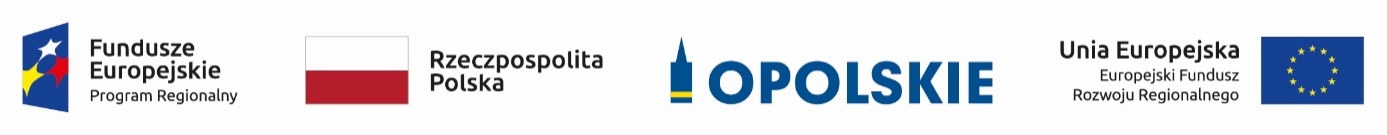 ZAŁĄCZNIK NR 2WZÓR WNIOSKU O DOFINANSOWANIE (zakres EFRR)Wersja 1Opole, sierpień 2021 r. 	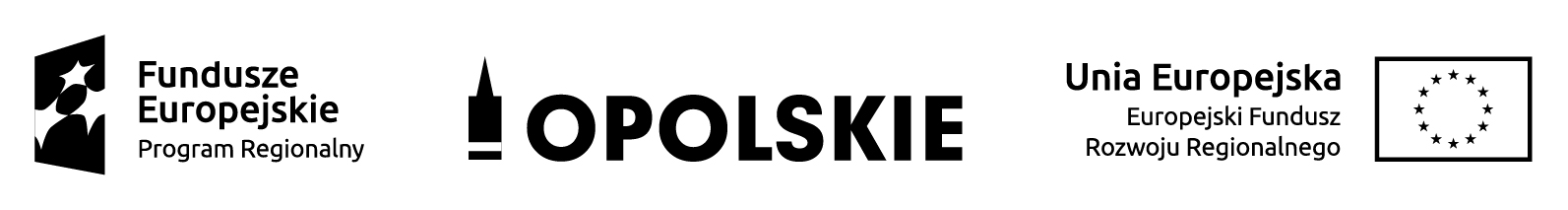 WNIOSEK O DOFINANSOWANIEPROJEKTUZE ŚRODKÓW EUROPEJSKIEGO FUNDUSZU ROZWOJU  REGIONALNEGOW RAMACH REGIONALNEGO PROGRAMU OPERACYJNEGO WOJEWÓDZTWA OPOLSKIEGO NA LATA 2014 – 2020WNIOSKODAWCATYTUŁ PROJEKTUCHARAKTERYSTYKAFINANSOWAPROJEKTU	OKRESREALIZACJIPROJEKTUOBSZAR REALIZACJINUMERNABORURODZAJPROJEKTUOŚPRIORYTETOWARPOWO2014-2020DZIAŁANIERPOWO2014-2020PODDZIAŁANIERPOWO2014-2020CELTEMATYCZNYPRIORYTET INWESTYCYJNYPARTNERSTWOWPROJEKCIE       Projekt partnerski Pole wyboru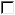 Partnerstwo publiczno-prywatne Pole wyboru Liczba partnerów w projekcie             Pole automatyczneDANE TELEADRESOWE SIEDZIBY WNIOSKODAWCY w przypadku wniosku partnerskiego punkt wypełnia się w sekcji XII w karcie Lidera projektuDANETELEADRESOWEDOKORESPONDENCJINIE DOTYCZY Pole wyboruOSOBY DO KONTAKTU W RAMACH PROJEKTUOSOBY UPRAWNIONE DO PODPISANIA WNIOSKU O DOFINANSOWANIEIDENTYFIKACJA I KLASYFIKACJA WNIOSKODAWCY w przypadku wniosku partnerskiego punkt wypełnia się w sekcji XII w karcie Lidera projektuPOMOCUZYSKANAPRZEZWNIOSKODAWCĘDANE  TELEADRESOWE REALIZATORANIE DOTYCZY Pole wyboruTYTUŁ PROJEKTUOKRES REALIZACJI PROJEKTUKRÓTKI OPIS PROJEKTUCEL REALIZACJI PROJEKTU I JEGO WPŁYW NA REALIZACJĘ CELÓW RPO WO 2014-2020MIEJSCE REALIZACJI PROJEKTU w przypadku wniosku partnerskiego punkt wypełnia się w sekcji XII w kartach Lidera projektu oraz PartnerówCHARAKTERYSTYKA PROJEKTUKLASYFIKACJA PROJEKTUIDENTYFIKACJA PROJEKTÓW KOMPLEMENTARNYCH I EFEKTÓW SYNERGIINIE DOTYCZY Pole wyboruWSKAŹNIKI KLUCZOWE w przypadku wniosku partnerskiego punkt wypełnia się w sekcji XII w kartach Lidera projektu oraz Partnerów, a w sekcji IV wskaźniki są agregowane (nazwy oraz wartości, opis jest widoczny jedynie w sekcji XII)PRODUKTY REALIZACJI PROJEKTUREZULTATY REALIZACJI PROJEKTUWSKAŹNIKI SPECYFICZNE DLA PROGRAMU w przypadku wniosku partnerskiego punkt wypełnia się w sekcji XII w kartach Lidera projektu oraz PartnerówPRODUKTY REALIZACJI PROJEKTUREZULTATY REALIZACJI PROJEKTU5.1 ZAKRES RZECZOWO-FINANSOWY w przypadku wniosku partnerskiego zadania wypełnia się w sekcji V, natomiast wydatki wypełnia się w sekcji XII w kartach Lidera projektu oraz PartnerówPLANOWANY DOCHÓD GENEROWANY PRZEZ PROJEKTŹRÓDŁA FINANSOWANIA WYDATKÓW KWALIFIKOWALNYCH PROJEKTU NIE OBJĘTE POMOCĄ PUBLICZNĄ: 0,00zł Pole automatyczne, w przypadku wniosku partnerskiego punkt wypełnia się w sekcji XII w kartach Lidera projektu oraz PartnerówNIE DOTYCZY Pole automatyczne.AŹRÓDŁA FINANSOWANIA WYDATKÓW KWALIFIKOWALNYCH PROJEKTU OBJĘTE POMOCĄ PUBLICZNĄ: 0,00zł Pole automatyczne, w przypadku wniosku partnerskiego punkt wypełnia się w sekcji XII w kartach Lidera projektu oraz PartnerówNIE DOTYCZY Pole automatyczne6.3.B ŹRÓDŁA FINANSOWANIA WYDATKÓW KWALIFIKOWALNYCH PROJEKTU OBJĘTE POMOCĄ DE MINIMIS: 0,00zł Pole automatyczne, w przypadku wniosku partnerskiego punkt wypełnia się w sekcji XII w kartach Lidera projektu oraz PartnerówNIE DOTYCZY Pole automatyczneŹRÓDŁA FINANSOWANIA WYDATKÓW KWALIFIKOWALNYCH PROJEKTU RAZEM (nie objęte pomocą publiczną oraz objęte pomocą publiczną i pomocą de minimis): 0,00zł Pole automatyczneZRÓWNOWAŻONY ROZWÓJRÓWNOŚĆSZANSINIEDYSKRYMINACJARÓWNOUPRAWNIENIE PŁCIWYDATKI ZGODNE Z USTAWĄ PRAWO ZAMÓWIEŃ PUBLICZNYCHNIE DOTYCZY Pole wyboruWYDATKI ZGODNE Z ZASADĄ KONKURENCYJNOŚCINIE DOTYCZY Pole wyboru2.1 DANE TELEADRESOWE SIEDZIBY LIDERA2.5 IDENTYFIKACJA I KLASYFIKACJA LIDERA3.5 MIEJSCE REALIZACJI PROJEKTULISTA MIERZALNYCH WSKAŹNIKÓW PROJEKTU4.1 WSKAŹNIKI KLUCZOWEPRODUKTY REALIZACJI PROJEKTUREZULTATY REALIZACJI PROJEKTU4.2 WSKAŹNIKI SPECYFICZNE DLA PROGRAMUPRODUKTY REALIZACJI PROJEKTUREZULTATY REALIZACJI PROJEKTUHARMONOGRAMRZECZOWO-FINANSOWY5.1 ZAKRES RZECZOWO-FINANSOWYŹRÓDŁA FINANSOWANIA WYDATKÓWŹRÓDŁA FINANSOWANIA WYDATKÓW KWALIFIKOWALNYCH PROJEKTU NIE OBJĘTE POMOCĄ PUBLICZNĄ: 0,00zł Pole automatyczneNIE DOTYCZY Pole automatyczne.AŹRÓDŁA FINANSOWANIA WYDATKÓW KWALIFIKOWALNYCH PROJEKTU OBJĘTE POMOCĄ PUBLICZNĄ: 0,00zł Pole automatyczneNIE DOTYCZY Pole automatyczne6.3.B ŹRÓDŁA FINANSOWANIA WYDATKÓW KWALIFIKOWALNYCH PROJEKTU OBJĘTE POMOCĄ DE MINIMIS: 0,00zł Pole automatyczneNIE DOTYCZY Pole automatyczneŹRÓDŁA FINANSOWANIA WYDATKÓW KWALIFIKOWALNYCH PROJEKTU RAZEM (nie objęte pomocą publiczną oraz objęte pomocą publiczną i pomocą de minimis): 0,00zł Pole automatyczne2.1 DANE TELEADRESOWE SIEDZIBY PARTNERA2.5 IDENTYFIKACJA I KLASYFIKACJA PARTNERA3.5 MIEJSCE REALIZACJI PROJEKTULISTA MIERZALNYCH WSKAŹNIKÓW PROJEKTU4.1 WSKAŹNIKI KLUCZOWEPRODUKTY REALIZACJI PROJEKTUREZULTATY REALIZACJI PROJEKTU4.2 WSKAŹNIKI SPECYFICZNE DLA PROGRAMUPRODUKTY REALIZACJI PROJEKTUREZULTATY REALIZACJI PROJEKTUHARMONOGRAMRZECZOWO-FINANSOWY5.1 ZAKRES RZECZOWO-FINANSOWYŹRÓDŁA FINANSOWANIA WYDATKÓWŹRÓDŁA FINANSOWANIA WYDATKÓW KWALIFIKOWALNYCH PROJEKTU NIE OBJĘTE POMOCĄ PUBLICZNĄ: 0,00zł Pole automatyczneNIE DOTYCZY Pole automatyczne6.3.A ŹRÓDŁA FINANSOWANIA WYDATKÓW KWALIFIKOWALNYCH PROJEKTU OBJĘTE POMOCĄ PUBLICZNĄ: 0,00zł Pole automatyczneNIE DOTYCZY Pole automatyczne6.3.B ŹRÓDŁA FINANSOWANIA WYDATKÓW KWALIFIKOWALNYCH PROJEKTU OBJĘTE POMOCĄ DE MINIMIS: 0,00zł Pole automatyczneNIE DOTYCZY Pole automatyczne6.4 ŹRÓDŁA FINANSOWANIA WYDATKÓW KWALIFIKOWALNYCH PROJEKTU RAZEM (nie objęte pomocą publiczną oraz objęte pomocą publiczną i pomocą de minimis): 0,00zł Pole automatyczne Pole wyboru Jestem świadom odpowiedzialności karnej za złożenie fałszywych oświadczeń.1 Pole wyboru Oświadczam, że wydatki kwalifikowalne w ramach projektu nie były i nie są finansowane z innych programów unijnych. W przypadku otrzymania dofinansowania na realizację projektu nie naruszę zasady zakazu podwójnego finansowania, oznaczającej niedozwolone zrefundowanie całkowite lub częściowe danego wydatku dwa razy ze środków publicznych (wspólnotowych lub krajowych). Pole wyboru Oświadczam, że projekt, na dofinansowanie którego ubiegam się w niniejszym wniosku o dofinansowanie, nie został fizycznie ukończony lub w pełni zrealizowany przed złożeniem ww. wniosku, niezależnie od tego czy wszystkie powiązane płatności zostały dokonane.Pole wyboru Oświadczam, że posiadam wystarczające środki finansowe gwarantujące płynną i terminową realizację projektu przedstawionego w niniejszym wniosku.Pole wyboru Oświadczam, że nie pozostaję pod zarządem komisarycznym, nie znajduję się w toku likwidacji, postępowania upadłościowego, postępowania naprawczego.Pole wyboru Oświadczam, że projekt jest zgodny z właściwymi przepisami prawa wspólnotowego i krajowego, w szczególności dotyczącymi zamówień publicznych oraz pomocy publicznej.Pole wyboru Oświadczam, że nie zalegam z należnościami wobec Urzędu Skarbowego, Zakładu Ubezpieczeń Społecznych, opłatami za korzystanie ze środowiska oraz innymi należnościami publicznoprawnymi.Pole wyboru Zobowiązuję się do zapewnienia trwałości i utrzymania rezultatów projektu przez okres minimum 5 lat od zakończenia jego realizacji (3 lat w przypadku MŚP).Pole wyboru Oświadczam, że nie podlegam wykluczeniu z ubiegania się o dofinansowanie na podstawie art. 207 ustawy z dnia 27 sierpnia 2009 r. o finansach publicznych (Dz.U. z 2017 r. poz. 2077 z późn. zm.). Jednocześnie oświadczam, że jeśli w trakcie realizacji projektu znajdę się w wykazie podmiotów wykluczonych (art. 207 ustawy o finansach publicznych) niezwłocznie poinformuję o tym fakcie IZ/IP. Pole wyboru Oświadczam, że dobrowolnie wyrażam zgodę na przetwarzanie moich danych osobowych do celów związanych z oceną i realizacją niniejszego projektu, zgodnie z art. 6 ust. 1 lit. a i c Rozporządzenia Parlamentu Europejskiego i Rady (UE) 2016/679 z dnia 27 kwietnia 2016 r. w sprawie ochrony osób fizycznych w związku z przetwarzaniem danych osobowych i w sprawie swobodnego przepływu takich danych oraz uchylenia dyrektywy 95/46/WE (Dz. U. UE. L. 2016.119.1), zwanym dalej „RODO”,  przez Marszałka Województwa Opolskiego z siedzibą w Opolu 45-082, ul. Piastowska 14, Urząd Marszałkowski Województwa Opolskiego oraz udostępnienie ich instytucjom i podmiotom dokonującym oceny, monitoringu, ewaluacji, audytu i kontroli projektu. Jednocześnie oświadczam, iż zgodnie z RODO zostałam/em poinformowana/ny, że:                a. administratorem podanych danych osobowych jest Marszałek Województwa Opolskiego z siedzibą w Opolu 45-082, ul. Piastowska 14, Urząd Marszałkowski Województwa  Opolskiego;                b. moje dane osobowe przetwarzane będą w celu oceny oraz realizacji przedmiotowego projektu;                c. posiadam prawo dostępu do treści swoich danych osobowych oraz ich poprawiania ;                d. posiadam prawo wniesienia skargi do Prezesa Urzędu Ochrony Danych Osobowych;                e. mogę skontaktować się z Inspektorem Ochrony Danych wysyłając wiadomość na adres poczty elektronicznej : iod@opolskie.pl;                f. posiadam prawo cofnięcia zgody na przetwarzanie danych osobowych;                g. posiadam prawo do wniesienia sprzeciwu wobec przetwarzania danych osobowych;                h. posiadam prawo do przeniesienia danych osobowych;                i. podanie danych jest dobrowolne i jest niezbędne do oceny oraz realizacji przedmiotowego projektu.1 Zgodnie z art. 37, pkt. 4 Ustawy z dnia 11 lipca 2014 r. o zasadach realizacji programów w zakresie polityki spójności finansowych w perspektywie finansowej 2014-2020.Oświadczam, że:a.   Pole wyboru nie mam prawnej możliwości odzyskania lub odliczenia poniesionego ostatecznie kosztu podatku VAT i w związku z tym wnioskuję o refundację poniesionego w ramach projektu podatku VAT. Jednocześnie zobowiązuję się do zwrotu zrefundowanego w ramach projektu poniesionego podatku VAT, jeżeli zaistnieją przesłanki umożliwiające odzyskanie lub odliczenie tego podatku.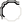 b.     Pole wyboru mam prawną możliwość częściowego odzyskania lub odliczenia poniesionego ostatecznie kosztu podatku VAT i w związku z tym wnioskuję o refundację tej części poniesionego w ramach projektu podatku VAT. Jednocześnie zobowiązuje się do zwrotu zrefundowanej w ramach projektu części poniesionego podatku VAT, jeżeli zaistnieją przesłanki umożliwiające odzyskanie lub odliczenie tego podatku.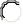 c.    Pole wyboru nie mam prawnej możliwości odzyskania lub odliczenia poniesionego ostatecznie kosztu podatku VAT, jednak nie wnioskuję oraz nie będę w przyszłości wnioskować o refundację jakiejkolwiek części poniesionego w ramach projektu podatku VAT.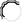 d.   Pole wyboru będę mógł odzyskać lub odliczyć koszt podatku VAT poniesiony w związku z realizacją działań objętych wnioskiem. W związku z tym nie wnioskuję o refundację poniesionego w ramach projektu podatku VAT.Oświadczam, że:a.   Pole wyboru realizowany przeze mnie projekt jest zgodny z planami zagospodarowania przestrzennego.b.  Pole wyboru realizowany przeze mnie projekt na dzień dzisiejszy nie jest zgodny z obowiązującymi miejscowymi planami zagospodarowania przestrzennego, jednakże zobowiązuje się do zawnioskowania o ich zmianę.c.   Pole wyboru realizowany przeze mnie projekt jest zgodny z decyzją ustalającą warunki zabudowy i zagospodarowania terenu dla planowanego projektu (w przypadku braku miejscowych planów  zagospodarowania przestrzennego).d.   Pole wyboru realizowany przeze mnie projekt nie jest objęty ustaleniami i obostrzeniami wynikającymi z miejscowego planu zagospodarowania przestrzennego lub decyzji o warunkach zabudowy i zagospodarowania terenu.Oświadczam, że projekt:a.   Pole wyboru nie uwzględnia przedsięwzięć mogących zawsze znacząco lub potencjalnie znacząco oddziaływać na środowisko, dla których, zgodnie z Rozporządzeniem Rady Ministrów z dnia 9 listopada 2010 r. w sprawie przedsięwzięć mogących znacząco oddziaływać na środowisko (Dz.U. 2016, poz. 71) wymagane jest lub może być wymagane sporządzenie raportu o oddziaływaniu na środowisko.b.   Pole wyboru uwzględnia przedsięwzięcia mogące zawsze znacząco oddziaływać na środowisko, dla których, zgodnie z Rozporządzeniem Rady Ministrów z dnia 9 listopada 2010 r. w sprawie przedsięwzięć mogących znacząco oddziaływać na środowisko (Dz.U. 2016, poz. 71), wymagane jest sporządzenie raportu o oddziaływaniu na środowisko lub projekt uwzględnia przedsięwzięcia objęte Załącznikiem I do dyrektywy OOŚ.c.  Pole wyboru uwzględnia przedsięwzięcia mogące potencjalnie znacząco oddziaływać na środowisko, dla których, zgodnie z Rozporządzeniem Rady Ministrów z dnia 9 listopada 2010 r. w sprawie przedsięwzięć mogących znacząco oddziaływać na środowisko (Dz.U. 2016, poz. 71) sporządzenie raportu o oddziaływaniu na środowisko może być wymagane lub projekt uwzględnia przedsięwzięcia objęte Załącznikiem II do dyrektywy OOŚ.Oświadczam, że projekt:a.   Pole wyboru uwzględnia przedsięwzięcia mogące znacząco oddziaływać na wyznaczone obszary Natura 2000;b.   Pole wyboru nie uwzględnia przedsięwzięć mogących znacząco oddziaływać na wyznaczone obszary Natura 2000;Pole wyboru Oświadczam, że nie podlegam ubezpieczeniu w Kasie Rolniczego Ubezpieczenia Społecznego.Pole wyboru Wyrażam zgodę na udzielanie informacji dotyczących wniosku oraz udostępnienie wniosku na potrzeby ewaluacji (ocen), przeprowadzanych przez Instytucję Zarządzającą, Instytucję Pośredniczącą, Instytucję Wdrażającą lub inną uprawnioną instytucję lub jednostkę organizacyjną, z zastrzeżeniem dochowania i ochrony informacji oraz tajemnic w nim  zawartych. Pole wyboru Wyrażam zgodę na udostępnianie niniejszego wniosku wraz z dołączoną dokumentacją w celu dokonania oceny i kontroli przedstawicielom uprawnionych do tego podmiotów; jak również zobowiązuję się umożliwić im przeprowadzenie wizytacji w miejscu realizacji Projektu.Pole wyboru Jestem świadom praw i obowiązków związanych z realizacją Projektu finansowanego z Europejskiego Funduszu Rozwoju Regionalnego w ramach Regionalnego Programu Operacyjnego Województwa Opolskiego na lata 2014-2020.Pole wyboru Klauzula o ochronie informacji i tajemnic zawartych we wniosku o dofinansowanie.Pole wyboru Oświadczam, że nie podlegam wykluczeniu z ubiegania się o dofinansowanie na podstawie art. 12 ustawy z dnia 15 czerwca 2012 r. o skutkach powierzania wykonywania pracy cudzoziemcom przebywającym wbrew przepisom na terytorium Rzeczypospolitej Polskiej. Pole wyboru Oświadczam, że nie podlegam wykluczeniu z ubiegania się o dofinansowanie na podstawie art. 9 ustawy z dnia 28 października 2002 r. o odpowiedzialności podmiotów zbiorowych za czyny zabronione pod groźbą kary.Oświadczam, że:a.    Pole wyboru rzeczowa realizacja projektu rozpoczęta przed złożeniem wniosku o dofinansowanie była prowadzona zgodnie z przepisami obowiązującego prawa.b.   Pole wyboru nie rozpoczęto realizacji projektu przed złożeniem wniosku o dofinansowanie.Pole wyboru Oświadczam, że projekt zgłoszony do dofinansowania nie obejmuje przedsięwzięć będących częścią operacji, które zostały lub powinny być objęte procedurą odzyskiwania zgodnie z art. 71 Rozporządzenia Parlamentu Europejskiego (UE) Nr 1303/2013 z dnia 17 grudnia 2013 roku.Pole wyboru Oświadczam, że zapoznałem/zapoznałam się z Regulaminem Konkursu i akceptuję jego zasady. W przypadku projektów pozakonkursowych akceptuję zasady ujęte w piśmie wzywającym do złożenia wniosku o dofinansowanie projektu.Pole wyboru Oświadczam, że dokonano wyboru Partnera/Partnerów zgodnie z art. 33 ustawy z dnia 11 lipca 2014 r. o zasadach realizacji programów w zakresie polityki spójności finansowanych w perspektywie 2014-2020 (tekst jednolity: Dz.U. z 2018 r. poz. 1431 z późn. zm.) – jeśli dotyczy.Pole wyboru Oświadczam, że zapoznałem się ze wskazaną w regulaminie konkursu formą komunikacji z Instytucją Ogłaszającą Konkurs i jestem świadomy skutków niezachowania wskazanej formy komunikacji. W przypadku projektów pozakonkursowych akceptuję zasady ujęte w piśmie wzywającym do złożenia wniosku o dofinansowanie projektu......................................................................DATA11.1 LISTA ZAŁĄCZNIKÓWLista dla przedsiębiorcówLista dla pozostałych WnioskodawcówDATA I GODZINA WPŁYWU WNIOSKUPole automatycznePole automatycznePole automatycznePieczęćNUMER WNIOSKU O DOFINANSOWANIEPole automatyczneKOREKTAPole automatycznePieczęćNazwa wnioskodawcyPole tekstowe (maksymalna liczba znaków: 250), pole obligatoryjnePole tekstowe (maksymalna liczba znaków: 250), pole obligatoryjnePole tekstowe (maksymalna liczba znaków: 250), pole obligatoryjnePole tekstowe (maksymalna liczba znaków: 250), pole obligatoryjneKrajLista rozwijalna, pole obligatoryjneLista rozwijalna, pole obligatoryjneLista rozwijalna, pole obligatoryjneLista rozwijalna, pole obligatoryjneREGONPole cyfrowe, pole obligatoryjne jeśli w polu „Kraj” wybrano PolskęPole cyfrowe, pole obligatoryjne jeśli w polu „Kraj” wybrano PolskęPole cyfrowe, pole obligatoryjne jeśli w polu „Kraj” wybrano PolskęPole cyfrowe, pole obligatoryjne jeśli w polu „Kraj” wybrano PolskęWojewództwoLista rozwijalna, pole obligatoryjne jeśli w polu „Kraj” wybrano PolskęLista rozwijalna, pole obligatoryjne jeśli w polu „Kraj” wybrano PolskęLista rozwijalna, pole obligatoryjne jeśli w polu „Kraj” wybrano PolskęLista rozwijalna, pole obligatoryjne jeśli w polu „Kraj” wybrano PolskęPowiatLista rozwijalna, pole obligatoryjne jeśli w polu „Kraj” wybrano PolskęLista rozwijalna, pole obligatoryjne jeśli w polu „Kraj” wybrano PolskęLista rozwijalna, pole obligatoryjne jeśli w polu „Kraj” wybrano PolskęLista rozwijalna, pole obligatoryjne jeśli w polu „Kraj” wybrano PolskęGminaLista rozwijalna, pole obligatoryjne jeśli w polu „Kraj” wybrano Polskęgmina: pole automatycznepodregion: pole automatycznesubregion: pole automatyczneMiejscowośćLista rozwijalna jeśli w polu „Kraj” wybrano Polskę; pole tekstowe jeśli w polu „Kraj” wybrano inne państwo niż Polskę, pole obligatoryjneLista rozwijalna jeśli w polu „Kraj” wybrano Polskę; pole tekstowe jeśli w polu „Kraj” wybrano inne państwo niż Polskę, pole obligatoryjneLista rozwijalna jeśli w polu „Kraj” wybrano Polskę; pole tekstowe jeśli w polu „Kraj” wybrano inne państwo niż Polskę, pole obligatoryjneLista rozwijalna jeśli w polu „Kraj” wybrano Polskę; pole tekstowe jeśli w polu „Kraj” wybrano inne państwo niż Polskę, pole obligatoryjneKod pocztowyPole cyfrowe, pole obligatoryjne jeśli w polu „Kraj” wybrano Polskę (format XX-XXX)Pole cyfrowe, pole obligatoryjne jeśli w polu „Kraj” wybrano Polskę (format XX-XXX)Pole cyfrowe, pole obligatoryjne jeśli w polu „Kraj” wybrano Polskę (format XX-XXX)Pole cyfrowe, pole obligatoryjne jeśli w polu „Kraj” wybrano Polskę (format XX-XXX)UlicaLista rozwijalna jeśli w polu „Kraj” wybrano Polskę, pole obligatoryjne jeśli w wybranej miejscowości występują ulice; pole tekstowe jeśli w polu „Kraj” wybrano inne państwo niż PolskęLista rozwijalna jeśli w polu „Kraj” wybrano Polskę, pole obligatoryjne jeśli w wybranej miejscowości występują ulice; pole tekstowe jeśli w polu „Kraj” wybrano inne państwo niż PolskęLista rozwijalna jeśli w polu „Kraj” wybrano Polskę, pole obligatoryjne jeśli w wybranej miejscowości występują ulice; pole tekstowe jeśli w polu „Kraj” wybrano inne państwo niż PolskęLista rozwijalna jeśli w polu „Kraj” wybrano Polskę, pole obligatoryjne jeśli w wybranej miejscowości występują ulice; pole tekstowe jeśli w polu „Kraj” wybrano inne państwo niż PolskęNr budynkuPole tekstowe, pole obligatoryjnePole tekstowe, pole obligatoryjnePole tekstowe, pole obligatoryjnePole tekstowe, pole obligatoryjneNr lokaluPole tekstowePole tekstowePole tekstowePole tekstoweTelefonPole cyfrowe, pole obligatoryjne (minimum 7 cyfr)Pole cyfrowe, pole obligatoryjne (minimum 7 cyfr)Pole cyfrowe, pole obligatoryjne (minimum 7 cyfr)Pole cyfrowe, pole obligatoryjne (minimum 7 cyfr)FaxPole cyfrowePole cyfrowePole cyfrowePole cyfrowee-mailPole tekstowe, pole obligatoryjne (format wymagany z @)Pole tekstowe, pole obligatoryjne (format wymagany z @)Pole tekstowe, pole obligatoryjne (format wymagany z @)Pole tekstowe, pole obligatoryjne (format wymagany z @)Adres strony internetowejPole tekstowe, pole obligatoryjne ((jeśli wnioskodawca nie posiada strony, to informacja o jej braku)Pole tekstowe, pole obligatoryjne ((jeśli wnioskodawca nie posiada strony, to informacja o jej braku)Pole tekstowe, pole obligatoryjne ((jeśli wnioskodawca nie posiada strony, to informacja o jej braku)Pole tekstowe, pole obligatoryjne ((jeśli wnioskodawca nie posiada strony, to informacja o jej braku)Adres skrytki ePUAPPole nieaktywnePole nieaktywnePole nieaktywnePole nieaktywneKrajLista rozwijalna, pole obligatoryjneNazwa i adresPole tekstowe, pole obligatoryjne (maksymalna liczba znaków: 200)TelefonPole cyfrowe, pole obligatoryjne (minimum 7 cyfr)FaxPole cyfrowee-mailPole tekstowe, pole obligatoryjne (format wymagany z @)Adres skrytki ePUAPPole nieaktywneImięNazwiskoStanowiskoTelefonFaxe-mailPole tekstowe,pole obligatoryjnePole tekstowe,pole obligatoryjnePole tekstowe,pole obligatoryjnePole tekstowe,pole obligatoryjnePole tekstowePole tekstowe,pole obligatoryjneImięNazwiskoStanowiskoTelefone-mailPole tekstowe,pole obligatoryjnePole tekstowe,pole obligatoryjnePole tekstowe,pole obligatoryjnePole tekstowe,pole obligatoryjnePole cyfrowe,pole obligatoryjneForma prawna wnioskodawcyLista rozwijalna, pole obligatoryjne (lista wartości zgodna z Rozporządzeniem Rady Ministrów z dnia 30 listopada 2015 r. w sprawie sposobu i metodologii prowadzenia 
i aktualizacji krajowego rejestru urzędowego podmiotów gospodarki narodowej, wzorów wniosków, ankiet i zaświadczeń)Forma własnościLista rozwijalna, pole obligatoryjne (lista wartości zgodna z Rozporządzeniem Rady Ministrów z dnia 30 listopada 2015 r. w sprawie sposobu i metodologii prowadzenia 
i aktualizacji krajowego rejestru urzędowego podmiotów gospodarki narodowej, wzorów wniosków, ankiet i zaświadczeń)Możliwość odzyskania VATLista rozwijalna, pole obligatoryjne (lista wartości: Tak, Nie, Częściowo)NIPPole cyfrowe, pole obligatoryjne jeśli w polu „Kraj” wybrano PolskęPKD wnioskodawcyLista rozwijalna, pole obligatoryjne (lista wartości zgodna z Rozporządzeniem Rady Ministrów z dnia 24 grudnia 2007 r. w sprawie Polskiej Klasyfikacji Działalności (PKD))Rodzaj działalności gospodarczej wnioskodawcyLista rozwijalna, pole obligatoryjne (lista wartości zgodna z Rozporządzeniem wykonawczym Komisji (UE) nr 215/2014 z dnia 7 marca 2014 r. (zał. 1 tabela 7))Nazwa i nr dokumentu rejestrowegoLista rozwijalna, pole obligatoryjne (KRS/Rejestr Stowarzyszeń/inne)Rodzaj pomocyTakKwota [EUR]Pomoc de minimis uzyskana w ciągu ostatnich 3 lat pole wyboruPole cyfrowe, pole obligatoryjne jeśli zaznaczono checkboxPomoc publiczna uzyskana na realizację danego przedsięwzięcia pole wyboruPole cyfrowe, pole obligatoryjne jeśli zaznaczono checkboxNazwa realizatoraPole tekstowe (maksymalna liczba znaków: 250), pole obligatoryjnePole tekstowe (maksymalna liczba znaków: 250), pole obligatoryjnePole tekstowe (maksymalna liczba znaków: 250), pole obligatoryjnePole tekstowe (maksymalna liczba znaków: 250), pole obligatoryjneForma prawnaLista rozwijalna, pole obligatoryjneLista rozwijalna, pole obligatoryjneLista rozwijalna, pole obligatoryjneLista rozwijalna, pole obligatoryjneKrajLista rozwijalna, pole obligatoryjneLista rozwijalna, pole obligatoryjneLista rozwijalna, pole obligatoryjneLista rozwijalna, pole obligatoryjneNIPLista rozwijalna, pole obligatoryjne jeśli w polu „Kraj” wybrano PolskęLista rozwijalna, pole obligatoryjne jeśli w polu „Kraj” wybrano PolskęLista rozwijalna, pole obligatoryjne jeśli w polu „Kraj” wybrano PolskęLista rozwijalna, pole obligatoryjne jeśli w polu „Kraj” wybrano PolskęWojewództwoLista rozwijalna, pole obligatoryjne jeśli w polu „Kraj” wybrano PolskęLista rozwijalna, pole obligatoryjne jeśli w polu „Kraj” wybrano PolskęLista rozwijalna, pole obligatoryjne jeśli w polu „Kraj” wybrano PolskęLista rozwijalna, pole obligatoryjne jeśli w polu „Kraj” wybrano PolskęPowiatLista rozwijalna, pole obligatoryjne jeśli w polu „Kraj” wybrano PolskęLista rozwijalna, pole obligatoryjne jeśli w polu „Kraj” wybrano PolskęLista rozwijalna, pole obligatoryjne jeśli w polu „Kraj” wybrano PolskęLista rozwijalna, pole obligatoryjne jeśli w polu „Kraj” wybrano PolskęGminaLista rozwijalna, pole obligatoryjne jeśli w polu „Kraj” wybrano Polskęgmina: pole automatycznepodregion: pole automatycznesubregion: pole automatyczneMiejscowośćLista rozwijalna jeśli w polu „Kraj” wybrano Polskę; pole tekstowe jeśli w polu „Kraj” wybrano inne państwo niż Polskę, pole obligatoryjneLista rozwijalna jeśli w polu „Kraj” wybrano Polskę; pole tekstowe jeśli w polu „Kraj” wybrano inne państwo niż Polskę, pole obligatoryjneLista rozwijalna jeśli w polu „Kraj” wybrano Polskę; pole tekstowe jeśli w polu „Kraj” wybrano inne państwo niż Polskę, pole obligatoryjneLista rozwijalna jeśli w polu „Kraj” wybrano Polskę; pole tekstowe jeśli w polu „Kraj” wybrano inne państwo niż Polskę, pole obligatoryjneKod pocztowyPole cyfrowe, pole obligatoryjne jeśli w polu „Kraj” wybrano Polskę (format XX-XXX)Pole cyfrowe, pole obligatoryjne jeśli w polu „Kraj” wybrano Polskę (format XX-XXX)Pole cyfrowe, pole obligatoryjne jeśli w polu „Kraj” wybrano Polskę (format XX-XXX)Pole cyfrowe, pole obligatoryjne jeśli w polu „Kraj” wybrano Polskę (format XX-XXX)UlicaLista rozwijalna jeśli w polu „Kraj” wybrano Polskę, pole obligatoryjne jeśli w wybranej miejscowości występują ulice; pole tekstowe jeśli w polu „Kraj” wybrano inne państwo niż PolskęLista rozwijalna jeśli w polu „Kraj” wybrano Polskę, pole obligatoryjne jeśli w wybranej miejscowości występują ulice; pole tekstowe jeśli w polu „Kraj” wybrano inne państwo niż PolskęLista rozwijalna jeśli w polu „Kraj” wybrano Polskę, pole obligatoryjne jeśli w wybranej miejscowości występują ulice; pole tekstowe jeśli w polu „Kraj” wybrano inne państwo niż PolskęLista rozwijalna jeśli w polu „Kraj” wybrano Polskę, pole obligatoryjne jeśli w wybranej miejscowości występują ulice; pole tekstowe jeśli w polu „Kraj” wybrano inne państwo niż PolskęNr budynkuPole tekstowe, pole obligatoryjnePole tekstowe, pole obligatoryjnePole tekstowe, pole obligatoryjnePole tekstowe, pole obligatoryjneNr lokaluPole tekstowePole tekstowePole tekstowePole tekstoweTelefonPole cyfrowe, pole obligatoryjnePole cyfrowe, pole obligatoryjnePole cyfrowe, pole obligatoryjnePole cyfrowe, pole obligatoryjneFaxPole cyfrowePole cyfrowePole cyfrowePole cyfrowee-mailPole tekstowe, pole obligatoryjnePole tekstowe, pole obligatoryjnePole tekstowe, pole obligatoryjnePole tekstowe, pole obligatoryjneAdres strony internetowejPole tekstowe, pole obligatoryjne ((jeśli wnioskodawca nie posiada strony, to informacja o jej braku)Pole tekstowe, pole obligatoryjne ((jeśli wnioskodawca nie posiada strony, to informacja o jej braku)Pole tekstowe, pole obligatoryjne ((jeśli wnioskodawca nie posiada strony, to informacja o jej braku)Pole tekstowe, pole obligatoryjne ((jeśli wnioskodawca nie posiada strony, to informacja o jej braku)W projekcie występuje leasingODData, pole typu kalendarz, pole obligatoryjneDO (zakończenie rzeczowe)Data, pole typu kalendarz, pole obligatoryjneDO (zakończenie finansowe)Data, pole typu kalendarz, pole obligatoryjneWojewództwoPowiatPodregionSubregionGminaGminaMiejscowośćOpolskieLista rozwijalna, pole obligatoryjnePole automatyczne (Nyski / Opolski)Pole automatyczneLista rozwijalna, pole obligatoryjnePole automatyczne (miejska / wiejska / 
miejsko-wiejska)Lista rozwijalnaA1Typ projektu zgodnie z SZOOPLista rozwijalna, pole wielokrotnego wyboru jeśli zawiera więcej niż jedną pozycję, pole obligatoryjne (lista wartości zgodna z regulaminem konkursu)Lista rozwijalna, pole wielokrotnego wyboru jeśli zawiera więcej niż jedną pozycję, pole obligatoryjne (lista wartości zgodna z regulaminem konkursu)A2Typ projektu dla celów SL2014Lista rozwijalna, pole wielokrotnego wyboru, pole obligatoryjne (lista wartości: Projekt komplementarny w stosunku do projektu/projektów wspieranych w ramach innego RPO województwa objętego Strategią Rozwoju Polski Zachodniej do roku 2020 / Projekt obejmujący administrację publiczną lub służby publiczne na szczeblu krajowym, regionalnym lub lokalnym / Projekt partnerski /  Projekt ukierunkowany na trwały udział kobiet w zatrudnieniu i rozwoju ich kariery zawodowej / Projekt w partnerstwie z podmiotami z innego województwa /  Projekt, w którym zadeklarowano, że nie stosuje się zasady dostępności dla osób z niepełnosprawnościami / Nie dotyczy)Lista rozwijalna, pole wielokrotnego wyboru, pole obligatoryjne (lista wartości: Projekt komplementarny w stosunku do projektu/projektów wspieranych w ramach innego RPO województwa objętego Strategią Rozwoju Polski Zachodniej do roku 2020 / Projekt obejmujący administrację publiczną lub służby publiczne na szczeblu krajowym, regionalnym lub lokalnym / Projekt partnerski /  Projekt ukierunkowany na trwały udział kobiet w zatrudnieniu i rozwoju ich kariery zawodowej / Projekt w partnerstwie z podmiotami z innego województwa /  Projekt, w którym zadeklarowano, że nie stosuje się zasady dostępności dla osób z niepełnosprawnościami / Nie dotyczy)BPomoc publicznaPole automatyczne (lista wartości: Bez pomocy publicznej /  Pomoc publiczna / Pomoc de minimis)Pole automatyczne (lista wartości: Bez pomocy publicznej /  Pomoc publiczna / Pomoc de minimis)CPowiązanie ze strategiami  Lista rozwijalna, pole obligatoryjne (lista wartości: Brak powiązania / Strategia Rozwoju Polski Zachodniej do roku 2020)  Lista rozwijalna, pole obligatoryjne (lista wartości: Brak powiązania / Strategia Rozwoju Polski Zachodniej do roku 2020)DDuży projektDuży projektnie dotyczyEInstrumenty finansoweInstrumenty finansowepole wyboruAZakres interwencji (dominujący)Lista rozwijalna, pole wielokrotnego wyboru, pole obligatoryjne (lista wartości na podstawie RPO WO 2014-2020)BZakres interwencji (uzupełniający) NIE DOTYCZY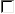   Lista rozwijalna, pole obligatoryjne (lista wartości na podstawie RPO WO 2014-2020)CForma finansowaniaLista rozwijalna, pole obligatoryjne (lista wartości na podstawie RPO WO 2014-2020)DTyp obszaru realizacjiLista rozwijalna, pole obligatoryjne (lista wartości na podstawie RPO WO 2014-2020)ETerytorialne mechanizmy wdrażaniaLista rozwijalna, pole obligatoryjne (lista wartości na podstawie RPO WO 2014-2020)FPKD projektuLista rozwijalna, pole obligatoryjne (lista wartości zgodna z Rozporządzeniem Rady Ministrów z dnia 24 grudnia 2007 r. w sprawie Polskiej Klasyfikacji Działalności (PKD))GRodzaj działalności gospodarczej projektuLista rozwijalna, pole obligatoryjne (lista wartości zgodna z Rozporządzeniem wykonawczym Komisji (UE) nr 215/2014 z dnia 7 marca 2014 r. (zał. 1 tabela 7))HBranże kluczowe Lista rozwijalna, pole wielokrotnego wyboru, pole obligatoryjne (lista wartości na podstawie Regionalnej Strategii Innowacji  
 Województwa Opolskiego do roku 2020, tabela nr 15)Nazwa beneficjenta i tytuł projektuDane o projekcieOpis powiązaniaPlanowany efekt synergiiTyp i zakres komplementarnościPole tekstowe (maksymalna liczba znaków: 500), pole obligatoryjnePole tekstowe (maksymalna liczba znaków: 500), pole obligatoryjnePole tekstowe (maksymalna liczba znaków: 1000), pole obligatoryjnePole tekstowe (maksymalna liczba znaków: 1000), pole obligatoryjneLista rozwijalna, pole wielokrotnego wyboru, pole obligatoryjne (lista wartości: Funduszy europejskich z innymi środkami publicznymi i prywatnymi / Jednookresowa / Międzyfunduszowa /  Funkcjonalna / Międzyokresowa / Międzyprogramowa (zewnętrzna) / Pomiędzy politykami / Przedmiotowa (sektorowa) / Przestrzenna (geograficzna) / W obszarze problemowym / W ramach jednej polityki / Wewnątrzfunduszowa / Wewnątrzprogramowa (wewnętrzna))Nazwa wskaźnikaJednostka miaryWartość docelowaRokKwartałLiczba obiektów dostosowanych do potrzeb osób z niepełnosprawnościamiszt.Pole cyfrowe, 
pole obligatoryjnePole automatycznePole automatyczneOpis metodologii monitoringu wskaźnika (częstotliwość i źródło informacji): wartość domyślna: Projekt nie przewiduje realizacji wskaźnika; pole tekstowe (maksymalna liczba znaków: 1 000), pole obligatoryjne. W przypadku wniosku partnerskiego wiersz ten nie występuje w sekcji IV, a jest widoczny w sekcji XIIOpis metodologii monitoringu wskaźnika (częstotliwość i źródło informacji): wartość domyślna: Projekt nie przewiduje realizacji wskaźnika; pole tekstowe (maksymalna liczba znaków: 1 000), pole obligatoryjne. W przypadku wniosku partnerskiego wiersz ten nie występuje w sekcji IV, a jest widoczny w sekcji XIIOpis metodologii monitoringu wskaźnika (częstotliwość i źródło informacji): wartość domyślna: Projekt nie przewiduje realizacji wskaźnika; pole tekstowe (maksymalna liczba znaków: 1 000), pole obligatoryjne. W przypadku wniosku partnerskiego wiersz ten nie występuje w sekcji IV, a jest widoczny w sekcji XIIOpis metodologii monitoringu wskaźnika (częstotliwość i źródło informacji): wartość domyślna: Projekt nie przewiduje realizacji wskaźnika; pole tekstowe (maksymalna liczba znaków: 1 000), pole obligatoryjne. W przypadku wniosku partnerskiego wiersz ten nie występuje w sekcji IV, a jest widoczny w sekcji XIIOpis metodologii monitoringu wskaźnika (częstotliwość i źródło informacji): wartość domyślna: Projekt nie przewiduje realizacji wskaźnika; pole tekstowe (maksymalna liczba znaków: 1 000), pole obligatoryjne. W przypadku wniosku partnerskiego wiersz ten nie występuje w sekcji IV, a jest widoczny w sekcji XIILiczba osób objętych szkoleniami / doradztwem w zakresie kompetencji cyfrowychosobyPole cyfrowe, 
pole obligatoryjnePole automatycznePole automatyczneOpis metodologii monitoringu wskaźnika (częstotliwość i źródło informacji): wartość domyślna: Projekt nie przewiduje realizacji wskaźnika; pole tekstowe (maksymalna liczba znaków: 1 000), pole obligatoryjne. W przypadku wniosku partnerskiego wiersz ten nie występuje w sekcji IV, a jest widoczny w sekcji XIIOpis metodologii monitoringu wskaźnika (częstotliwość i źródło informacji): wartość domyślna: Projekt nie przewiduje realizacji wskaźnika; pole tekstowe (maksymalna liczba znaków: 1 000), pole obligatoryjne. W przypadku wniosku partnerskiego wiersz ten nie występuje w sekcji IV, a jest widoczny w sekcji XIIOpis metodologii monitoringu wskaźnika (częstotliwość i źródło informacji): wartość domyślna: Projekt nie przewiduje realizacji wskaźnika; pole tekstowe (maksymalna liczba znaków: 1 000), pole obligatoryjne. W przypadku wniosku partnerskiego wiersz ten nie występuje w sekcji IV, a jest widoczny w sekcji XIIOpis metodologii monitoringu wskaźnika (częstotliwość i źródło informacji): wartość domyślna: Projekt nie przewiduje realizacji wskaźnika; pole tekstowe (maksymalna liczba znaków: 1 000), pole obligatoryjne. W przypadku wniosku partnerskiego wiersz ten nie występuje w sekcji IV, a jest widoczny w sekcji XIIOpis metodologii monitoringu wskaźnika (częstotliwość i źródło informacji): wartość domyślna: Projekt nie przewiduje realizacji wskaźnika; pole tekstowe (maksymalna liczba znaków: 1 000), pole obligatoryjne. W przypadku wniosku partnerskiego wiersz ten nie występuje w sekcji IV, a jest widoczny w sekcji XIILiczba projektów, w których sfinansowano koszty racjonalnych usprawnień dla osób z niepełnosprawnościamiszt.Pole cyfrowe, 
pole obligatoryjnePole automatycznePole automatyczneOpis metodologii monitoringu wskaźnika (częstotliwość i źródło informacji): wartość domyślna: Projekt nie przewiduje realizacji wskaźnika; pole tekstowe (maksymalna liczba znaków: 1 000), pole obligatoryjne. W przypadku wniosku partnerskiego wiersz ten nie występuje w sekcji IV, a jest widoczny w sekcji XIIOpis metodologii monitoringu wskaźnika (częstotliwość i źródło informacji): wartość domyślna: Projekt nie przewiduje realizacji wskaźnika; pole tekstowe (maksymalna liczba znaków: 1 000), pole obligatoryjne. W przypadku wniosku partnerskiego wiersz ten nie występuje w sekcji IV, a jest widoczny w sekcji XIIOpis metodologii monitoringu wskaźnika (częstotliwość i źródło informacji): wartość domyślna: Projekt nie przewiduje realizacji wskaźnika; pole tekstowe (maksymalna liczba znaków: 1 000), pole obligatoryjne. W przypadku wniosku partnerskiego wiersz ten nie występuje w sekcji IV, a jest widoczny w sekcji XIIOpis metodologii monitoringu wskaźnika (częstotliwość i źródło informacji): wartość domyślna: Projekt nie przewiduje realizacji wskaźnika; pole tekstowe (maksymalna liczba znaków: 1 000), pole obligatoryjne. W przypadku wniosku partnerskiego wiersz ten nie występuje w sekcji IV, a jest widoczny w sekcji XIIOpis metodologii monitoringu wskaźnika (częstotliwość i źródło informacji): wartość domyślna: Projekt nie przewiduje realizacji wskaźnika; pole tekstowe (maksymalna liczba znaków: 1 000), pole obligatoryjne. W przypadku wniosku partnerskiego wiersz ten nie występuje w sekcji IV, a jest widoczny w sekcji XIILiczba osób objętych szkoleniami / doradztwem w zakresie kompetencji cyfrowych - kobietyosobyPole cyfrowe, 
pole obligatoryjnePole automatycznePole automatyczneOpis metodologii monitoringu wskaźnika (częstotliwość i źródło informacji): wartość domyślna: Projekt nie przewiduje realizacji wskaźnika; pole tekstowe (maksymalna liczba znaków: 1 000), pole obligatoryjne. W przypadku wniosku partnerskiego wiersz ten nie występuje w sekcji IV, a jest widoczny w sekcji XIIOpis metodologii monitoringu wskaźnika (częstotliwość i źródło informacji): wartość domyślna: Projekt nie przewiduje realizacji wskaźnika; pole tekstowe (maksymalna liczba znaków: 1 000), pole obligatoryjne. W przypadku wniosku partnerskiego wiersz ten nie występuje w sekcji IV, a jest widoczny w sekcji XIIOpis metodologii monitoringu wskaźnika (częstotliwość i źródło informacji): wartość domyślna: Projekt nie przewiduje realizacji wskaźnika; pole tekstowe (maksymalna liczba znaków: 1 000), pole obligatoryjne. W przypadku wniosku partnerskiego wiersz ten nie występuje w sekcji IV, a jest widoczny w sekcji XIIOpis metodologii monitoringu wskaźnika (częstotliwość i źródło informacji): wartość domyślna: Projekt nie przewiduje realizacji wskaźnika; pole tekstowe (maksymalna liczba znaków: 1 000), pole obligatoryjne. W przypadku wniosku partnerskiego wiersz ten nie występuje w sekcji IV, a jest widoczny w sekcji XIIOpis metodologii monitoringu wskaźnika (częstotliwość i źródło informacji): wartość domyślna: Projekt nie przewiduje realizacji wskaźnika; pole tekstowe (maksymalna liczba znaków: 1 000), pole obligatoryjne. W przypadku wniosku partnerskiego wiersz ten nie występuje w sekcji IV, a jest widoczny w sekcji XIILiczba osób objętych szkoleniami / doradztwem w zakresie kompetencji cyfrowych - mężczyźniosobyPole cyfrowe, 
pole obligatoryjnePole automatycznePole automatyczneOpis metodologii monitoringu wskaźnika (częstotliwość i źródło informacji): wartość domyślna: Projekt nie przewiduje realizacji wskaźnika; pole tekstowe (maksymalna liczba znaków: 1 000), pole obligatoryjne. W przypadku wniosku partnerskiego wiersz ten nie występuje w sekcji IV, a jest widoczny w sekcji XIIOpis metodologii monitoringu wskaźnika (częstotliwość i źródło informacji): wartość domyślna: Projekt nie przewiduje realizacji wskaźnika; pole tekstowe (maksymalna liczba znaków: 1 000), pole obligatoryjne. W przypadku wniosku partnerskiego wiersz ten nie występuje w sekcji IV, a jest widoczny w sekcji XIIOpis metodologii monitoringu wskaźnika (częstotliwość i źródło informacji): wartość domyślna: Projekt nie przewiduje realizacji wskaźnika; pole tekstowe (maksymalna liczba znaków: 1 000), pole obligatoryjne. W przypadku wniosku partnerskiego wiersz ten nie występuje w sekcji IV, a jest widoczny w sekcji XIIOpis metodologii monitoringu wskaźnika (częstotliwość i źródło informacji): wartość domyślna: Projekt nie przewiduje realizacji wskaźnika; pole tekstowe (maksymalna liczba znaków: 1 000), pole obligatoryjne. W przypadku wniosku partnerskiego wiersz ten nie występuje w sekcji IV, a jest widoczny w sekcji XIIOpis metodologii monitoringu wskaźnika (częstotliwość i źródło informacji): wartość domyślna: Projekt nie przewiduje realizacji wskaźnika; pole tekstowe (maksymalna liczba znaków: 1 000), pole obligatoryjne. W przypadku wniosku partnerskiego wiersz ten nie występuje w sekcji IV, a jest widoczny w sekcji XIILista rozwijalna (lista wartości zgodna z listą wskaźników na poziomie projektu dla działania / poddziałania, w którym prowadzona jest procedura konkursowa / pozakonkursowa)Pole automatycznePole cyfrowe, 
pole obligatoryjnePole automatycznePole automatyczneOpis metodologii monitoringu wskaźnika (częstotliwość i źródło informacji): pole tekstowe (maksymalna liczba znaków: 1 000), pole obligatoryjne. W przypadku wniosku partnerskiego wiersz ten nie występuje w sekcji IV, a jest widoczny w sekcji XIIOpis metodologii monitoringu wskaźnika (częstotliwość i źródło informacji): pole tekstowe (maksymalna liczba znaków: 1 000), pole obligatoryjne. W przypadku wniosku partnerskiego wiersz ten nie występuje w sekcji IV, a jest widoczny w sekcji XIIOpis metodologii monitoringu wskaźnika (częstotliwość i źródło informacji): pole tekstowe (maksymalna liczba znaków: 1 000), pole obligatoryjne. W przypadku wniosku partnerskiego wiersz ten nie występuje w sekcji IV, a jest widoczny w sekcji XIIOpis metodologii monitoringu wskaźnika (częstotliwość i źródło informacji): pole tekstowe (maksymalna liczba znaków: 1 000), pole obligatoryjne. W przypadku wniosku partnerskiego wiersz ten nie występuje w sekcji IV, a jest widoczny w sekcji XIIOpis metodologii monitoringu wskaźnika (częstotliwość i źródło informacji): pole tekstowe (maksymalna liczba znaków: 1 000), pole obligatoryjne. W przypadku wniosku partnerskiego wiersz ten nie występuje w sekcji IV, a jest widoczny w sekcji XIINazwa wskaźnikaJednostka miaryWartość bazowaWartość docelowaRokKwartałLiczba utrzymanych miejsc pracyEPC0,00Pole cyfrowe, 
pole obligatoryjnePole automatycznePole automatyczneOpis metodologii monitoringu wskaźnika (częstotliwość i źródło informacji): wartość domyślna: Projekt nie przewiduje realizacji wskaźnika; pole tekstowe (maksymalna liczba znaków: 1 000), pole obligatoryjne. W przypadku wniosku partnerskiego wiersz ten nie występuje w sekcji IV, a jest widoczny w sekcji XIIOpis metodologii monitoringu wskaźnika (częstotliwość i źródło informacji): wartość domyślna: Projekt nie przewiduje realizacji wskaźnika; pole tekstowe (maksymalna liczba znaków: 1 000), pole obligatoryjne. W przypadku wniosku partnerskiego wiersz ten nie występuje w sekcji IV, a jest widoczny w sekcji XIIOpis metodologii monitoringu wskaźnika (częstotliwość i źródło informacji): wartość domyślna: Projekt nie przewiduje realizacji wskaźnika; pole tekstowe (maksymalna liczba znaków: 1 000), pole obligatoryjne. W przypadku wniosku partnerskiego wiersz ten nie występuje w sekcji IV, a jest widoczny w sekcji XIIOpis metodologii monitoringu wskaźnika (częstotliwość i źródło informacji): wartość domyślna: Projekt nie przewiduje realizacji wskaźnika; pole tekstowe (maksymalna liczba znaków: 1 000), pole obligatoryjne. W przypadku wniosku partnerskiego wiersz ten nie występuje w sekcji IV, a jest widoczny w sekcji XIIOpis metodologii monitoringu wskaźnika (częstotliwość i źródło informacji): wartość domyślna: Projekt nie przewiduje realizacji wskaźnika; pole tekstowe (maksymalna liczba znaków: 1 000), pole obligatoryjne. W przypadku wniosku partnerskiego wiersz ten nie występuje w sekcji IV, a jest widoczny w sekcji XIIOpis metodologii monitoringu wskaźnika (częstotliwość i źródło informacji): wartość domyślna: Projekt nie przewiduje realizacji wskaźnika; pole tekstowe (maksymalna liczba znaków: 1 000), pole obligatoryjne. W przypadku wniosku partnerskiego wiersz ten nie występuje w sekcji IV, a jest widoczny w sekcji XIILiczba nowo utworzonych miejsc pracy - pozostałe formyEPC0,00Pole cyfrowe, 
pole obligatoryjnePole automatycznePole automatyczneOpis metodologii monitoringu wskaźnika (częstotliwość i źródło informacji): wartość domyślna: Projekt nie przewiduje realizacji wskaźnika; pole tekstowe (maksymalna liczba znaków: 1 000), pole obligatoryjne. W przypadku wniosku partnerskiego wiersz ten nie występuje w sekcji IV, a jest widoczny w sekcji XIIOpis metodologii monitoringu wskaźnika (częstotliwość i źródło informacji): wartość domyślna: Projekt nie przewiduje realizacji wskaźnika; pole tekstowe (maksymalna liczba znaków: 1 000), pole obligatoryjne. W przypadku wniosku partnerskiego wiersz ten nie występuje w sekcji IV, a jest widoczny w sekcji XIIOpis metodologii monitoringu wskaźnika (częstotliwość i źródło informacji): wartość domyślna: Projekt nie przewiduje realizacji wskaźnika; pole tekstowe (maksymalna liczba znaków: 1 000), pole obligatoryjne. W przypadku wniosku partnerskiego wiersz ten nie występuje w sekcji IV, a jest widoczny w sekcji XIIOpis metodologii monitoringu wskaźnika (częstotliwość i źródło informacji): wartość domyślna: Projekt nie przewiduje realizacji wskaźnika; pole tekstowe (maksymalna liczba znaków: 1 000), pole obligatoryjne. W przypadku wniosku partnerskiego wiersz ten nie występuje w sekcji IV, a jest widoczny w sekcji XIIOpis metodologii monitoringu wskaźnika (częstotliwość i źródło informacji): wartość domyślna: Projekt nie przewiduje realizacji wskaźnika; pole tekstowe (maksymalna liczba znaków: 1 000), pole obligatoryjne. W przypadku wniosku partnerskiego wiersz ten nie występuje w sekcji IV, a jest widoczny w sekcji XIIOpis metodologii monitoringu wskaźnika (częstotliwość i źródło informacji): wartość domyślna: Projekt nie przewiduje realizacji wskaźnika; pole tekstowe (maksymalna liczba znaków: 1 000), pole obligatoryjne. W przypadku wniosku partnerskiego wiersz ten nie występuje w sekcji IV, a jest widoczny w sekcji XIIWzrost zatrudnienia we wspieranych podmiotach (innych niż przedsiębiorstwa)EPC0,00Pole cyfrowe, 
pole obligatoryjnePole automatycznePole automatyczneOpis metodologii monitoringu wskaźnika (częstotliwość i źródło informacji): wartość domyślna: Projekt nie przewiduje realizacji wskaźnika; pole tekstowe (maksymalna liczba znaków: 1 000), pole obligatoryjne. W przypadku wniosku partnerskiego wiersz ten nie występuje w sekcji IV, a jest widoczny w sekcji XIIOpis metodologii monitoringu wskaźnika (częstotliwość i źródło informacji): wartość domyślna: Projekt nie przewiduje realizacji wskaźnika; pole tekstowe (maksymalna liczba znaków: 1 000), pole obligatoryjne. W przypadku wniosku partnerskiego wiersz ten nie występuje w sekcji IV, a jest widoczny w sekcji XIIOpis metodologii monitoringu wskaźnika (częstotliwość i źródło informacji): wartość domyślna: Projekt nie przewiduje realizacji wskaźnika; pole tekstowe (maksymalna liczba znaków: 1 000), pole obligatoryjne. W przypadku wniosku partnerskiego wiersz ten nie występuje w sekcji IV, a jest widoczny w sekcji XIIOpis metodologii monitoringu wskaźnika (częstotliwość i źródło informacji): wartość domyślna: Projekt nie przewiduje realizacji wskaźnika; pole tekstowe (maksymalna liczba znaków: 1 000), pole obligatoryjne. W przypadku wniosku partnerskiego wiersz ten nie występuje w sekcji IV, a jest widoczny w sekcji XIIOpis metodologii monitoringu wskaźnika (częstotliwość i źródło informacji): wartość domyślna: Projekt nie przewiduje realizacji wskaźnika; pole tekstowe (maksymalna liczba znaków: 1 000), pole obligatoryjne. W przypadku wniosku partnerskiego wiersz ten nie występuje w sekcji IV, a jest widoczny w sekcji XIIOpis metodologii monitoringu wskaźnika (częstotliwość i źródło informacji): wartość domyślna: Projekt nie przewiduje realizacji wskaźnika; pole tekstowe (maksymalna liczba znaków: 1 000), pole obligatoryjne. W przypadku wniosku partnerskiego wiersz ten nie występuje w sekcji IV, a jest widoczny w sekcji XIIWzrost zatrudnienia we wspieranych przedsiębiorstwachEPC0,00Pole cyfrowe, 
pole obligatoryjnePole automatycznePole automatyczneOpis metodologii monitoringu wskaźnika (częstotliwość i źródło informacji): wartość domyślna: Projekt nie przewiduje realizacji wskaźnika; pole tekstowe (maksymalna liczba znaków: 1 000), pole obligatoryjne. W przypadku wniosku partnerskiego wiersz ten nie występuje w sekcji IV, a jest widoczny w sekcji XIIOpis metodologii monitoringu wskaźnika (częstotliwość i źródło informacji): wartość domyślna: Projekt nie przewiduje realizacji wskaźnika; pole tekstowe (maksymalna liczba znaków: 1 000), pole obligatoryjne. W przypadku wniosku partnerskiego wiersz ten nie występuje w sekcji IV, a jest widoczny w sekcji XIIOpis metodologii monitoringu wskaźnika (częstotliwość i źródło informacji): wartość domyślna: Projekt nie przewiduje realizacji wskaźnika; pole tekstowe (maksymalna liczba znaków: 1 000), pole obligatoryjne. W przypadku wniosku partnerskiego wiersz ten nie występuje w sekcji IV, a jest widoczny w sekcji XIIOpis metodologii monitoringu wskaźnika (częstotliwość i źródło informacji): wartość domyślna: Projekt nie przewiduje realizacji wskaźnika; pole tekstowe (maksymalna liczba znaków: 1 000), pole obligatoryjne. W przypadku wniosku partnerskiego wiersz ten nie występuje w sekcji IV, a jest widoczny w sekcji XIIOpis metodologii monitoringu wskaźnika (częstotliwość i źródło informacji): wartość domyślna: Projekt nie przewiduje realizacji wskaźnika; pole tekstowe (maksymalna liczba znaków: 1 000), pole obligatoryjne. W przypadku wniosku partnerskiego wiersz ten nie występuje w sekcji IV, a jest widoczny w sekcji XIIOpis metodologii monitoringu wskaźnika (częstotliwość i źródło informacji): wartość domyślna: Projekt nie przewiduje realizacji wskaźnika; pole tekstowe (maksymalna liczba znaków: 1 000), pole obligatoryjne. W przypadku wniosku partnerskiego wiersz ten nie występuje w sekcji IV, a jest widoczny w sekcji XIIWzrost zatrudnienia we wspieranych przedsiębiorstwach - kobietyEPC0,00Pole cyfrowe, 
pole obligatoryjnePole automatycznePole automatyczneOpis metodologii monitoringu wskaźnika (częstotliwość i źródło informacji): wartość domyślna: Projekt nie przewiduje realizacji wskaźnika; pole tekstowe (maksymalna liczba znaków: 1 000), pole obligatoryjne. W przypadku wniosku partnerskiego wiersz ten nie występuje w sekcji IV, a jest widoczny w sekcji XIIOpis metodologii monitoringu wskaźnika (częstotliwość i źródło informacji): wartość domyślna: Projekt nie przewiduje realizacji wskaźnika; pole tekstowe (maksymalna liczba znaków: 1 000), pole obligatoryjne. W przypadku wniosku partnerskiego wiersz ten nie występuje w sekcji IV, a jest widoczny w sekcji XIIOpis metodologii monitoringu wskaźnika (częstotliwość i źródło informacji): wartość domyślna: Projekt nie przewiduje realizacji wskaźnika; pole tekstowe (maksymalna liczba znaków: 1 000), pole obligatoryjne. W przypadku wniosku partnerskiego wiersz ten nie występuje w sekcji IV, a jest widoczny w sekcji XIIOpis metodologii monitoringu wskaźnika (częstotliwość i źródło informacji): wartość domyślna: Projekt nie przewiduje realizacji wskaźnika; pole tekstowe (maksymalna liczba znaków: 1 000), pole obligatoryjne. W przypadku wniosku partnerskiego wiersz ten nie występuje w sekcji IV, a jest widoczny w sekcji XIIOpis metodologii monitoringu wskaźnika (częstotliwość i źródło informacji): wartość domyślna: Projekt nie przewiduje realizacji wskaźnika; pole tekstowe (maksymalna liczba znaków: 1 000), pole obligatoryjne. W przypadku wniosku partnerskiego wiersz ten nie występuje w sekcji IV, a jest widoczny w sekcji XIIOpis metodologii monitoringu wskaźnika (częstotliwość i źródło informacji): wartość domyślna: Projekt nie przewiduje realizacji wskaźnika; pole tekstowe (maksymalna liczba znaków: 1 000), pole obligatoryjne. W przypadku wniosku partnerskiego wiersz ten nie występuje w sekcji IV, a jest widoczny w sekcji XIIWzrost zatrudnienia we wspieranych przedsiębiorstwach -  mężczyźniEPC0,00Pole cyfrowe, 
pole obligatoryjnePole automatycznePole automatyczneOpis metodologii monitoringu wskaźnika (częstotliwość i źródło informacji): wartość domyślna: Projekt nie przewiduje realizacji wskaźnika; pole tekstowe (maksymalna liczba znaków: 1 000), pole obligatoryjne. W przypadku wniosku partnerskiego wiersz ten nie występuje w sekcji IV, a jest widoczny w sekcji XIIOpis metodologii monitoringu wskaźnika (częstotliwość i źródło informacji): wartość domyślna: Projekt nie przewiduje realizacji wskaźnika; pole tekstowe (maksymalna liczba znaków: 1 000), pole obligatoryjne. W przypadku wniosku partnerskiego wiersz ten nie występuje w sekcji IV, a jest widoczny w sekcji XIIOpis metodologii monitoringu wskaźnika (częstotliwość i źródło informacji): wartość domyślna: Projekt nie przewiduje realizacji wskaźnika; pole tekstowe (maksymalna liczba znaków: 1 000), pole obligatoryjne. W przypadku wniosku partnerskiego wiersz ten nie występuje w sekcji IV, a jest widoczny w sekcji XIIOpis metodologii monitoringu wskaźnika (częstotliwość i źródło informacji): wartość domyślna: Projekt nie przewiduje realizacji wskaźnika; pole tekstowe (maksymalna liczba znaków: 1 000), pole obligatoryjne. W przypadku wniosku partnerskiego wiersz ten nie występuje w sekcji IV, a jest widoczny w sekcji XIIOpis metodologii monitoringu wskaźnika (częstotliwość i źródło informacji): wartość domyślna: Projekt nie przewiduje realizacji wskaźnika; pole tekstowe (maksymalna liczba znaków: 1 000), pole obligatoryjne. W przypadku wniosku partnerskiego wiersz ten nie występuje w sekcji IV, a jest widoczny w sekcji XIIOpis metodologii monitoringu wskaźnika (częstotliwość i źródło informacji): wartość domyślna: Projekt nie przewiduje realizacji wskaźnika; pole tekstowe (maksymalna liczba znaków: 1 000), pole obligatoryjne. W przypadku wniosku partnerskiego wiersz ten nie występuje w sekcji IV, a jest widoczny w sekcji XIILista rozwijalna (lista wartości zgodna z listą wskaźników na poziomie projektu dla działania / poddziałania, w którym prowadzona jest procedura konkursowa / pozakonkursowa)Pole automatyczne0,00Pole cyfrowe, 
pole obligatoryjnePole automatycznePole automatyczneNazwa wskaźnikaJednostka miaryWartość docelowaRokKwartałLista rozwijalna (lista wartości zgodna z listą wskaźników na poziomie projektu dla działania / poddziałania, w którym prowadzona jest procedura konkursowa / pozakonkursowa)Pole automatycznePole cyfrowe, 
pole obligatoryjnePole automatycznePole automatyczneOpis metodologii monitoringu wskaźnika (częstotliwość i źródło informacji): pole tekstowe (maksymalna liczba znaków: 1 000), pole obligatoryjne. W przypadku wniosku partnerskiego wiersz ten nie występuje w sekcji IV, a jest widoczny w sekcji XIIOpis metodologii monitoringu wskaźnika (częstotliwość i źródło informacji): pole tekstowe (maksymalna liczba znaków: 1 000), pole obligatoryjne. W przypadku wniosku partnerskiego wiersz ten nie występuje w sekcji IV, a jest widoczny w sekcji XIIOpis metodologii monitoringu wskaźnika (częstotliwość i źródło informacji): pole tekstowe (maksymalna liczba znaków: 1 000), pole obligatoryjne. W przypadku wniosku partnerskiego wiersz ten nie występuje w sekcji IV, a jest widoczny w sekcji XIIOpis metodologii monitoringu wskaźnika (częstotliwość i źródło informacji): pole tekstowe (maksymalna liczba znaków: 1 000), pole obligatoryjne. W przypadku wniosku partnerskiego wiersz ten nie występuje w sekcji IV, a jest widoczny w sekcji XIIOpis metodologii monitoringu wskaźnika (częstotliwość i źródło informacji): pole tekstowe (maksymalna liczba znaków: 1 000), pole obligatoryjne. W przypadku wniosku partnerskiego wiersz ten nie występuje w sekcji IV, a jest widoczny w sekcji XIINazwa wskaźnikaJednostka miaryWartość
 bazowaWartość 
docelowaRokKwartałLista rozwijalna (lista wartości zgodna z listą wskaźników na poziomie projektu dla działania / poddziałania, w którym prowadzona jest procedura konkursowa / pozakonkursowa)Pole automatyczne0,00Pole cyfrowe, 
pole obligatoryjnePole automatycznePole automatyczneOpis metodologii monitoringu wskaźnika (częstotliwość i źródło informacji): pole tekstowe (maksymalna liczba znaków: 1 000), pole obligatoryjne. W przypadku wniosku partnerskiego wiersz ten nie występuje w sekcji IV, a jest widoczny w sekcji XIIOpis metodologii monitoringu wskaźnika (częstotliwość i źródło informacji): pole tekstowe (maksymalna liczba znaków: 1 000), pole obligatoryjne. W przypadku wniosku partnerskiego wiersz ten nie występuje w sekcji IV, a jest widoczny w sekcji XIIOpis metodologii monitoringu wskaźnika (częstotliwość i źródło informacji): pole tekstowe (maksymalna liczba znaków: 1 000), pole obligatoryjne. W przypadku wniosku partnerskiego wiersz ten nie występuje w sekcji IV, a jest widoczny w sekcji XIIOpis metodologii monitoringu wskaźnika (częstotliwość i źródło informacji): pole tekstowe (maksymalna liczba znaków: 1 000), pole obligatoryjne. W przypadku wniosku partnerskiego wiersz ten nie występuje w sekcji IV, a jest widoczny w sekcji XIIOpis metodologii monitoringu wskaźnika (częstotliwość i źródło informacji): pole tekstowe (maksymalna liczba znaków: 1 000), pole obligatoryjne. W przypadku wniosku partnerskiego wiersz ten nie występuje w sekcji IV, a jest widoczny w sekcji XIIOpis metodologii monitoringu wskaźnika (częstotliwość i źródło informacji): pole tekstowe (maksymalna liczba znaków: 1 000), pole obligatoryjne. W przypadku wniosku partnerskiego wiersz ten nie występuje w sekcji IV, a jest widoczny w sekcji XIIZADANIE NR: 1 z X pole wyboru w przypadku wniosku pojedynczegoNazwa zadania: Pole tekstowe (maksymalna liczba znaków: 600), pole obligatoryjneOpis działań planowanych do realizacji w ramach wskazanych zadań / czas realizacji / podmiot działania: Pole tekstowe (maksymalna liczba znaków: 3 000), pole obligatoryjneWydatekTyp projektu / Kategoria kosztów / Nazwa kosztu / Opis kosztuTyp projektu / Kategoria kosztów / Nazwa kosztu / Opis kosztuTyp projektu / Kategoria kosztów / Nazwa kosztu / Opis kosztuTyp projektu / Kategoria kosztów / Nazwa kosztu / Opis kosztuTyp projektu / Kategoria kosztów / Nazwa kosztu / Opis kosztuTyp projektu / Kategoria kosztów / Nazwa kosztu / Opis kosztuTyp projektu / Kategoria kosztów / Nazwa kosztu / Opis kosztuTyp projektu / Kategoria kosztów / Nazwa kosztu / Opis kosztuWydatek nr: 1 / lp 1(wniosek pojedynczy / partnerski)Typ projektu: Lista rozwijalna, pole obligatoryjne (lista wartości na podstawie punktu 3.6.A1)Typ projektu: Lista rozwijalna, pole obligatoryjne (lista wartości na podstawie punktu 3.6.A1)Typ projektu: Lista rozwijalna, pole obligatoryjne (lista wartości na podstawie punktu 3.6.A1)Typ projektu: Lista rozwijalna, pole obligatoryjne (lista wartości na podstawie punktu 3.6.A1)Typ projektu: Lista rozwijalna, pole obligatoryjne (lista wartości na podstawie punktu 3.6.A1)Typ projektu: Lista rozwijalna, pole obligatoryjne (lista wartości na podstawie punktu 3.6.A1)Typ projektu: Lista rozwijalna, pole obligatoryjne (lista wartości na podstawie punktu 3.6.A1)Typ projektu: Lista rozwijalna, pole obligatoryjne (lista wartości na podstawie punktu 3.6.A1)Wydatek nr: 1 / lp 1(wniosek pojedynczy / partnerski)Kategoria kosztów: Lista rozwijalna, pole obligatoryjne (lista wartości opracowana przez IOK)Kategoria kosztów: Lista rozwijalna, pole obligatoryjne (lista wartości opracowana przez IOK)Kategoria kosztów: Lista rozwijalna, pole obligatoryjne (lista wartości opracowana przez IOK)Kategoria kosztów: Lista rozwijalna, pole obligatoryjne (lista wartości opracowana przez IOK)Kategoria kosztów: Lista rozwijalna, pole obligatoryjne (lista wartości opracowana przez IOK)Kategoria kosztów: Lista rozwijalna, pole obligatoryjne (lista wartości opracowana przez IOK)Kategoria kosztów: Lista rozwijalna, pole obligatoryjne (lista wartości opracowana przez IOK)Kategoria kosztów: Lista rozwijalna, pole obligatoryjne (lista wartości opracowana przez IOK)Wydatek nr: 1 / lp 1(wniosek pojedynczy / partnerski)Nazwa kosztu: Pole tekstowe (maksymalna liczba znaków: 200), pole obligatoryjneNazwa kosztu: Pole tekstowe (maksymalna liczba znaków: 200), pole obligatoryjneNazwa kosztu: Pole tekstowe (maksymalna liczba znaków: 200), pole obligatoryjneNazwa kosztu: Pole tekstowe (maksymalna liczba znaków: 200), pole obligatoryjneNazwa kosztu: Pole tekstowe (maksymalna liczba znaków: 200), pole obligatoryjneNazwa kosztu: Pole tekstowe (maksymalna liczba znaków: 200), pole obligatoryjneNazwa kosztu: Pole tekstowe (maksymalna liczba znaków: 200), pole obligatoryjneNazwa kosztu: Pole tekstowe (maksymalna liczba znaków: 200), pole obligatoryjneWydatek nr: 1 / lp 1(wniosek pojedynczy / partnerski)Opis kosztu: Pole tekstowe (maksymalna liczba znaków: 500), pole obligatoryjneOpis kosztu: Pole tekstowe (maksymalna liczba znaków: 500), pole obligatoryjneOpis kosztu: Pole tekstowe (maksymalna liczba znaków: 500), pole obligatoryjneOpis kosztu: Pole tekstowe (maksymalna liczba znaków: 500), pole obligatoryjneOpis kosztu: Pole tekstowe (maksymalna liczba znaków: 500), pole obligatoryjneOpis kosztu: Pole tekstowe (maksymalna liczba znaków: 500), pole obligatoryjneOpis kosztu: Pole tekstowe (maksymalna liczba znaków: 500), pole obligatoryjneOpis kosztu: Pole tekstowe (maksymalna liczba znaków: 500), pole obligatoryjneWydatek nr: 1 / lp 1(wniosek pojedynczy / partnerski)Wsparcie w ramachWsparcie w ramachKategorie kosztów podlegające limitomKategorie kosztów podlegające limitomKategorie kosztów podlegające limitomWydatki ogółemWydatki kwalifikowalneDofinansowanieWydatek nr: 1 / lp 1(wniosek pojedynczy / partnerski)Pomoc publicznaPomoc de minimisCross- financingWydatki poniesione na zakup gruntówWkład rzeczowyWydatki ogółemWydatki kwalifikowalneDofinansowanieWydatek nr: 1 / lp 1(wniosek pojedynczy / partnerski)Pole wyboruPole wyboruPole wyboruPole wyboruPole wyboruPole cyfrowe, pole obligatoryjnePole cyfrowe, pole obligatoryjnePole cyfrowe, pole obligatoryjneWydatekTyp projektu / Kategoria kosztów / Nazwa kosztu / Opis kosztuTyp projektu / Kategoria kosztów / Nazwa kosztu / Opis kosztuTyp projektu / Kategoria kosztów / Nazwa kosztu / Opis kosztuTyp projektu / Kategoria kosztów / Nazwa kosztu / Opis kosztuTyp projektu / Kategoria kosztów / Nazwa kosztu / Opis kosztuTyp projektu / Kategoria kosztów / Nazwa kosztu / Opis kosztuTyp projektu / Kategoria kosztów / Nazwa kosztu / Opis kosztuTyp projektu / Kategoria kosztów / Nazwa kosztu / Opis kosztuWydatek nr: X / 
X-1 1(wniosek pojedynczy / partnerski)Typ projektu: Lista rozwijalna, pole obligatoryjne (lista wartości na podstawie punktu 3.6.A1)Typ projektu: Lista rozwijalna, pole obligatoryjne (lista wartości na podstawie punktu 3.6.A1)Typ projektu: Lista rozwijalna, pole obligatoryjne (lista wartości na podstawie punktu 3.6.A1)Typ projektu: Lista rozwijalna, pole obligatoryjne (lista wartości na podstawie punktu 3.6.A1)Typ projektu: Lista rozwijalna, pole obligatoryjne (lista wartości na podstawie punktu 3.6.A1)Typ projektu: Lista rozwijalna, pole obligatoryjne (lista wartości na podstawie punktu 3.6.A1)Typ projektu: Lista rozwijalna, pole obligatoryjne (lista wartości na podstawie punktu 3.6.A1)Typ projektu: Lista rozwijalna, pole obligatoryjne (lista wartości na podstawie punktu 3.6.A1)Wydatek nr: X / 
X-1 1(wniosek pojedynczy / partnerski)Kategoria kosztów: Lista rozwijalna, pole obligatoryjne (lista wartości opracowana przez IOK)Kategoria kosztów: Lista rozwijalna, pole obligatoryjne (lista wartości opracowana przez IOK)Kategoria kosztów: Lista rozwijalna, pole obligatoryjne (lista wartości opracowana przez IOK)Kategoria kosztów: Lista rozwijalna, pole obligatoryjne (lista wartości opracowana przez IOK)Kategoria kosztów: Lista rozwijalna, pole obligatoryjne (lista wartości opracowana przez IOK)Kategoria kosztów: Lista rozwijalna, pole obligatoryjne (lista wartości opracowana przez IOK)Kategoria kosztów: Lista rozwijalna, pole obligatoryjne (lista wartości opracowana przez IOK)Kategoria kosztów: Lista rozwijalna, pole obligatoryjne (lista wartości opracowana przez IOK)Wydatek nr: X / 
X-1 1(wniosek pojedynczy / partnerski)Nazwa kosztu: Pole tekstowe (maksymalna liczba znaków: 200), pole obligatoryjneNazwa kosztu: Pole tekstowe (maksymalna liczba znaków: 200), pole obligatoryjneNazwa kosztu: Pole tekstowe (maksymalna liczba znaków: 200), pole obligatoryjneNazwa kosztu: Pole tekstowe (maksymalna liczba znaków: 200), pole obligatoryjneNazwa kosztu: Pole tekstowe (maksymalna liczba znaków: 200), pole obligatoryjneNazwa kosztu: Pole tekstowe (maksymalna liczba znaków: 200), pole obligatoryjneNazwa kosztu: Pole tekstowe (maksymalna liczba znaków: 200), pole obligatoryjneNazwa kosztu: Pole tekstowe (maksymalna liczba znaków: 200), pole obligatoryjneWydatek nr: X / 
X-1 1(wniosek pojedynczy / partnerski)Opis kosztu: Pole tekstowe (maksymalna liczba znaków: 500), pole obligatoryjneOpis kosztu: Pole tekstowe (maksymalna liczba znaków: 500), pole obligatoryjneOpis kosztu: Pole tekstowe (maksymalna liczba znaków: 500), pole obligatoryjneOpis kosztu: Pole tekstowe (maksymalna liczba znaków: 500), pole obligatoryjneOpis kosztu: Pole tekstowe (maksymalna liczba znaków: 500), pole obligatoryjneOpis kosztu: Pole tekstowe (maksymalna liczba znaków: 500), pole obligatoryjneOpis kosztu: Pole tekstowe (maksymalna liczba znaków: 500), pole obligatoryjneOpis kosztu: Pole tekstowe (maksymalna liczba znaków: 500), pole obligatoryjneWydatek nr: X / 
X-1 1(wniosek pojedynczy / partnerski)Wsparcie w ramachWsparcie w ramachKategorie kosztów podlegające limitomKategorie kosztów podlegające limitomKategorie kosztów podlegające limitomWydatki ogółemWydatki kwalifikowalneDofinansowanieWydatek nr: X / 
X-1 1(wniosek pojedynczy / partnerski)Pomoc publicznaPomoc de minimisCross- financingWydatki poniesione na zakup gruntówWkład rzeczowyWydatki ogółemWydatki kwalifikowalneDofinansowanieWydatek nr: X / 
X-1 1(wniosek pojedynczy / partnerski)Pole wyboruPole wyboruPole wyboruPole wyboruPole wyboruPole cyfrowe, pole obligatoryjnePole cyfrowe, pole obligatoryjnePole cyfrowe, pole obligatoryjneRodzaj ryczałtuTyp projektu / Nazwa ryczałtuTyp projektu / Nazwa ryczałtuTyp projektu / Nazwa ryczałtuTyp projektu / Nazwa ryczałtuTyp projektu / Nazwa ryczałtuTyp projektu / Nazwa ryczałtuTyp projektu / Nazwa ryczałtuTyp projektu / Nazwa ryczałtuKwota ryczałtowa nr: 1 / lp 1(wniosek pojedynczy / partnerski)Typ projektu: Lista rozwijalna, pole obligatoryjne (lista wartości na podstawie punktu 3.6.A1)Typ projektu: Lista rozwijalna, pole obligatoryjne (lista wartości na podstawie punktu 3.6.A1)Typ projektu: Lista rozwijalna, pole obligatoryjne (lista wartości na podstawie punktu 3.6.A1)Typ projektu: Lista rozwijalna, pole obligatoryjne (lista wartości na podstawie punktu 3.6.A1)Typ projektu: Lista rozwijalna, pole obligatoryjne (lista wartości na podstawie punktu 3.6.A1)Typ projektu: Lista rozwijalna, pole obligatoryjne (lista wartości na podstawie punktu 3.6.A1)Typ projektu: Lista rozwijalna, pole obligatoryjne (lista wartości na podstawie punktu 3.6.A1)Typ projektu: Lista rozwijalna, pole obligatoryjne (lista wartości na podstawie punktu 3.6.A1)Kwota ryczałtowa nr: 1 / lp 1(wniosek pojedynczy / partnerski)Nazwa ryczałtu: Pole tekstowe (maksymalna liczba znaków: 350), pole obligatoryjneNazwa ryczałtu: Pole tekstowe (maksymalna liczba znaków: 350), pole obligatoryjneNazwa ryczałtu: Pole tekstowe (maksymalna liczba znaków: 350), pole obligatoryjneNazwa ryczałtu: Pole tekstowe (maksymalna liczba znaków: 350), pole obligatoryjneNazwa ryczałtu: Pole tekstowe (maksymalna liczba znaków: 350), pole obligatoryjneNazwa ryczałtu: Pole tekstowe (maksymalna liczba znaków: 350), pole obligatoryjneNazwa ryczałtu: Pole tekstowe (maksymalna liczba znaków: 350), pole obligatoryjneNazwa ryczałtu: Pole tekstowe (maksymalna liczba znaków: 350), pole obligatoryjneKwota ryczałtowa nr: 1 / lp 1(wniosek pojedynczy / partnerski)Nazwa wskaźnikaNazwa wskaźnikaNazwa wskaźnikaNazwa wskaźnikaNazwa wskaźnikaNazwa wskaźnikaNazwa wskaźnikaWartość wskaźnikaKwota ryczałtowa nr: 1 / lp 1(wniosek pojedynczy / partnerski)Pole tekstowe (maksymalna liczba znaków: 350), pole obligatoryjnePole tekstowe (maksymalna liczba znaków: 350), pole obligatoryjnePole tekstowe (maksymalna liczba znaków: 350), pole obligatoryjnePole tekstowe (maksymalna liczba znaków: 350), pole obligatoryjnePole tekstowe (maksymalna liczba znaków: 350), pole obligatoryjnePole tekstowe (maksymalna liczba znaków: 350), pole obligatoryjnePole tekstowe (maksymalna liczba znaków: 350), pole obligatoryjnePole cyfrowe, pole obligatoryjneKwota ryczałtowa nr: 1 / lp 1(wniosek pojedynczy / partnerski)Wsparcie w ramachWsparcie w ramachKategorie kosztów podlegające limitomKategorie kosztów podlegające limitomKategorie kosztów podlegające limitomWydatki ogółemWydatki kwalifikowalneDofinansowanieKwota ryczałtowa nr: 1 / lp 1(wniosek pojedynczy / partnerski)Pomoc publicznaPomoc de minimisCross- financingWydatki poniesione na zakup gruntówWkład rzeczowyWydatki ogółemWydatki kwalifikowalneDofinansowanieKwota ryczałtowa nr: 1 / lp 1(wniosek pojedynczy / partnerski)Pole wyboruPole wyboruPole wyboruPole wyboruPole wyboruPole automatycznePole cyfrowe, pole obligatoryjnePole cyfrowe, pole obligatoryjneRodzaj ryczałtuTyp projektu / Nazwa ryczałtuTyp projektu / Nazwa ryczałtuTyp projektu / Nazwa ryczałtuTyp projektu / Nazwa ryczałtuTyp projektu / Nazwa ryczałtuTyp projektu / Nazwa ryczałtuTyp projektu / Nazwa ryczałtuTyp projektu / Nazwa ryczałtuKwota ryczałtowa nr: X /
X-1 1(wniosek pojedynczy / partnerski)Typ projektu: Lista rozwijalna, pole obligatoryjne (lista wartości na podstawie punktu 3.6.A1)Typ projektu: Lista rozwijalna, pole obligatoryjne (lista wartości na podstawie punktu 3.6.A1)Typ projektu: Lista rozwijalna, pole obligatoryjne (lista wartości na podstawie punktu 3.6.A1)Typ projektu: Lista rozwijalna, pole obligatoryjne (lista wartości na podstawie punktu 3.6.A1)Typ projektu: Lista rozwijalna, pole obligatoryjne (lista wartości na podstawie punktu 3.6.A1)Typ projektu: Lista rozwijalna, pole obligatoryjne (lista wartości na podstawie punktu 3.6.A1)Typ projektu: Lista rozwijalna, pole obligatoryjne (lista wartości na podstawie punktu 3.6.A1)Typ projektu: Lista rozwijalna, pole obligatoryjne (lista wartości na podstawie punktu 3.6.A1)Kwota ryczałtowa nr: X /
X-1 1(wniosek pojedynczy / partnerski)Nazwa ryczałtu: Pole tekstowe (maksymalna liczba znaków: 350), pole obligatoryjneNazwa ryczałtu: Pole tekstowe (maksymalna liczba znaków: 350), pole obligatoryjneNazwa ryczałtu: Pole tekstowe (maksymalna liczba znaków: 350), pole obligatoryjneNazwa ryczałtu: Pole tekstowe (maksymalna liczba znaków: 350), pole obligatoryjneNazwa ryczałtu: Pole tekstowe (maksymalna liczba znaków: 350), pole obligatoryjneNazwa ryczałtu: Pole tekstowe (maksymalna liczba znaków: 350), pole obligatoryjneNazwa ryczałtu: Pole tekstowe (maksymalna liczba znaków: 350), pole obligatoryjneNazwa ryczałtu: Pole tekstowe (maksymalna liczba znaków: 350), pole obligatoryjneKwota ryczałtowa nr: X /
X-1 1(wniosek pojedynczy / partnerski)Nazwa wskaźnikaNazwa wskaźnikaNazwa wskaźnikaNazwa wskaźnikaNazwa wskaźnikaNazwa wskaźnikaNazwa wskaźnikaWartość wskaźnikaKwota ryczałtowa nr: X /
X-1 1(wniosek pojedynczy / partnerski)Pole tekstowe (maksymalna liczba znaków: 350), pole obligatoryjnePole tekstowe (maksymalna liczba znaków: 350), pole obligatoryjnePole tekstowe (maksymalna liczba znaków: 350), pole obligatoryjnePole tekstowe (maksymalna liczba znaków: 350), pole obligatoryjnePole tekstowe (maksymalna liczba znaków: 350), pole obligatoryjnePole tekstowe (maksymalna liczba znaków: 350), pole obligatoryjnePole tekstowe (maksymalna liczba znaków: 350), pole obligatoryjnePole cyfrowe, pole obligatoryjneKwota ryczałtowa nr: X /
X-1 1(wniosek pojedynczy / partnerski)Wsparcie w ramachWsparcie w ramachKategorie kosztów podlegające limitomKategorie kosztów podlegające limitomKategorie kosztów podlegające limitomWydatki ogółemWydatki kwalifikowalneDofinansowanieKwota ryczałtowa nr: X /
X-1 1(wniosek pojedynczy / partnerski)Pomoc publicznaPomoc de minimisCross- financingWydatki poniesione na zakup gruntówWkład rzeczowyWydatki ogółemWydatki kwalifikowalneDofinansowanieKwota ryczałtowa nr: X /
X-1 1(wniosek pojedynczy / partnerski)Pole wyboruPole wyboruPole wyboruPole wyboruPole wyboruPole automatycznePole cyfrowe, pole obligatoryjnePole cyfrowe, pole obligatoryjnePODSUMOWANIE DLA: Zadanie nr 1Wydatki ogółemWydatki kwalifikowalneDofinansowanieWydatki rzeczywiście ponoszonePole automatycznePole automatycznePole automatyczneWydatki rozliczane ryczałtowoPole automatycznePole automatycznePole automatyczneSumaPole automatycznePole automatycznePole automatycznePODSUMOWANIE KATEGORII KOSZTÓW PODLEGAJĄCYCHLIMITOM DLA: Zadanie nr 1Cross-financingWydatki poniesione na zakup gruntówWkład rzeczowyWydatek nr: 1 /lp 1(wniosek pojedynczy / partnerski)Pole automatycznePole automatycznePole automatyczneWydatek nr: X / X-1 1(wniosek pojedynczy / partnerski)Pole automatycznePole automatycznePole automatyczneKwota ryczałtowa nr: 1 / lp 1(wniosek pojedynczy / partnerski)Pole automatycznePole automatycznePole automatyczneKwota ryczałtowa nr: X / X-1 1(wniosek pojedynczy / partnerski)Pole automatycznePole automatycznePole automatyczneKOSZTY POŚREDNIE pole wyboru w przypadku wniosku pojedynczego i partnerskiegoOpis działań planowanych do realizacji w ramach wskazanych zadań / czas realizacji / podmiot działania: Pole tekstowe (maksymalna liczba znaków: 3 000), pole obligatoryjneKoszty pośrednie liczone z poziomu projektu:  Pole wyboru (Tak / Nie)Wybierz stawkę ryczałtową: Lista rozwijalna, pole obligatoryjne ((lista wartości na podstawie Wytycznych w zakresie kwalifikowalności wydatków w ramach Europejskiego Funduszu Rozwoju Regionalnego, Europejskiego Funduszu Społecznego oraz Funduszu Spójności na lata 2014-2020)Rodzaj ryczałtuNazwa ryczałtuNazwa ryczałtuNazwa ryczałtuNazwa ryczałtuNazwa ryczałtuNazwa ryczałtuMaksymalna możliwa stawka ryczałtu [%]Rzeczywista stawka ryczałtu [%]Rodzaj ryczałtuNazwa ryczałtuNazwa ryczałtuNazwa ryczałtuNazwa ryczałtuNazwa ryczałtuNazwa ryczałtuPole automatycznePole automatyczneStawka ryczałtowa nr: 1 / lp 1(wniosek pojedynczy / partnerski)Nazwa ryczałtu: Pole automatyczneNazwa ryczałtu: Pole automatyczneNazwa ryczałtu: Pole automatyczneNazwa ryczałtu: Pole automatyczneNazwa ryczałtu: Pole automatyczneNazwa ryczałtu: Pole automatyczneNazwa ryczałtu: Pole automatyczneNazwa ryczałtu: Pole automatyczneStawka ryczałtowa nr: 1 / lp 1(wniosek pojedynczy / partnerski)Wsparcie w ramachWsparcie w ramachKategorie kosztów podlegające limitomKategorie kosztów podlegające limitomKategorie kosztów podlegające limitomWydatki ogółemWydatki kwalifikowalneDofinansowanieStawka ryczałtowa nr: 1 / lp 1(wniosek pojedynczy / partnerski)Pomoc publicznaPomoc de minimisCross- financingWydatki poniesione na zakup gruntówWkład rzeczowyWydatki ogółemWydatki kwalifikowalneDofinansowanieStawka ryczałtowa nr: 1 / lp 1(wniosek pojedynczy / partnerski)Pole wyboruPole wyboruPole wyboruPole wyboruPole wyboruPole automatycznePole cyfrowe, pole obligatoryjnePole cyfrowe, pole obligatoryjnePODSUMOWANIE DLA: Koszty pośrednieWydatki ogółemWydatki kwalifikowalneDofinansowanieWydatki rzeczywiście ponoszonePole automatycznePole automatycznePole automatyczneWydatki rozliczane ryczałtowoPole automatycznePole automatycznePole automatyczneSumaPole automatycznePole automatycznePole automatycznePODSUMOWANIE KATEGORII KOSZTÓW PODLEGAJĄCYCHLIMITOM DLA: Koszty pośrednieCross-financingWydatki poniesione na zakup gruntówWkład rzeczowyStawka ryczałtowa nr: lp 1Pole automatycznePole automatycznePole automatycznePODSUMOWANIE WYDATKÓW DLA WSZYSTKICH ZADAŃPODSUMOWANIE WYDATKÓW DLA WSZYSTKICH ZADAŃPODSUMOWANIE WYDATKÓW DLA WSZYSTKICH ZADAŃPODSUMOWANIE WYDATKÓW DLA WSZYSTKICH ZADAŃRodzaj wydatkówWydatki ogółemWydatki kwalifikowalneDofinansowanieOgółem wydatki rzeczywiście ponoszonePole automatycznePole automatycznePole automatyczneOgółem wydatki rozliczane ryczałtowoPole automatycznePole automatycznePole automatyczneOgółem w projekciePole automatycznePole automatycznePole automatyczneW tym koszty bezpośredniePole automatycznePole automatycznePole automatyczneW RAMACH ZADAŃW RAMACH ZADAŃW RAMACH ZADAŃW RAMACH ZADAŃZadanieWydatki ogółemWydatki kwalifikowalneDofinansowanieZadanie nr X: nazwa zadaniaPole automatycznePole automatycznePole automatyczneKoszty pośredniePole automatycznePole automatycznePole automatyczneW RAMACH TYPÓW PROJEKTÓWW RAMACH TYPÓW PROJEKTÓWW RAMACH TYPÓW PROJEKTÓWW RAMACH TYPÓW PROJEKTÓWTyp projektuWydatki ogółemWydatki kwalifikowalneDofinansowanieNazwa typu projektuPole automatycznePole automatycznePole automatyczneNie dotyczyPole automatycznePole automatycznePole automatyczneW RAMACH TYPÓW PROJEKTÓW I KATEGORII PODLEGAJĄCYCH LIMITOMW RAMACH TYPÓW PROJEKTÓW I KATEGORII PODLEGAJĄCYCH LIMITOMW RAMACH TYPÓW PROJEKTÓW I KATEGORII PODLEGAJĄCYCH LIMITOMW RAMACH TYPÓW PROJEKTÓW I KATEGORII PODLEGAJĄCYCH LIMITOMTyp projektuKategorie podlegające limitomWydatki kwalifikowalneUdział [%]Nazwa typu projektuWydatki poniesione na zakup gruntówPole automatycznePole automatyczneNazwa typu projektuWkład rzeczowyPole automatycznePole automatyczneNazwa typu projektuCross-financingPole automatycznePole automatyczneNie dotyczyWydatki poniesione na zakup gruntówPole automatycznePole automatyczneNie dotyczyWkład rzeczowyPole automatycznePole automatyczneNie dotyczyCross-financingPole automatycznePole automatyczneW RAMACH KATEGORII KOSZTÓWW RAMACH KATEGORII KOSZTÓWW RAMACH KATEGORII KOSZTÓWW RAMACH KATEGORII KOSZTÓWKategoria kosztówWydatki ogółemWydatki kwalifikowalneUdział [%]Nazwa kategorii kosztówPole automatycznePole automatycznePole automatyczneKategorie kosztów podlegające limitomWydatki kwalifikowalneUdział [%]Wydatki poniesione na zakup gruntówPole automatycznePole automatyczneWkład rzeczowyPole automatycznePole automatyczneCross-financingPole automatycznePole automatyczneDodatkowe limity:Dodatkowe limity:Dodatkowe limity:Nie dotyczy / limit wskazany w dokumentacji konkursowejNie dotyczy / limit wskazany w dokumentacji konkursowejNie dotyczy / limit wskazany w dokumentacji konkursowejRAZEMWydatki ogółemWydatki kwalifikowalneDofinansowanieOgółem wydatki rzeczywiście ponoszone (Suma zadań objętych pomocą publiczną)Pole automatycznePole automatycznePole automatyczneOgółem wydatki rzeczywiście ponoszone (Suma zadań nie objętych pomocą  publiczną)Pole automatycznePole automatycznePole automatyczneOgółem wydatki rzeczywiście ponoszone (Suma zadań objętych de minimis)Pole automatycznePole automatycznePole automatyczneOgółem wydatki rozliczane ryczałtowo (Suma wydatków objętych pomocą  publiczną)Pole automatycznePole automatycznePole automatyczneOgółem wydatki rozliczane ryczałtowo (Suma wydatków nie objętych pomocą  publiczną)Pole automatycznePole automatycznePole automatyczneOgółem wydatki rozliczane ryczałtowo (Suma zadań objętych de minimis)Pole automatycznePole automatycznePole automatyczneSuma wydatków objętych pomocą publicznąPole automatycznePole automatycznePole automatyczneSuma wydatków nie objętych pomocą publicznąPole automatycznePole automatycznePole automatyczneSuma zadań objętych de minimisPole automatycznePole automatycznePole automatyczneProjekt generujący dochódLista rozwijalna, pole obligatoryjne (lista wartości: Nie dotyczy / Tak – luka finansowa / Tak  –  zryczałtowana stawka 20% / Tak  – zryczałtowana stawka 25% / Tak  – zryczałtowana stawka 30%)Zryczałtowana stawka [%]Pole automatyczne (wartość na podstawie pola „Projekt generujący dochód”)Luka w finansowaniu [%]Pole automatyczne / Pole cyfrowe jeśli w polu „Projekt generujący dochód” wybrano pozycję „Tak – luka finansowa”Wartość wydatków kwalifikowalnych przed uwzględnieniem dochoduPole automatyczne / Pole cyfrowe jeśli w polu „Projekt generujący dochód” wybrano inną pozycję niż „Nie dotyczy”Wartość generowanego dochoduPole automatyczneLp.Źródło finansowaniaKwota[%]1Dofinansowanie, w tym:Pole automatycznePole automatyczne1.1Dofinansowanie z EFRRPole cyfrowe, pole obligatoryjnePole automatyczne1.2Dofinansowanie z Budżetu PaństwaPole cyfrowe, pole obligatoryjnePole automatyczne1.3Dofinansowanie z innych źródełPole cyfrowe, pole obligatoryjnePole automatyczne2Razem wkład własny, w tym:Pole automatycznePole automatyczne2.1Krajowe środki publiczne, w tym:Pole automatycznePole automatyczne2.1.aBudżet państwaPole cyfrowe, pole obligatoryjne2.1.bBudżet jednostki samorządu terytorialnegoPole cyfrowe, pole obligatoryjne2.1.cInne krajowe środki publicznePole cyfrowe, pole obligatoryjne2.2Środki prywatnePole cyfrowe, pole obligatoryjneRazemRazemPole automatyczneLp.Źródło finansowaniaKwota[%]1Dofinansowanie, w tym:Pole automatycznePole automatyczne1.1Dofinansowanie z EFRRPole cyfrowe, pole obligatoryjnePole automatyczne1.2Dofinansowanie z Budżetu PaństwaPole cyfrowe, pole obligatoryjnePole automatyczne1.3Dofinansowanie z innych źródełPole cyfrowe, pole obligatoryjnePole automatyczne2Razem wkład własny, w tym:Pole automatycznePole automatyczne2.1Krajowe środki publiczne, w tym:Pole automatycznePole automatyczne2.1.aBudżet państwaPole cyfrowe, pole obligatoryjne2.1.bBudżet jednostki samorządu terytorialnegoPole cyfrowe, pole obligatoryjne2.1.cInne krajowe środki publicznePole cyfrowe, pole obligatoryjne2.2Środki prywatnePole cyfrowe, pole obligatoryjneRazemRazemPole automatyczneLp.Źródło finansowaniaKwota[%]1Dofinansowanie, w tym:Pole automatycznePole automatyczne1.1Dofinansowanie z EFRRPole cyfrowe, pole obligatoryjnePole automatyczne1.2Dofinansowanie z Budżetu PaństwaPole cyfrowe, pole obligatoryjnePole automatyczne1.3Dofinansowanie z innych źródełPole cyfrowe, pole obligatoryjnePole automatyczne2Razem wkład własny, w tym:Pole automatycznePole automatyczne2.1Krajowe środki publiczne, w tym:Pole automatycznePole automatyczne2.1.aBudżet państwaPole cyfrowe, pole obligatoryjne2.1.bBudżet jednostki samorządu terytorialnegoPole cyfrowe, pole obligatoryjne2.1.cInne krajowe środki publicznePole cyfrowe, pole obligatoryjne2.2Środki prywatnePole cyfrowe, pole obligatoryjneRazemRazemPole automatyczneLp.Źródło finansowaniaKwota[%]1Dofinansowanie, w tym:Pole automatycznePole automatyczne1.1Dofinansowanie z EFRRPole cyfrowe, pole obligatoryjnePole automatyczne1.2Dofinansowanie z Budżetu PaństwaPole cyfrowe, pole obligatoryjnePole automatyczne1.3Dofinansowanie z innych źródełPole cyfrowe, pole obligatoryjnePole automatyczne2Razem wkład własny, w tym:Pole automatycznePole automatyczne2.1Krajowe środki publiczne, w tym:Pole automatycznePole automatyczne2.1.aBudżet państwaPole cyfrowe, pole obligatoryjne2.1.bBudżet jednostki samorządu terytorialnegoPole cyfrowe, pole obligatoryjne2.1.cInne krajowe środki publicznePole cyfrowe, pole obligatoryjne2.2Środki prywatnePole cyfrowe, pole obligatoryjneRazemRazemPole automatyczneAOchrona środowiskaPole wyboruBEfektywność korzystania z zasobówPole wyboruCŁagodzenie i adaptacja do zmian klimatuPole wyboruDŚrodowisko miejskiePole wyboruPole tekstowe (maksymalna liczba znaków: 3 000), pole obligatoryjnePole tekstowe (maksymalna liczba znaków: 3 000), pole obligatoryjneLiczba postępowań o udzielenie zamówieniaLiczba postępowań o udzielenie zamówieniaPole automatycznePole automatyczneTryb proceduryPrzedmiot zamówieniaPlanowany termin rozpoczęcia procedury przetargowejPlanowany termin rozpoczęcia procedury przetargowejTryb proceduryPrzedmiot zamówieniaKwartałRokLista rozwijalna, pole obligatoryjne (lista wartości na podstawie ustawy z dnia 29 stycznia 2004 r. Prawo zamówień publicznych Dz.U. 2004 nr 19 poz. 177 z późn. zm.)Pole tekstowe (maksymalna liczba znaków: 500), pole obligatoryjnePole wyboruPole wyboruLiczba postępowań o udzielenie zamówieniaPole automatycznePole automatycznePrzedmiot zamówieniaPlanowany termin rozpoczęcia proceduryPlanowany termin rozpoczęcia proceduryPrzedmiot zamówieniaKwartałRokPole tekstowe (maksymalna liczba znaków: 500), pole obligatoryjnePole wyboruPole wyborua) Zostanie zrealizowany w terminie i zakresie przewidzianym we wnioskuNie/Takb) Zostanie zrealizowany w przewidzianym terminie, ale w ograniczonym zakresieNie/Takc) Zostanie zrealizowany w terminie późniejszym, w zakresie przewidzianym we wnioskuNie/Takd) Zostanie zrealizowany w późniejszym terminie i w ograniczonym zakresieNie/Take) Nie zostanie w ogóle zrealizowanyNie/TakUzasadnienie do wybranego punktu: Pole tekstowe (maksymalna liczba znaków: 500), pole obligatoryjneUzasadnienie do wybranego punktu: Pole tekstowe (maksymalna liczba znaków: 500), pole obligatoryjneNazwa lideraPole tekstowe (maksymalna liczba znaków: 250), pole obligatoryjnePole tekstowe (maksymalna liczba znaków: 250), pole obligatoryjnePole tekstowe (maksymalna liczba znaków: 250), pole obligatoryjnePole tekstowe (maksymalna liczba znaków: 250), pole obligatoryjneKrajLista rozwijalna, pole obligatoryjneLista rozwijalna, pole obligatoryjneLista rozwijalna, pole obligatoryjneLista rozwijalna, pole obligatoryjneREGONPole cyfrowe, pole obligatoryjne jeśli w polu „Kraj” wybrano PolskęPole cyfrowe, pole obligatoryjne jeśli w polu „Kraj” wybrano PolskęPole cyfrowe, pole obligatoryjne jeśli w polu „Kraj” wybrano PolskęPole cyfrowe, pole obligatoryjne jeśli w polu „Kraj” wybrano PolskęWojewództwoLista rozwijalna, pole obligatoryjne jeśli w polu „Kraj” wybrano PolskęLista rozwijalna, pole obligatoryjne jeśli w polu „Kraj” wybrano PolskęLista rozwijalna, pole obligatoryjne jeśli w polu „Kraj” wybrano PolskęLista rozwijalna, pole obligatoryjne jeśli w polu „Kraj” wybrano PolskęPowiatLista rozwijalna, pole obligatoryjne jeśli w polu „Kraj” wybrano PolskęLista rozwijalna, pole obligatoryjne jeśli w polu „Kraj” wybrano PolskęLista rozwijalna, pole obligatoryjne jeśli w polu „Kraj” wybrano PolskęLista rozwijalna, pole obligatoryjne jeśli w polu „Kraj” wybrano PolskęGminaLista rozwijalna, pole obligatoryjne jeśli w polu „Kraj” wybrano Polskęgmina: pole automatycznepodregion: pole automatycznesubregion: pole automatyczneMiejscowośćLista rozwijalna jeśli w polu „Kraj” wybrano Polskę; pole tekstowe jeśli w polu „Kraj” wybrano inne państwo niż Polskę, pole obligatoryjneLista rozwijalna jeśli w polu „Kraj” wybrano Polskę; pole tekstowe jeśli w polu „Kraj” wybrano inne państwo niż Polskę, pole obligatoryjneLista rozwijalna jeśli w polu „Kraj” wybrano Polskę; pole tekstowe jeśli w polu „Kraj” wybrano inne państwo niż Polskę, pole obligatoryjneLista rozwijalna jeśli w polu „Kraj” wybrano Polskę; pole tekstowe jeśli w polu „Kraj” wybrano inne państwo niż Polskę, pole obligatoryjneKod pocztowyPole cyfrowe, pole obligatoryjne jeśli w polu „Kraj” wybrano Polskę (format XX-XXX)Pole cyfrowe, pole obligatoryjne jeśli w polu „Kraj” wybrano Polskę (format XX-XXX)Pole cyfrowe, pole obligatoryjne jeśli w polu „Kraj” wybrano Polskę (format XX-XXX)Pole cyfrowe, pole obligatoryjne jeśli w polu „Kraj” wybrano Polskę (format XX-XXX)UlicaLista rozwijalna jeśli w polu „Kraj” wybrano Polskę, pole obligatoryjne jeśli w wybranej miejscowości występują ulice; pole tekstowe jeśli w polu „Kraj” wybrano inne państwo niż PolskęLista rozwijalna jeśli w polu „Kraj” wybrano Polskę, pole obligatoryjne jeśli w wybranej miejscowości występują ulice; pole tekstowe jeśli w polu „Kraj” wybrano inne państwo niż PolskęLista rozwijalna jeśli w polu „Kraj” wybrano Polskę, pole obligatoryjne jeśli w wybranej miejscowości występują ulice; pole tekstowe jeśli w polu „Kraj” wybrano inne państwo niż PolskęLista rozwijalna jeśli w polu „Kraj” wybrano Polskę, pole obligatoryjne jeśli w wybranej miejscowości występują ulice; pole tekstowe jeśli w polu „Kraj” wybrano inne państwo niż PolskęNr budynkuPole tekstowe, pole obligatoryjnePole tekstowe, pole obligatoryjnePole tekstowe, pole obligatoryjnePole tekstowe, pole obligatoryjneNr lokaluPole tekstowePole tekstowePole tekstowePole tekstoweTelefonPole cyfrowe, pole obligatoryjne (minimum 7 cyfr)Pole cyfrowe, pole obligatoryjne (minimum 7 cyfr)Pole cyfrowe, pole obligatoryjne (minimum 7 cyfr)Pole cyfrowe, pole obligatoryjne (minimum 7 cyfr)FaxPole cyfrowePole cyfrowePole cyfrowePole cyfrowee-mailPole tekstowe, pole obligatoryjne (format wymagany z @)Pole tekstowe, pole obligatoryjne (format wymagany z @)Pole tekstowe, pole obligatoryjne (format wymagany z @)Pole tekstowe, pole obligatoryjne (format wymagany z @)Adres strony internetowejPole tekstowe, pole obligatoryjne ((jeśli wnioskodawca nie posiada strony, to informacja o jej braku)Pole tekstowe, pole obligatoryjne ((jeśli wnioskodawca nie posiada strony, to informacja o jej braku)Pole tekstowe, pole obligatoryjne ((jeśli wnioskodawca nie posiada strony, to informacja o jej braku)Pole tekstowe, pole obligatoryjne ((jeśli wnioskodawca nie posiada strony, to informacja o jej braku)Adres skrytki ePUAPPole nieaktywnePole nieaktywnePole nieaktywnePole nieaktywneForma prawna lideraLista rozwijalna, pole obligatoryjne (lista wartości zgodna z Rozporządzeniem Rady Ministrów z dnia 30 listopada 2015 r. w sprawie sposobu i metodologii prowadzenia i aktualizacji krajowego rejestru urzędowego podmiotów gospodarki narodowej, wzorów wniosków, ankiet i zaświadczeń)Forma własnościLista rozwijalna, pole obligatoryjne (lista wartości zgodna z Rozporządzeniem Rady Ministrów z dnia 30 listopada 2015 r. w sprawie sposobu i metodologii prowadzenia i aktualizacji krajowego rejestru urzędowego podmiotów gospodarki narodowej, wzorów wniosków, ankiet i zaświadczeń)Możliwość odzyskania VATLista rozwijalna, pole obligatoryjne (lista wartości: Tak, Nie, Częściowo)NIPPole cyfrowe, pole obligatoryjne jeśli w polu „Kraj” wybrano PolskęPKD lideraLista rozwijalna, pole obligatoryjne (lista wartości zgodna z Rozporządzeniem Rady Ministrów z dnia 24 grudnia 2007 r. w sprawie Polskiej Klasyfikacji Działalności (PKD))Rodzaj działalności gospodarczej lideraLista rozwijalna, pole obligatoryjne (lista wartości zgodna z Rozporządzeniem wykonawczym Komisji (UE) nr 215/2014 z dnia 7 marca 2014 r. (zał. 1 tabela 7))Nazwa i nr dokumentu rejestrowegoLista rozwijalna, pole obligatoryjne (KRS/Rejestr Stowarzyszeń/inne)WojewództwoPowiatPodregionSubregionGminaGminaMiejscowośćOpolskieLista rozwijalna, pole obligatoryjnePole automatyczne (Nyski / Opolski)Pole automatyczneLista rozwijalna, pole obligatoryjnePole automatyczne (miejska / wiejska / 
miejsko-wiejska)Lista rozwijalnaNazwa wskaźnikaJednostka miaryWartość docelowaRokKwartałLiczba obiektów dostosowanych do potrzeb osób z niepełnosprawnościamiszt.Pole cyfrowe, 
pole obligatoryjnePole automatycznePole automatyczneOpis metodologii monitoringu wskaźnika (częstotliwość i źródło informacji): wartość domyślna: Projekt nie przewiduje realizacji wskaźnika; pole tekstowe (maksymalna liczba znaków: 1 000), pole obligatoryjne.Opis metodologii monitoringu wskaźnika (częstotliwość i źródło informacji): wartość domyślna: Projekt nie przewiduje realizacji wskaźnika; pole tekstowe (maksymalna liczba znaków: 1 000), pole obligatoryjne.Opis metodologii monitoringu wskaźnika (częstotliwość i źródło informacji): wartość domyślna: Projekt nie przewiduje realizacji wskaźnika; pole tekstowe (maksymalna liczba znaków: 1 000), pole obligatoryjne.Opis metodologii monitoringu wskaźnika (częstotliwość i źródło informacji): wartość domyślna: Projekt nie przewiduje realizacji wskaźnika; pole tekstowe (maksymalna liczba znaków: 1 000), pole obligatoryjne.Opis metodologii monitoringu wskaźnika (częstotliwość i źródło informacji): wartość domyślna: Projekt nie przewiduje realizacji wskaźnika; pole tekstowe (maksymalna liczba znaków: 1 000), pole obligatoryjne.Liczba osób objętych szkoleniami / doradztwem w zakresie kompetencji cyfrowychosobyPole cyfrowe, 
pole obligatoryjnePole automatycznePole automatyczneOpis metodologii monitoringu wskaźnika (częstotliwość i źródło informacji): wartość domyślna: Projekt nie przewiduje realizacji wskaźnika; pole tekstowe (maksymalna liczba znaków: 1 000), pole obligatoryjne.Opis metodologii monitoringu wskaźnika (częstotliwość i źródło informacji): wartość domyślna: Projekt nie przewiduje realizacji wskaźnika; pole tekstowe (maksymalna liczba znaków: 1 000), pole obligatoryjne.Opis metodologii monitoringu wskaźnika (częstotliwość i źródło informacji): wartość domyślna: Projekt nie przewiduje realizacji wskaźnika; pole tekstowe (maksymalna liczba znaków: 1 000), pole obligatoryjne.Opis metodologii monitoringu wskaźnika (częstotliwość i źródło informacji): wartość domyślna: Projekt nie przewiduje realizacji wskaźnika; pole tekstowe (maksymalna liczba znaków: 1 000), pole obligatoryjne.Opis metodologii monitoringu wskaźnika (częstotliwość i źródło informacji): wartość domyślna: Projekt nie przewiduje realizacji wskaźnika; pole tekstowe (maksymalna liczba znaków: 1 000), pole obligatoryjne.Liczba projektów, w których sfinansowano koszty racjonalnych usprawnień dla osób z niepełnosprawnościamiszt.Pole cyfrowe, 
pole obligatoryjnePole automatycznePole automatyczneOpis metodologii monitoringu wskaźnika (częstotliwość i źródło informacji): wartość domyślna: Projekt nie przewiduje realizacji wskaźnika; pole tekstowe (maksymalna liczba znaków: 1 000), pole obligatoryjne.Opis metodologii monitoringu wskaźnika (częstotliwość i źródło informacji): wartość domyślna: Projekt nie przewiduje realizacji wskaźnika; pole tekstowe (maksymalna liczba znaków: 1 000), pole obligatoryjne.Opis metodologii monitoringu wskaźnika (częstotliwość i źródło informacji): wartość domyślna: Projekt nie przewiduje realizacji wskaźnika; pole tekstowe (maksymalna liczba znaków: 1 000), pole obligatoryjne.Opis metodologii monitoringu wskaźnika (częstotliwość i źródło informacji): wartość domyślna: Projekt nie przewiduje realizacji wskaźnika; pole tekstowe (maksymalna liczba znaków: 1 000), pole obligatoryjne.Opis metodologii monitoringu wskaźnika (częstotliwość i źródło informacji): wartość domyślna: Projekt nie przewiduje realizacji wskaźnika; pole tekstowe (maksymalna liczba znaków: 1 000), pole obligatoryjne.Liczba osób objętych szkoleniami / doradztwem w zakresie kompetencji cyfrowych - kobietyosobyPole cyfrowe, 
pole obligatoryjnePole automatycznePole automatyczneOpis metodologii monitoringu wskaźnika (częstotliwość i źródło informacji): wartość domyślna: Projekt nie przewiduje realizacji wskaźnika; pole tekstowe (maksymalna liczba znaków: 1 000), pole obligatoryjne.Opis metodologii monitoringu wskaźnika (częstotliwość i źródło informacji): wartość domyślna: Projekt nie przewiduje realizacji wskaźnika; pole tekstowe (maksymalna liczba znaków: 1 000), pole obligatoryjne.Opis metodologii monitoringu wskaźnika (częstotliwość i źródło informacji): wartość domyślna: Projekt nie przewiduje realizacji wskaźnika; pole tekstowe (maksymalna liczba znaków: 1 000), pole obligatoryjne.Opis metodologii monitoringu wskaźnika (częstotliwość i źródło informacji): wartość domyślna: Projekt nie przewiduje realizacji wskaźnika; pole tekstowe (maksymalna liczba znaków: 1 000), pole obligatoryjne.Opis metodologii monitoringu wskaźnika (częstotliwość i źródło informacji): wartość domyślna: Projekt nie przewiduje realizacji wskaźnika; pole tekstowe (maksymalna liczba znaków: 1 000), pole obligatoryjne.Liczba osób objętych szkoleniami / doradztwem w zakresie kompetencji cyfrowych - mężczyźniosobyPole cyfrowe, 
pole obligatoryjnePole automatycznePole automatyczneOpis metodologii monitoringu wskaźnika (częstotliwość i źródło informacji): wartość domyślna: Projekt nie przewiduje realizacji wskaźnika; pole tekstowe (maksymalna liczba znaków: 1 000), pole obligatoryjne.Opis metodologii monitoringu wskaźnika (częstotliwość i źródło informacji): wartość domyślna: Projekt nie przewiduje realizacji wskaźnika; pole tekstowe (maksymalna liczba znaków: 1 000), pole obligatoryjne.Opis metodologii monitoringu wskaźnika (częstotliwość i źródło informacji): wartość domyślna: Projekt nie przewiduje realizacji wskaźnika; pole tekstowe (maksymalna liczba znaków: 1 000), pole obligatoryjne.Opis metodologii monitoringu wskaźnika (częstotliwość i źródło informacji): wartość domyślna: Projekt nie przewiduje realizacji wskaźnika; pole tekstowe (maksymalna liczba znaków: 1 000), pole obligatoryjne.Opis metodologii monitoringu wskaźnika (częstotliwość i źródło informacji): wartość domyślna: Projekt nie przewiduje realizacji wskaźnika; pole tekstowe (maksymalna liczba znaków: 1 000), pole obligatoryjne.Lista rozwijalna (lista wartości zgodna z listą wskaźników na poziomie projektu dla działania / poddziałania, w którym prowadzona jest procedura konkursowa / pozakonkursowa)Pole automatycznePole cyfrowe, 
pole obligatoryjnePole automatycznePole automatyczneOpis metodologii monitoringu wskaźnika (częstotliwość i źródło informacji): pole tekstowe (maksymalna liczba znaków: 1 000), pole obligatoryjne.Opis metodologii monitoringu wskaźnika (częstotliwość i źródło informacji): pole tekstowe (maksymalna liczba znaków: 1 000), pole obligatoryjne.Opis metodologii monitoringu wskaźnika (częstotliwość i źródło informacji): pole tekstowe (maksymalna liczba znaków: 1 000), pole obligatoryjne.Opis metodologii monitoringu wskaźnika (częstotliwość i źródło informacji): pole tekstowe (maksymalna liczba znaków: 1 000), pole obligatoryjne.Opis metodologii monitoringu wskaźnika (częstotliwość i źródło informacji): pole tekstowe (maksymalna liczba znaków: 1 000), pole obligatoryjne.Nazwa wskaźnikaJednostka miaryWartość bazowaWartość docelowaRokKwartałLiczba utrzymanych miejsc pracyEPC0,00Pole cyfrowe, 
pole obligatoryjnePole automatycznePole automatyczneOpis metodologii monitoringu wskaźnika (częstotliwość i źródło informacji): wartość domyślna: Projekt nie przewiduje realizacji wskaźnika; pole tekstowe (maksymalna liczba znaków: 1 000), pole obligatoryjne.Opis metodologii monitoringu wskaźnika (częstotliwość i źródło informacji): wartość domyślna: Projekt nie przewiduje realizacji wskaźnika; pole tekstowe (maksymalna liczba znaków: 1 000), pole obligatoryjne.Opis metodologii monitoringu wskaźnika (częstotliwość i źródło informacji): wartość domyślna: Projekt nie przewiduje realizacji wskaźnika; pole tekstowe (maksymalna liczba znaków: 1 000), pole obligatoryjne.Opis metodologii monitoringu wskaźnika (częstotliwość i źródło informacji): wartość domyślna: Projekt nie przewiduje realizacji wskaźnika; pole tekstowe (maksymalna liczba znaków: 1 000), pole obligatoryjne.Opis metodologii monitoringu wskaźnika (częstotliwość i źródło informacji): wartość domyślna: Projekt nie przewiduje realizacji wskaźnika; pole tekstowe (maksymalna liczba znaków: 1 000), pole obligatoryjne.Opis metodologii monitoringu wskaźnika (częstotliwość i źródło informacji): wartość domyślna: Projekt nie przewiduje realizacji wskaźnika; pole tekstowe (maksymalna liczba znaków: 1 000), pole obligatoryjne.Liczba nowo utworzonych miejsc pracy - pozostałe formyEPC0,00Pole cyfrowe, 
pole obligatoryjnePole automatycznePole automatyczneOpis metodologii monitoringu wskaźnika (częstotliwość i źródło informacji): wartość domyślna: Projekt nie przewiduje realizacji wskaźnika; pole tekstowe (maksymalna liczba znaków: 1 000), pole obligatoryjne.Opis metodologii monitoringu wskaźnika (częstotliwość i źródło informacji): wartość domyślna: Projekt nie przewiduje realizacji wskaźnika; pole tekstowe (maksymalna liczba znaków: 1 000), pole obligatoryjne.Opis metodologii monitoringu wskaźnika (częstotliwość i źródło informacji): wartość domyślna: Projekt nie przewiduje realizacji wskaźnika; pole tekstowe (maksymalna liczba znaków: 1 000), pole obligatoryjne.Opis metodologii monitoringu wskaźnika (częstotliwość i źródło informacji): wartość domyślna: Projekt nie przewiduje realizacji wskaźnika; pole tekstowe (maksymalna liczba znaków: 1 000), pole obligatoryjne.Opis metodologii monitoringu wskaźnika (częstotliwość i źródło informacji): wartość domyślna: Projekt nie przewiduje realizacji wskaźnika; pole tekstowe (maksymalna liczba znaków: 1 000), pole obligatoryjne.Opis metodologii monitoringu wskaźnika (częstotliwość i źródło informacji): wartość domyślna: Projekt nie przewiduje realizacji wskaźnika; pole tekstowe (maksymalna liczba znaków: 1 000), pole obligatoryjne.Wzrost zatrudnienia we wspieranych podmiotach (innych niż przedsiębiorstwa)EPC0,00Pole cyfrowe, 
pole obligatoryjnePole automatycznePole automatyczneOpis metodologii monitoringu wskaźnika (częstotliwość i źródło informacji): wartość domyślna: Projekt nie przewiduje realizacji wskaźnika; pole tekstowe (maksymalna liczba znaków: 1 000), pole obligatoryjne.Opis metodologii monitoringu wskaźnika (częstotliwość i źródło informacji): wartość domyślna: Projekt nie przewiduje realizacji wskaźnika; pole tekstowe (maksymalna liczba znaków: 1 000), pole obligatoryjne.Opis metodologii monitoringu wskaźnika (częstotliwość i źródło informacji): wartość domyślna: Projekt nie przewiduje realizacji wskaźnika; pole tekstowe (maksymalna liczba znaków: 1 000), pole obligatoryjne.Opis metodologii monitoringu wskaźnika (częstotliwość i źródło informacji): wartość domyślna: Projekt nie przewiduje realizacji wskaźnika; pole tekstowe (maksymalna liczba znaków: 1 000), pole obligatoryjne.Opis metodologii monitoringu wskaźnika (częstotliwość i źródło informacji): wartość domyślna: Projekt nie przewiduje realizacji wskaźnika; pole tekstowe (maksymalna liczba znaków: 1 000), pole obligatoryjne.Opis metodologii monitoringu wskaźnika (częstotliwość i źródło informacji): wartość domyślna: Projekt nie przewiduje realizacji wskaźnika; pole tekstowe (maksymalna liczba znaków: 1 000), pole obligatoryjne.Wzrost zatrudnienia we wspieranych przedsiębiorstwachEPC0,00Pole cyfrowe, 
pole obligatoryjnePole automatycznePole automatyczneOpis metodologii monitoringu wskaźnika (częstotliwość i źródło informacji): wartość domyślna: Projekt nie przewiduje realizacji wskaźnika; pole tekstowe (maksymalna liczba znaków: 1 000), pole obligatoryjne.Opis metodologii monitoringu wskaźnika (częstotliwość i źródło informacji): wartość domyślna: Projekt nie przewiduje realizacji wskaźnika; pole tekstowe (maksymalna liczba znaków: 1 000), pole obligatoryjne.Opis metodologii monitoringu wskaźnika (częstotliwość i źródło informacji): wartość domyślna: Projekt nie przewiduje realizacji wskaźnika; pole tekstowe (maksymalna liczba znaków: 1 000), pole obligatoryjne.Opis metodologii monitoringu wskaźnika (częstotliwość i źródło informacji): wartość domyślna: Projekt nie przewiduje realizacji wskaźnika; pole tekstowe (maksymalna liczba znaków: 1 000), pole obligatoryjne.Opis metodologii monitoringu wskaźnika (częstotliwość i źródło informacji): wartość domyślna: Projekt nie przewiduje realizacji wskaźnika; pole tekstowe (maksymalna liczba znaków: 1 000), pole obligatoryjne.Opis metodologii monitoringu wskaźnika (częstotliwość i źródło informacji): wartość domyślna: Projekt nie przewiduje realizacji wskaźnika; pole tekstowe (maksymalna liczba znaków: 1 000), pole obligatoryjne.Wzrost zatrudnienia we wspieranych przedsiębiorstwach - kobietyEPC0,00Pole cyfrowe, 
pole obligatoryjnePole automatycznePole automatyczneOpis metodologii monitoringu wskaźnika (częstotliwość i źródło informacji): wartość domyślna: Projekt nie przewiduje realizacji wskaźnika; pole tekstowe (maksymalna liczba znaków: 1 000), pole obligatoryjne.Opis metodologii monitoringu wskaźnika (częstotliwość i źródło informacji): wartość domyślna: Projekt nie przewiduje realizacji wskaźnika; pole tekstowe (maksymalna liczba znaków: 1 000), pole obligatoryjne.Opis metodologii monitoringu wskaźnika (częstotliwość i źródło informacji): wartość domyślna: Projekt nie przewiduje realizacji wskaźnika; pole tekstowe (maksymalna liczba znaków: 1 000), pole obligatoryjne.Opis metodologii monitoringu wskaźnika (częstotliwość i źródło informacji): wartość domyślna: Projekt nie przewiduje realizacji wskaźnika; pole tekstowe (maksymalna liczba znaków: 1 000), pole obligatoryjne.Opis metodologii monitoringu wskaźnika (częstotliwość i źródło informacji): wartość domyślna: Projekt nie przewiduje realizacji wskaźnika; pole tekstowe (maksymalna liczba znaków: 1 000), pole obligatoryjne.Opis metodologii monitoringu wskaźnika (częstotliwość i źródło informacji): wartość domyślna: Projekt nie przewiduje realizacji wskaźnika; pole tekstowe (maksymalna liczba znaków: 1 000), pole obligatoryjne.Wzrost zatrudnienia we wspieranych przedsiębiorstwach -  mężczyźniEPC0,00Pole cyfrowe, 
pole obligatoryjnePole automatycznePole automatyczneOpis metodologii monitoringu wskaźnika (częstotliwość i źródło informacji): wartość domyślna: Projekt nie przewiduje realizacji wskaźnika; pole tekstowe (maksymalna liczba znaków: 1 000), pole obligatoryjne.Opis metodologii monitoringu wskaźnika (częstotliwość i źródło informacji): wartość domyślna: Projekt nie przewiduje realizacji wskaźnika; pole tekstowe (maksymalna liczba znaków: 1 000), pole obligatoryjne.Opis metodologii monitoringu wskaźnika (częstotliwość i źródło informacji): wartość domyślna: Projekt nie przewiduje realizacji wskaźnika; pole tekstowe (maksymalna liczba znaków: 1 000), pole obligatoryjne.Opis metodologii monitoringu wskaźnika (częstotliwość i źródło informacji): wartość domyślna: Projekt nie przewiduje realizacji wskaźnika; pole tekstowe (maksymalna liczba znaków: 1 000), pole obligatoryjne.Opis metodologii monitoringu wskaźnika (częstotliwość i źródło informacji): wartość domyślna: Projekt nie przewiduje realizacji wskaźnika; pole tekstowe (maksymalna liczba znaków: 1 000), pole obligatoryjne.Opis metodologii monitoringu wskaźnika (częstotliwość i źródło informacji): wartość domyślna: Projekt nie przewiduje realizacji wskaźnika; pole tekstowe (maksymalna liczba znaków: 1 000), pole obligatoryjne.Lista rozwijalna (lista wartości zgodna z listą wskaźników na poziomie projektu dla działania / poddziałania, w którym prowadzona jest procedura konkursowa / pozakonkursowa)Pole automatyczne0,00Pole cyfrowe, 
pole obligatoryjnePole automatycznePole automatyczneNazwa wskaźnikaJednostka miaryWartość docelowaRokKwartałLista rozwijalna (lista wartości zgodna z listą wskaźników na poziomie projektu dla działania / poddziałania, w którym prowadzona jest procedura konkursowa / pozakonkursowa)Pole automatycznePole cyfrowe, 
pole obligatoryjnePole automatycznePole automatyczneOpis metodologii monitoringu wskaźnika (częstotliwość i źródło informacji): pole tekstowe (maksymalna liczba znaków: 1 000), pole obligatoryjne.Opis metodologii monitoringu wskaźnika (częstotliwość i źródło informacji): pole tekstowe (maksymalna liczba znaków: 1 000), pole obligatoryjne.Opis metodologii monitoringu wskaźnika (częstotliwość i źródło informacji): pole tekstowe (maksymalna liczba znaków: 1 000), pole obligatoryjne.Opis metodologii monitoringu wskaźnika (częstotliwość i źródło informacji): pole tekstowe (maksymalna liczba znaków: 1 000), pole obligatoryjne.Opis metodologii monitoringu wskaźnika (częstotliwość i źródło informacji): pole tekstowe (maksymalna liczba znaków: 1 000), pole obligatoryjne.Nazwa wskaźnikaJednostka miaryWartość
 bazowaWartość 
docelowaRokKwartałLista rozwijalna (lista wartości zgodna z listą wskaźników na poziomie projektu dla działania / poddziałania, w którym prowadzona jest procedura konkursowa / pozakonkursowa)Pole automatyczne0,00Pole cyfrowe, 
pole obligatoryjnePole automatycznePole automatyczneOpis metodologii monitoringu wskaźnika (częstotliwość i źródło informacji): pole tekstowe (maksymalna liczba znaków: 1 000), pole obligatoryjne.Opis metodologii monitoringu wskaźnika (częstotliwość i źródło informacji): pole tekstowe (maksymalna liczba znaków: 1 000), pole obligatoryjne.Opis metodologii monitoringu wskaźnika (częstotliwość i źródło informacji): pole tekstowe (maksymalna liczba znaków: 1 000), pole obligatoryjne.Opis metodologii monitoringu wskaźnika (częstotliwość i źródło informacji): pole tekstowe (maksymalna liczba znaków: 1 000), pole obligatoryjne.Opis metodologii monitoringu wskaźnika (częstotliwość i źródło informacji): pole tekstowe (maksymalna liczba znaków: 1 000), pole obligatoryjne.Opis metodologii monitoringu wskaźnika (częstotliwość i źródło informacji): pole tekstowe (maksymalna liczba znaków: 1 000), pole obligatoryjne.ZADANIE NR: 1 z X pole wyboruNazwa zadania: Pole automatyczne (na podstawie pkt. 5.1 w sekcji V)Opis działań planowanych do realizacji w ramach wskazanych zadań / czas realizacji / podmiot działania: Pole automatyczne (na podstawie pkt. 5.1 w sekcji V)WydatekTyp projektu / Kategoria kosztów / Nazwa kosztu / Opis kosztuTyp projektu / Kategoria kosztów / Nazwa kosztu / Opis kosztuTyp projektu / Kategoria kosztów / Nazwa kosztu / Opis kosztuTyp projektu / Kategoria kosztów / Nazwa kosztu / Opis kosztuTyp projektu / Kategoria kosztów / Nazwa kosztu / Opis kosztuTyp projektu / Kategoria kosztów / Nazwa kosztu / Opis kosztuTyp projektu / Kategoria kosztów / Nazwa kosztu / Opis kosztuTyp projektu / Kategoria kosztów / Nazwa kosztu / Opis kosztuWydatek nr: lp 1Typ projektu: Lista rozwijalna, pole obligatoryjne (lista wartości na podstawie punktu 3.6.A1)Typ projektu: Lista rozwijalna, pole obligatoryjne (lista wartości na podstawie punktu 3.6.A1)Typ projektu: Lista rozwijalna, pole obligatoryjne (lista wartości na podstawie punktu 3.6.A1)Typ projektu: Lista rozwijalna, pole obligatoryjne (lista wartości na podstawie punktu 3.6.A1)Typ projektu: Lista rozwijalna, pole obligatoryjne (lista wartości na podstawie punktu 3.6.A1)Typ projektu: Lista rozwijalna, pole obligatoryjne (lista wartości na podstawie punktu 3.6.A1)Typ projektu: Lista rozwijalna, pole obligatoryjne (lista wartości na podstawie punktu 3.6.A1)Typ projektu: Lista rozwijalna, pole obligatoryjne (lista wartości na podstawie punktu 3.6.A1)Wydatek nr: lp 1Kategoria kosztów: Lista rozwijalna, pole obligatoryjne (lista wartości opracowana przez IOK)Kategoria kosztów: Lista rozwijalna, pole obligatoryjne (lista wartości opracowana przez IOK)Kategoria kosztów: Lista rozwijalna, pole obligatoryjne (lista wartości opracowana przez IOK)Kategoria kosztów: Lista rozwijalna, pole obligatoryjne (lista wartości opracowana przez IOK)Kategoria kosztów: Lista rozwijalna, pole obligatoryjne (lista wartości opracowana przez IOK)Kategoria kosztów: Lista rozwijalna, pole obligatoryjne (lista wartości opracowana przez IOK)Kategoria kosztów: Lista rozwijalna, pole obligatoryjne (lista wartości opracowana przez IOK)Kategoria kosztów: Lista rozwijalna, pole obligatoryjne (lista wartości opracowana przez IOK)Wydatek nr: lp 1Nazwa kosztu: Pole tekstowe (maksymalna liczba znaków: 200), pole obligatoryjneNazwa kosztu: Pole tekstowe (maksymalna liczba znaków: 200), pole obligatoryjneNazwa kosztu: Pole tekstowe (maksymalna liczba znaków: 200), pole obligatoryjneNazwa kosztu: Pole tekstowe (maksymalna liczba znaków: 200), pole obligatoryjneNazwa kosztu: Pole tekstowe (maksymalna liczba znaków: 200), pole obligatoryjneNazwa kosztu: Pole tekstowe (maksymalna liczba znaków: 200), pole obligatoryjneNazwa kosztu: Pole tekstowe (maksymalna liczba znaków: 200), pole obligatoryjneNazwa kosztu: Pole tekstowe (maksymalna liczba znaków: 200), pole obligatoryjneWydatek nr: lp 1Opis kosztu: Pole tekstowe (maksymalna liczba znaków: 500), pole obligatoryjneOpis kosztu: Pole tekstowe (maksymalna liczba znaków: 500), pole obligatoryjneOpis kosztu: Pole tekstowe (maksymalna liczba znaków: 500), pole obligatoryjneOpis kosztu: Pole tekstowe (maksymalna liczba znaków: 500), pole obligatoryjneOpis kosztu: Pole tekstowe (maksymalna liczba znaków: 500), pole obligatoryjneOpis kosztu: Pole tekstowe (maksymalna liczba znaków: 500), pole obligatoryjneOpis kosztu: Pole tekstowe (maksymalna liczba znaków: 500), pole obligatoryjneOpis kosztu: Pole tekstowe (maksymalna liczba znaków: 500), pole obligatoryjneWydatek nr: lp 1Wsparcie w ramachWsparcie w ramachKategorie kosztów podlegające limitomKategorie kosztów podlegające limitomKategorie kosztów podlegające limitomWydatki ogółemWydatki kwalifikowalneDofinansowanieWydatek nr: lp 1Pomoc publicznaPomoc de minimisCross- financingWydatki poniesione na zakup gruntówWkład rzeczowyWydatki ogółemWydatki kwalifikowalneDofinansowanieWydatek nr: lp 1Pole wyboruPole wyboruPole wyboruPole wyboruPole wyboruPole cyfrowe, pole obligatoryjnePole cyfrowe, pole obligatoryjnePole cyfrowe, pole obligatoryjneWydatekTyp projektu / Kategoria kosztów / Nazwa kosztu / Opis kosztuTyp projektu / Kategoria kosztów / Nazwa kosztu / Opis kosztuTyp projektu / Kategoria kosztów / Nazwa kosztu / Opis kosztuTyp projektu / Kategoria kosztów / Nazwa kosztu / Opis kosztuTyp projektu / Kategoria kosztów / Nazwa kosztu / Opis kosztuTyp projektu / Kategoria kosztów / Nazwa kosztu / Opis kosztuTyp projektu / Kategoria kosztów / Nazwa kosztu / Opis kosztuTyp projektu / Kategoria kosztów / Nazwa kosztu / Opis kosztuWydatek nr: lp XTyp projektu: Lista rozwijalna, pole obligatoryjne (lista wartości na podstawie punktu 3.6.A1)Typ projektu: Lista rozwijalna, pole obligatoryjne (lista wartości na podstawie punktu 3.6.A1)Typ projektu: Lista rozwijalna, pole obligatoryjne (lista wartości na podstawie punktu 3.6.A1)Typ projektu: Lista rozwijalna, pole obligatoryjne (lista wartości na podstawie punktu 3.6.A1)Typ projektu: Lista rozwijalna, pole obligatoryjne (lista wartości na podstawie punktu 3.6.A1)Typ projektu: Lista rozwijalna, pole obligatoryjne (lista wartości na podstawie punktu 3.6.A1)Typ projektu: Lista rozwijalna, pole obligatoryjne (lista wartości na podstawie punktu 3.6.A1)Typ projektu: Lista rozwijalna, pole obligatoryjne (lista wartości na podstawie punktu 3.6.A1)Wydatek nr: lp XKategoria  kosztów:  Lista rozwijalna, pole obligatoryjne (lista wartości opracowana przez IOK)Kategoria  kosztów:  Lista rozwijalna, pole obligatoryjne (lista wartości opracowana przez IOK)Kategoria  kosztów:  Lista rozwijalna, pole obligatoryjne (lista wartości opracowana przez IOK)Kategoria  kosztów:  Lista rozwijalna, pole obligatoryjne (lista wartości opracowana przez IOK)Kategoria  kosztów:  Lista rozwijalna, pole obligatoryjne (lista wartości opracowana przez IOK)Kategoria  kosztów:  Lista rozwijalna, pole obligatoryjne (lista wartości opracowana przez IOK)Kategoria  kosztów:  Lista rozwijalna, pole obligatoryjne (lista wartości opracowana przez IOK)Kategoria  kosztów:  Lista rozwijalna, pole obligatoryjne (lista wartości opracowana przez IOK)Wydatek nr: lp XNazwa kosztu:Pole tekstowe (maksymalna liczba znaków: 200), pole obligatoryjneNazwa kosztu:Pole tekstowe (maksymalna liczba znaków: 200), pole obligatoryjneNazwa kosztu:Pole tekstowe (maksymalna liczba znaków: 200), pole obligatoryjneNazwa kosztu:Pole tekstowe (maksymalna liczba znaków: 200), pole obligatoryjneNazwa kosztu:Pole tekstowe (maksymalna liczba znaków: 200), pole obligatoryjneNazwa kosztu:Pole tekstowe (maksymalna liczba znaków: 200), pole obligatoryjneNazwa kosztu:Pole tekstowe (maksymalna liczba znaków: 200), pole obligatoryjneNazwa kosztu:Pole tekstowe (maksymalna liczba znaków: 200), pole obligatoryjneWydatek nr: lp XOpis kosztu: Pole tekstowe (maksymalna liczba znaków: 500), pole obligatoryjneOpis kosztu: Pole tekstowe (maksymalna liczba znaków: 500), pole obligatoryjneOpis kosztu: Pole tekstowe (maksymalna liczba znaków: 500), pole obligatoryjneOpis kosztu: Pole tekstowe (maksymalna liczba znaków: 500), pole obligatoryjneOpis kosztu: Pole tekstowe (maksymalna liczba znaków: 500), pole obligatoryjneOpis kosztu: Pole tekstowe (maksymalna liczba znaków: 500), pole obligatoryjneOpis kosztu: Pole tekstowe (maksymalna liczba znaków: 500), pole obligatoryjneOpis kosztu: Pole tekstowe (maksymalna liczba znaków: 500), pole obligatoryjneWydatek nr: lp XWsparcie w ramachWsparcie w ramachKategorie kosztów podlegające limitomKategorie kosztów podlegające limitomKategorie kosztów podlegające limitomWydatki ogółemWydatki kwalifikowalneDofinansowanieWydatek nr: lp XPomoc publicznaPomoc de minimisCross- financingWydatki poniesione na zakup gruntówWkład rzeczowyWydatki ogółemWydatki kwalifikowalneDofinansowanieWydatek nr: lp XPole wyboruPole wyboruPole wyboruPole wyboruPole wyboruPole cyfrowe, pole obligatoryjnePole cyfrowe, pole obligatoryjnePole cyfrowe, pole obligatoryjneRodzaj ryczałtuTyp projektu / Nazwa ryczałtuTyp projektu / Nazwa ryczałtuTyp projektu / Nazwa ryczałtuTyp projektu / Nazwa ryczałtuTyp projektu / Nazwa ryczałtuTyp projektu / Nazwa ryczałtuTyp projektu / Nazwa ryczałtuTyp projektu / Nazwa ryczałtuKwota ryczałtowa nr: lp XTyp projektu: Lista rozwijalna, pole obligatoryjne (lista wartości na podstawie punktu 3.6.A1)Typ projektu: Lista rozwijalna, pole obligatoryjne (lista wartości na podstawie punktu 3.6.A1)Typ projektu: Lista rozwijalna, pole obligatoryjne (lista wartości na podstawie punktu 3.6.A1)Typ projektu: Lista rozwijalna, pole obligatoryjne (lista wartości na podstawie punktu 3.6.A1)Typ projektu: Lista rozwijalna, pole obligatoryjne (lista wartości na podstawie punktu 3.6.A1)Typ projektu: Lista rozwijalna, pole obligatoryjne (lista wartości na podstawie punktu 3.6.A1)Typ projektu: Lista rozwijalna, pole obligatoryjne (lista wartości na podstawie punktu 3.6.A1)Typ projektu: Lista rozwijalna, pole obligatoryjne (lista wartości na podstawie punktu 3.6.A1)Kwota ryczałtowa nr: lp XNazwa ryczałtu: Pole tekstowe (maksymalna liczba znaków: 350), pole obligatoryjneNazwa ryczałtu: Pole tekstowe (maksymalna liczba znaków: 350), pole obligatoryjneNazwa ryczałtu: Pole tekstowe (maksymalna liczba znaków: 350), pole obligatoryjneNazwa ryczałtu: Pole tekstowe (maksymalna liczba znaków: 350), pole obligatoryjneNazwa ryczałtu: Pole tekstowe (maksymalna liczba znaków: 350), pole obligatoryjneNazwa ryczałtu: Pole tekstowe (maksymalna liczba znaków: 350), pole obligatoryjneNazwa ryczałtu: Pole tekstowe (maksymalna liczba znaków: 350), pole obligatoryjneNazwa ryczałtu: Pole tekstowe (maksymalna liczba znaków: 350), pole obligatoryjneKwota ryczałtowa nr: lp XNazwa wskaźnikaNazwa wskaźnikaNazwa wskaźnikaNazwa wskaźnikaNazwa wskaźnikaNazwa wskaźnikaNazwa wskaźnikaWartość wskaźnikaKwota ryczałtowa nr: lp XPole tekstowe (maksymalna liczba znaków: 350), pole obligatoryjnePole tekstowe (maksymalna liczba znaków: 350), pole obligatoryjnePole tekstowe (maksymalna liczba znaków: 350), pole obligatoryjnePole tekstowe (maksymalna liczba znaków: 350), pole obligatoryjnePole tekstowe (maksymalna liczba znaków: 350), pole obligatoryjnePole tekstowe (maksymalna liczba znaków: 350), pole obligatoryjnePole tekstowe (maksymalna liczba znaków: 350), pole obligatoryjnePole cyfrowe, pole obligatoryjneKwota ryczałtowa nr: lp XWsparcie w ramachWsparcie w ramachKategorie kosztów podlegające limitomKategorie kosztów podlegające limitomKategorie kosztów podlegające limitomWydatki ogółemWydatki kwalifikowalneDofinansowanieKwota ryczałtowa nr: lp XPomoc publicznaPomoc de minimisCross- financingWydatki poniesione na zakup gruntówWkład rzeczowyWydatki ogółemWydatki kwalifikowalneDofinansowanieKwota ryczałtowa nr: lp XPole wyboruPole wyboruPole wyboruPole wyboruPole wyboruPole automatycznePole cyfrowe, pole obligatoryjnePole cyfrowe, pole obligatoryjnePODSUMOWANIE DLA: Zadanie nr 1Wydatki ogółemWydatki kwalifikowalneDofinansowanieWydatki rzeczywiście ponoszonePole automatycznePole automatycznePole automatyczneWydatki rozliczane ryczałtowoPole automatycznePole automatycznePole automatyczneSumaPole automatycznePole automatycznePole automatycznePODSUMOWANIE KATEGORII KOSZTÓW PODLEGAJĄCYCHLIMITOM DLA: Zadanie nr 1Cross-financingWydatki poniesione na zakup gruntówWkład rzeczowyWydatek nr: lp XPole automatycznePole automatycznePole automatyczneWydatek nr: lp XPole automatycznePole automatycznePole automatyczneKwota ryczałtowa nr: lp XPole automatycznePole automatycznePole automatycznePODSUMOWANIE WYDATKÓW DLA WSZYSTKICH ZADAŃPODSUMOWANIE WYDATKÓW DLA WSZYSTKICH ZADAŃPODSUMOWANIE WYDATKÓW DLA WSZYSTKICH ZADAŃPODSUMOWANIE WYDATKÓW DLA WSZYSTKICH ZADAŃRodzaj wydatkówWydatki ogółemWydatki kwalifikowalneDofinansowanieOgółem wydatki rzeczywiście ponoszonePole automatycznePole automatycznePole automatyczneOgółem wydatki rozliczane ryczałtowoPole automatycznePole automatycznePole automatyczneOgółem w projekciePole automatycznePole automatycznePole automatyczneW tym koszty bezpośredniePole automatycznePole automatycznePole automatyczneW RAMACH ZADAŃW RAMACH ZADAŃW RAMACH ZADAŃW RAMACH ZADAŃZadanieWydatki ogółemWydatki kwalifikowalneDofinansowanieZadanie nr X: nazwa zadaniaPole automatycznePole automatycznePole automatyczneKoszty pośredniePole automatycznePole automatycznePole automatyczneW RAMACH TYPÓW PROJEKTÓWW RAMACH TYPÓW PROJEKTÓWW RAMACH TYPÓW PROJEKTÓWW RAMACH TYPÓW PROJEKTÓWTyp projektuWydatki ogółemWydatki kwalifikowalneDofinansowanieNazwa typu projektuPole automatycznePole automatycznePole automatyczneNie dotyczyPole automatycznePole automatycznePole automatyczneW RAMACH TYPÓW PROJEKTÓW I KATEGORII PODLEGAJĄCYCH LIMITOMW RAMACH TYPÓW PROJEKTÓW I KATEGORII PODLEGAJĄCYCH LIMITOMW RAMACH TYPÓW PROJEKTÓW I KATEGORII PODLEGAJĄCYCH LIMITOMW RAMACH TYPÓW PROJEKTÓW I KATEGORII PODLEGAJĄCYCH LIMITOMTyp projektuKategorie podlegające limitomWydatki kwalifikowalneUdział [%]Nazwa typu projektuWydatki poniesione na zakup gruntówPole automatycznePole automatyczneNazwa typu projektuWkład rzeczowyPole automatycznePole automatyczneNazwa typu projektuCross-financingPole automatycznePole automatyczneNie dotyczyWydatki poniesione na zakup gruntówPole automatycznePole automatyczneNie dotyczyWkład rzeczowyPole automatycznePole automatyczneNie dotyczyCross-financingPole automatycznePole automatyczneW RAMACH KATEGORII KOSZTÓWW RAMACH KATEGORII KOSZTÓWW RAMACH KATEGORII KOSZTÓWW RAMACH KATEGORII KOSZTÓWKategoria kosztówWydatki ogółemWydatki kwalifikowalneUdział [%]Nazwa kategorii kosztówPole automatycznePole automatycznePole automatyczneW RAMACH KATEGORII PODLEGAJĄCYCH LIMITOMW RAMACH KATEGORII PODLEGAJĄCYCH LIMITOMW RAMACH KATEGORII PODLEGAJĄCYCH LIMITOMKategorie kosztów podlegające limitomWydatki kwalifikowalneUdział [%]Wydatki poniesione na zakup gruntówPole automatycznePole automatyczneWkład rzeczowyPole automatycznePole automatyczneCross-financingPole automatycznePole automatyczneDodatkowe limity:Dodatkowe limity:Dodatkowe limity:Nie dotyczy / limit wskazany w dokumentacji konkursowejNie dotyczy / limit wskazany w dokumentacji konkursowejNie dotyczy / limit wskazany w dokumentacji konkursowejRAZEMWydatki ogółemWydatki kwalifikowalneDofinansowanieOgółem wydatki rzeczywiście ponoszone (Suma zadań objętych pomocą publiczną)Pole automatycznePole automatycznePole automatyczneOgółem wydatki rzeczywiście ponoszone (Suma zadań nie objętych pomocą  publiczną)Pole automatycznePole automatycznePole automatyczneOgółem wydatki rzeczywiście ponoszone (Suma zadań objętych de minimis)Pole automatycznePole automatycznePole automatyczneOgółem wydatki rozliczane ryczałtowo (Suma wydatków objętych pomocą  publiczną)Pole automatycznePole automatycznePole automatyczneOgółem wydatki rozliczane ryczałtowo (Suma wydatków nie objętych pomocą  publiczną)Pole automatycznePole automatycznePole automatyczneOgółem wydatki rozliczane ryczałtowo (Suma zadań objętych de minimis)Pole automatycznePole automatycznePole automatyczneSuma wydatków objętych pomocą publicznąPole automatycznePole automatycznePole automatyczneSuma wydatków nie objętych pomocą publicznąPole automatycznePole automatycznePole automatyczneSuma zadań objętych de minimisPole automatycznePole automatycznePole automatyczneLp.Źródło finansowaniaKwota[%]1Dofinansowanie, w tym:Pole automatycznePole automatyczne1.1Dofinansowanie z EFRRPole cyfrowe, pole obligatoryjnePole automatyczne1.2Dofinansowanie z Budżetu PaństwaPole cyfrowe, pole obligatoryjnePole automatyczne1.3Dofinansowanie z innych źródełPole cyfrowe, pole obligatoryjnePole automatyczne2Razem wkład własny, w tym:Pole automatycznePole automatyczne2.1Krajowe środki publiczne, w tym:Pole automatycznePole automatyczne2.1.aBudżet państwaPole cyfrowe, pole obligatoryjne2.1.bBudżet jednostki samorządu terytorialnegoPole cyfrowe, pole obligatoryjne2.1.cInne krajowe środki publicznePole cyfrowe, pole obligatoryjne2.2Środki prywatnePole cyfrowe, pole obligatoryjneRazemRazemPole automatyczneLp.Źródło finansowaniaKwota[%]1Dofinansowanie, w tym:Pole automatycznePole automatyczne1.1Dofinansowanie z EFRRPole cyfrowe, pole obligatoryjnePole automatyczne1.2Dofinansowanie z Budżetu PaństwaPole cyfrowe, pole obligatoryjnePole automatyczne1.3Dofinansowanie z innych źródełPole cyfrowe, pole obligatoryjnePole automatyczne2Razem wkład własny, w tym:Pole automatycznePole automatyczne2.1Krajowe środki publiczne, w tym:Pole automatycznePole automatyczne2.1.aBudżet państwaPole cyfrowe, pole obligatoryjne2.1.bBudżet jednostki samorządu terytorialnegoPole cyfrowe, pole obligatoryjne2.1.cInne krajowe środki publicznePole cyfrowe, pole obligatoryjne2.2Środki prywatnePole cyfrowe, pole obligatoryjneRazemRazemPole automatyczneLp.Źródło finansowaniaKwota[%]1Dofinansowanie, w tym:Pole automatycznePole automatyczne1.1Dofinansowanie z EFRRPole cyfrowe, pole obligatoryjnePole automatyczne1.2Dofinansowanie z Budżetu PaństwaPole cyfrowe, pole obligatoryjnePole automatyczne1.3Dofinansowanie z innych źródełPole cyfrowe, pole obligatoryjnePole automatyczne2Razem wkład własny, w tym:Pole automatycznePole automatyczne2.1Krajowe środki publiczne, w tym:Pole automatycznePole automatyczne2.1.aBudżet państwaPole cyfrowe, pole obligatoryjne2.1.bBudżet jednostki samorządu terytorialnegoPole cyfrowe, pole obligatoryjne2.1.cInne krajowe środki publicznePole cyfrowe, pole obligatoryjne2.2Środki prywatnePole cyfrowe, pole obligatoryjneRazemRazemPole automatyczneLp.Źródło finansowaniaKwota[%]1Dofinansowanie, w tym:Pole automatycznePole automatyczne1.1Dofinansowanie z EFRRPole cyfrowe, pole obligatoryjnePole automatyczne1.2Dofinansowanie z Budżetu PaństwaPole cyfrowe, pole obligatoryjnePole automatyczne1.3Dofinansowanie z innych źródełPole cyfrowe, pole obligatoryjnePole automatyczne2Razem wkład własny, w tym:Pole automatycznePole automatyczne2.1Krajowe środki publiczne, w tym:Pole automatycznePole automatyczne2.1.aBudżet państwaPole cyfrowe, pole obligatoryjne2.1.bBudżet jednostki samorządu terytorialnegoPole cyfrowe, pole obligatoryjne2.1.cInne krajowe środki publicznePole cyfrowe, pole obligatoryjne2.2Środki prywatnePole cyfrowe, pole obligatoryjneRazemRazemPole automatyczneNazwa partneraPole tekstowe (maksymalna liczba znaków: 250), pole obligatoryjnePole tekstowe (maksymalna liczba znaków: 250), pole obligatoryjnePole tekstowe (maksymalna liczba znaków: 250), pole obligatoryjnePole tekstowe (maksymalna liczba znaków: 250), pole obligatoryjneKrajLista rozwijalna, pole obligatoryjneLista rozwijalna, pole obligatoryjneLista rozwijalna, pole obligatoryjneLista rozwijalna, pole obligatoryjneREGONPole cyfrowe, pole obligatoryjne jeśli w polu „Kraj” wybrano PolskęPole cyfrowe, pole obligatoryjne jeśli w polu „Kraj” wybrano PolskęPole cyfrowe, pole obligatoryjne jeśli w polu „Kraj” wybrano PolskęPole cyfrowe, pole obligatoryjne jeśli w polu „Kraj” wybrano PolskęWojewództwoLista rozwijalna, pole obligatoryjne jeśli w polu „Kraj” wybrano PolskęLista rozwijalna, pole obligatoryjne jeśli w polu „Kraj” wybrano PolskęLista rozwijalna, pole obligatoryjne jeśli w polu „Kraj” wybrano PolskęLista rozwijalna, pole obligatoryjne jeśli w polu „Kraj” wybrano PolskęPowiatLista rozwijalna, pole obligatoryjne jeśli w polu „Kraj” wybrano PolskęLista rozwijalna, pole obligatoryjne jeśli w polu „Kraj” wybrano PolskęLista rozwijalna, pole obligatoryjne jeśli w polu „Kraj” wybrano PolskęLista rozwijalna, pole obligatoryjne jeśli w polu „Kraj” wybrano PolskęGminaLista rozwijalna, pole obligatoryjne jeśli w polu „Kraj” wybrano Polskęgmina: pole automatycznepodregion: pole automatycznesubregion: pole automatyczneMiejscowośćLista rozwijalna jeśli w polu „Kraj” wybrano Polskę; pole tekstowe jeśli w polu „Kraj” wybrano inne państwo niż Polskę, pole obligatoryjneLista rozwijalna jeśli w polu „Kraj” wybrano Polskę; pole tekstowe jeśli w polu „Kraj” wybrano inne państwo niż Polskę, pole obligatoryjneLista rozwijalna jeśli w polu „Kraj” wybrano Polskę; pole tekstowe jeśli w polu „Kraj” wybrano inne państwo niż Polskę, pole obligatoryjneLista rozwijalna jeśli w polu „Kraj” wybrano Polskę; pole tekstowe jeśli w polu „Kraj” wybrano inne państwo niż Polskę, pole obligatoryjneKod pocztowyPole cyfrowe, pole obligatoryjne jeśli w polu „Kraj” wybrano Polskę (format XX-XXX)Pole cyfrowe, pole obligatoryjne jeśli w polu „Kraj” wybrano Polskę (format XX-XXX)Pole cyfrowe, pole obligatoryjne jeśli w polu „Kraj” wybrano Polskę (format XX-XXX)Pole cyfrowe, pole obligatoryjne jeśli w polu „Kraj” wybrano Polskę (format XX-XXX)UlicaLista rozwijalna jeśli w polu „Kraj” wybrano Polskę, pole obligatoryjne jeśli w wybranej miejscowości występują ulice; pole tekstowe jeśli w polu „Kraj” wybrano inne państwo niż PolskęLista rozwijalna jeśli w polu „Kraj” wybrano Polskę, pole obligatoryjne jeśli w wybranej miejscowości występują ulice; pole tekstowe jeśli w polu „Kraj” wybrano inne państwo niż PolskęLista rozwijalna jeśli w polu „Kraj” wybrano Polskę, pole obligatoryjne jeśli w wybranej miejscowości występują ulice; pole tekstowe jeśli w polu „Kraj” wybrano inne państwo niż PolskęLista rozwijalna jeśli w polu „Kraj” wybrano Polskę, pole obligatoryjne jeśli w wybranej miejscowości występują ulice; pole tekstowe jeśli w polu „Kraj” wybrano inne państwo niż PolskęNr budynkuPole tekstowe, pole obligatoryjnePole tekstowe, pole obligatoryjnePole tekstowe, pole obligatoryjnePole tekstowe, pole obligatoryjneNr lokaluPole tekstowePole tekstowePole tekstowePole tekstoweTelefonPole cyfrowe, pole obligatoryjne (minimum 7 cyfr)Pole cyfrowe, pole obligatoryjne (minimum 7 cyfr)Pole cyfrowe, pole obligatoryjne (minimum 7 cyfr)Pole cyfrowe, pole obligatoryjne (minimum 7 cyfr)FaxPole cyfrowePole cyfrowePole cyfrowePole cyfrowee-mailPole tekstowe, pole obligatoryjne (format wymagany z @)Pole tekstowe, pole obligatoryjne (format wymagany z @)Pole tekstowe, pole obligatoryjne (format wymagany z @)Pole tekstowe, pole obligatoryjne (format wymagany z @)Adres strony internetowejPole tekstowe, pole obligatoryjne ((jeśli wnioskodawca nie posiada strony, to informacja o jej braku)Pole tekstowe, pole obligatoryjne ((jeśli wnioskodawca nie posiada strony, to informacja o jej braku)Pole tekstowe, pole obligatoryjne ((jeśli wnioskodawca nie posiada strony, to informacja o jej braku)Pole tekstowe, pole obligatoryjne ((jeśli wnioskodawca nie posiada strony, to informacja o jej braku)Forma prawna lideraLista rozwijalna, pole obligatoryjne (lista wartości zgodna z Rozporządzeniem Rady Ministrów z dnia 30 listopada 2015 r. w sprawie sposobu i metodologii prowadzenia i aktualizacji krajowego rejestru urzędowego podmiotów gospodarki narodowej, wzorów wniosków, ankiet i zaświadczeń)Forma własnościLista rozwijalna, pole obligatoryjne (lista wartości zgodna z Rozporządzeniem Rady Ministrów z dnia 30 listopada 2015 r. w sprawie sposobu i metodologii prowadzenia i aktualizacji krajowego rejestru urzędowego podmiotów gospodarki narodowej, wzorów wniosków, ankiet i zaświadczeń)Możliwość odzyskania VATLista rozwijalna, pole obligatoryjne (lista wartości: Tak, Nie, Częściowo)NIPPole cyfrowe, pole obligatoryjne jeśli w polu „Kraj” wybrano PolskęPKD lideraLista rozwijalna, pole obligatoryjne (lista wartości zgodna z Rozporządzeniem Rady Ministrów z dnia 24 grudnia 2007 r. w sprawie Polskiej Klasyfikacji Działalności (PKD))Rodzaj działalności gospodarczej lideraLista rozwijalna, pole obligatoryjne (lista wartości zgodna z Rozporządzeniem wykonawczym Komisji (UE) nr 215/2014 z dnia 7 marca 2014 r. (zał. 1 tabela 7))Nazwa i nr dokumentu rejestrowegoLista rozwijalna, pole obligatoryjne (KRS/Rejestr Stowarzyszeń/inne)WojewództwoPowiatPodregionSubregionGminaGminaMiejscowośćOpolskieLista rozwijalna, pole obligatoryjnePole automatyczne (Nyski / Opolski)Pole automatyczneLista rozwijalna, pole obligatoryjnePole automatyczne (miejska / wiejska / 
miejsko-wiejska)Lista rozwijalnaNazwa wskaźnikaJednostka miaryWartość docelowaRokKwartałLiczba obiektów dostosowanych do potrzeb osób z niepełnosprawnościamiszt.Pole cyfrowe, 
pole obligatoryjnePole automatycznePole automatyczneOpis metodologii monitoringu wskaźnika (częstotliwość i źródło informacji): wartość domyślna: Projekt nie przewiduje realizacji wskaźnika; pole tekstowe (maksymalna liczba znaków: 1 000), pole obligatoryjne.Opis metodologii monitoringu wskaźnika (częstotliwość i źródło informacji): wartość domyślna: Projekt nie przewiduje realizacji wskaźnika; pole tekstowe (maksymalna liczba znaków: 1 000), pole obligatoryjne.Opis metodologii monitoringu wskaźnika (częstotliwość i źródło informacji): wartość domyślna: Projekt nie przewiduje realizacji wskaźnika; pole tekstowe (maksymalna liczba znaków: 1 000), pole obligatoryjne.Opis metodologii monitoringu wskaźnika (częstotliwość i źródło informacji): wartość domyślna: Projekt nie przewiduje realizacji wskaźnika; pole tekstowe (maksymalna liczba znaków: 1 000), pole obligatoryjne.Opis metodologii monitoringu wskaźnika (częstotliwość i źródło informacji): wartość domyślna: Projekt nie przewiduje realizacji wskaźnika; pole tekstowe (maksymalna liczba znaków: 1 000), pole obligatoryjne.Liczba osób objętych szkoleniami / doradztwem w zakresie kompetencji cyfrowychosobyPole cyfrowe, 
pole obligatoryjnePole automatycznePole automatyczneOpis metodologii monitoringu wskaźnika (częstotliwość i źródło informacji): wartość domyślna: Projekt nie przewiduje realizacji wskaźnika; pole tekstowe (maksymalna liczba znaków: 1 000), pole obligatoryjne.Opis metodologii monitoringu wskaźnika (częstotliwość i źródło informacji): wartość domyślna: Projekt nie przewiduje realizacji wskaźnika; pole tekstowe (maksymalna liczba znaków: 1 000), pole obligatoryjne.Opis metodologii monitoringu wskaźnika (częstotliwość i źródło informacji): wartość domyślna: Projekt nie przewiduje realizacji wskaźnika; pole tekstowe (maksymalna liczba znaków: 1 000), pole obligatoryjne.Opis metodologii monitoringu wskaźnika (częstotliwość i źródło informacji): wartość domyślna: Projekt nie przewiduje realizacji wskaźnika; pole tekstowe (maksymalna liczba znaków: 1 000), pole obligatoryjne.Opis metodologii monitoringu wskaźnika (częstotliwość i źródło informacji): wartość domyślna: Projekt nie przewiduje realizacji wskaźnika; pole tekstowe (maksymalna liczba znaków: 1 000), pole obligatoryjne.Liczba projektów, w których sfinansowano koszty racjonalnych usprawnień dla osób z niepełnosprawnościamiszt.Pole cyfrowe, 
pole obligatoryjnePole automatycznePole automatyczneOpis metodologii monitoringu wskaźnika (częstotliwość i źródło informacji): wartość domyślna: Projekt nie przewiduje realizacji wskaźnika; pole tekstowe (maksymalna liczba znaków: 1 000), pole obligatoryjne.Opis metodologii monitoringu wskaźnika (częstotliwość i źródło informacji): wartość domyślna: Projekt nie przewiduje realizacji wskaźnika; pole tekstowe (maksymalna liczba znaków: 1 000), pole obligatoryjne.Opis metodologii monitoringu wskaźnika (częstotliwość i źródło informacji): wartość domyślna: Projekt nie przewiduje realizacji wskaźnika; pole tekstowe (maksymalna liczba znaków: 1 000), pole obligatoryjne.Opis metodologii monitoringu wskaźnika (częstotliwość i źródło informacji): wartość domyślna: Projekt nie przewiduje realizacji wskaźnika; pole tekstowe (maksymalna liczba znaków: 1 000), pole obligatoryjne.Opis metodologii monitoringu wskaźnika (częstotliwość i źródło informacji): wartość domyślna: Projekt nie przewiduje realizacji wskaźnika; pole tekstowe (maksymalna liczba znaków: 1 000), pole obligatoryjne.Liczba osób objętych szkoleniami / doradztwem w zakresie kompetencji cyfrowych - kobietyosobyPole cyfrowe, 
pole obligatoryjnePole automatycznePole automatyczneOpis metodologii monitoringu wskaźnika (częstotliwość i źródło informacji): wartość domyślna: Projekt nie przewiduje realizacji wskaźnika; pole tekstowe (maksymalna liczba znaków: 1 000), pole obligatoryjne.Opis metodologii monitoringu wskaźnika (częstotliwość i źródło informacji): wartość domyślna: Projekt nie przewiduje realizacji wskaźnika; pole tekstowe (maksymalna liczba znaków: 1 000), pole obligatoryjne.Opis metodologii monitoringu wskaźnika (częstotliwość i źródło informacji): wartość domyślna: Projekt nie przewiduje realizacji wskaźnika; pole tekstowe (maksymalna liczba znaków: 1 000), pole obligatoryjne.Opis metodologii monitoringu wskaźnika (częstotliwość i źródło informacji): wartość domyślna: Projekt nie przewiduje realizacji wskaźnika; pole tekstowe (maksymalna liczba znaków: 1 000), pole obligatoryjne.Opis metodologii monitoringu wskaźnika (częstotliwość i źródło informacji): wartość domyślna: Projekt nie przewiduje realizacji wskaźnika; pole tekstowe (maksymalna liczba znaków: 1 000), pole obligatoryjne.Liczba osób objętych szkoleniami / doradztwem w zakresie kompetencji cyfrowych - mężczyźniosobyPole cyfrowe, 
pole obligatoryjnePole automatycznePole automatyczneOpis metodologii monitoringu wskaźnika (częstotliwość i źródło informacji): wartość domyślna: Projekt nie przewiduje realizacji wskaźnika; pole tekstowe (maksymalna liczba znaków: 1 000), pole obligatoryjne.Opis metodologii monitoringu wskaźnika (częstotliwość i źródło informacji): wartość domyślna: Projekt nie przewiduje realizacji wskaźnika; pole tekstowe (maksymalna liczba znaków: 1 000), pole obligatoryjne.Opis metodologii monitoringu wskaźnika (częstotliwość i źródło informacji): wartość domyślna: Projekt nie przewiduje realizacji wskaźnika; pole tekstowe (maksymalna liczba znaków: 1 000), pole obligatoryjne.Opis metodologii monitoringu wskaźnika (częstotliwość i źródło informacji): wartość domyślna: Projekt nie przewiduje realizacji wskaźnika; pole tekstowe (maksymalna liczba znaków: 1 000), pole obligatoryjne.Opis metodologii monitoringu wskaźnika (częstotliwość i źródło informacji): wartość domyślna: Projekt nie przewiduje realizacji wskaźnika; pole tekstowe (maksymalna liczba znaków: 1 000), pole obligatoryjne.Lista rozwijalna (lista wartości zgodna z listą wskaźników na poziomie projektu dla działania / poddziałania, w którym prowadzona jest procedura konkursowa / pozakonkursowa)Pole automatycznePole cyfrowe, 
pole obligatoryjnePole automatycznePole automatyczneOpis metodologii monitoringu wskaźnika (częstotliwość i źródło informacji): pole tekstowe (maksymalna liczba znaków: 1 000), pole obligatoryjne.Opis metodologii monitoringu wskaźnika (częstotliwość i źródło informacji): pole tekstowe (maksymalna liczba znaków: 1 000), pole obligatoryjne.Opis metodologii monitoringu wskaźnika (częstotliwość i źródło informacji): pole tekstowe (maksymalna liczba znaków: 1 000), pole obligatoryjne.Opis metodologii monitoringu wskaźnika (częstotliwość i źródło informacji): pole tekstowe (maksymalna liczba znaków: 1 000), pole obligatoryjne.Opis metodologii monitoringu wskaźnika (częstotliwość i źródło informacji): pole tekstowe (maksymalna liczba znaków: 1 000), pole obligatoryjne.Nazwa wskaźnikaJednostka miaryWartość bazowaWartość docelowaRokKwartałLiczba utrzymanych miejsc pracyEPC0,00Pole cyfrowe, 
pole obligatoryjnePole automatycznePole automatyczneOpis metodologii monitoringu wskaźnika (częstotliwość i źródło informacji): wartość domyślna: Projekt nie przewiduje realizacji wskaźnika; pole tekstowe (maksymalna liczba znaków: 1 000), pole obligatoryjne.Opis metodologii monitoringu wskaźnika (częstotliwość i źródło informacji): wartość domyślna: Projekt nie przewiduje realizacji wskaźnika; pole tekstowe (maksymalna liczba znaków: 1 000), pole obligatoryjne.Opis metodologii monitoringu wskaźnika (częstotliwość i źródło informacji): wartość domyślna: Projekt nie przewiduje realizacji wskaźnika; pole tekstowe (maksymalna liczba znaków: 1 000), pole obligatoryjne.Opis metodologii monitoringu wskaźnika (częstotliwość i źródło informacji): wartość domyślna: Projekt nie przewiduje realizacji wskaźnika; pole tekstowe (maksymalna liczba znaków: 1 000), pole obligatoryjne.Opis metodologii monitoringu wskaźnika (częstotliwość i źródło informacji): wartość domyślna: Projekt nie przewiduje realizacji wskaźnika; pole tekstowe (maksymalna liczba znaków: 1 000), pole obligatoryjne.Opis metodologii monitoringu wskaźnika (częstotliwość i źródło informacji): wartość domyślna: Projekt nie przewiduje realizacji wskaźnika; pole tekstowe (maksymalna liczba znaków: 1 000), pole obligatoryjne.Liczba nowo utworzonych miejsc pracy - pozostałe formyEPC0,00Pole cyfrowe, 
pole obligatoryjnePole automatycznePole automatyczneOpis metodologii monitoringu wskaźnika (częstotliwość i źródło informacji): wartość domyślna: Projekt nie przewiduje realizacji wskaźnika; pole tekstowe (maksymalna liczba znaków: 1 000), pole obligatoryjne.Opis metodologii monitoringu wskaźnika (częstotliwość i źródło informacji): wartość domyślna: Projekt nie przewiduje realizacji wskaźnika; pole tekstowe (maksymalna liczba znaków: 1 000), pole obligatoryjne.Opis metodologii monitoringu wskaźnika (częstotliwość i źródło informacji): wartość domyślna: Projekt nie przewiduje realizacji wskaźnika; pole tekstowe (maksymalna liczba znaków: 1 000), pole obligatoryjne.Opis metodologii monitoringu wskaźnika (częstotliwość i źródło informacji): wartość domyślna: Projekt nie przewiduje realizacji wskaźnika; pole tekstowe (maksymalna liczba znaków: 1 000), pole obligatoryjne.Opis metodologii monitoringu wskaźnika (częstotliwość i źródło informacji): wartość domyślna: Projekt nie przewiduje realizacji wskaźnika; pole tekstowe (maksymalna liczba znaków: 1 000), pole obligatoryjne.Opis metodologii monitoringu wskaźnika (częstotliwość i źródło informacji): wartość domyślna: Projekt nie przewiduje realizacji wskaźnika; pole tekstowe (maksymalna liczba znaków: 1 000), pole obligatoryjne.Wzrost zatrudnienia we wspieranych podmiotach (innych niż przedsiębiorstwa)EPC0,00Pole cyfrowe, 
pole obligatoryjnePole automatycznePole automatyczneOpis metodologii monitoringu wskaźnika (częstotliwość i źródło informacji): wartość domyślna: Projekt nie przewiduje realizacji wskaźnika; pole tekstowe (maksymalna liczba znaków: 1 000), pole obligatoryjne.Opis metodologii monitoringu wskaźnika (częstotliwość i źródło informacji): wartość domyślna: Projekt nie przewiduje realizacji wskaźnika; pole tekstowe (maksymalna liczba znaków: 1 000), pole obligatoryjne.Opis metodologii monitoringu wskaźnika (częstotliwość i źródło informacji): wartość domyślna: Projekt nie przewiduje realizacji wskaźnika; pole tekstowe (maksymalna liczba znaków: 1 000), pole obligatoryjne.Opis metodologii monitoringu wskaźnika (częstotliwość i źródło informacji): wartość domyślna: Projekt nie przewiduje realizacji wskaźnika; pole tekstowe (maksymalna liczba znaków: 1 000), pole obligatoryjne.Opis metodologii monitoringu wskaźnika (częstotliwość i źródło informacji): wartość domyślna: Projekt nie przewiduje realizacji wskaźnika; pole tekstowe (maksymalna liczba znaków: 1 000), pole obligatoryjne.Opis metodologii monitoringu wskaźnika (częstotliwość i źródło informacji): wartość domyślna: Projekt nie przewiduje realizacji wskaźnika; pole tekstowe (maksymalna liczba znaków: 1 000), pole obligatoryjne.Wzrost zatrudnienia we wspieranych przedsiębiorstwachEPC0,00Pole cyfrowe, 
pole obligatoryjnePole automatycznePole automatyczneOpis metodologii monitoringu wskaźnika (częstotliwość i źródło informacji): wartość domyślna: Projekt nie przewiduje realizacji wskaźnika; pole tekstowe (maksymalna liczba znaków: 1 000), pole obligatoryjne.Opis metodologii monitoringu wskaźnika (częstotliwość i źródło informacji): wartość domyślna: Projekt nie przewiduje realizacji wskaźnika; pole tekstowe (maksymalna liczba znaków: 1 000), pole obligatoryjne.Opis metodologii monitoringu wskaźnika (częstotliwość i źródło informacji): wartość domyślna: Projekt nie przewiduje realizacji wskaźnika; pole tekstowe (maksymalna liczba znaków: 1 000), pole obligatoryjne.Opis metodologii monitoringu wskaźnika (częstotliwość i źródło informacji): wartość domyślna: Projekt nie przewiduje realizacji wskaźnika; pole tekstowe (maksymalna liczba znaków: 1 000), pole obligatoryjne.Opis metodologii monitoringu wskaźnika (częstotliwość i źródło informacji): wartość domyślna: Projekt nie przewiduje realizacji wskaźnika; pole tekstowe (maksymalna liczba znaków: 1 000), pole obligatoryjne.Opis metodologii monitoringu wskaźnika (częstotliwość i źródło informacji): wartość domyślna: Projekt nie przewiduje realizacji wskaźnika; pole tekstowe (maksymalna liczba znaków: 1 000), pole obligatoryjne.Wzrost zatrudnienia we wspieranych przedsiębiorstwach - kobietyEPC0,00Pole cyfrowe, 
pole obligatoryjnePole automatycznePole automatyczneOpis metodologii monitoringu wskaźnika (częstotliwość i źródło informacji): wartość domyślna: Projekt nie przewiduje realizacji wskaźnika; pole tekstowe (maksymalna liczba znaków: 1 000), pole obligatoryjne.Opis metodologii monitoringu wskaźnika (częstotliwość i źródło informacji): wartość domyślna: Projekt nie przewiduje realizacji wskaźnika; pole tekstowe (maksymalna liczba znaków: 1 000), pole obligatoryjne.Opis metodologii monitoringu wskaźnika (częstotliwość i źródło informacji): wartość domyślna: Projekt nie przewiduje realizacji wskaźnika; pole tekstowe (maksymalna liczba znaków: 1 000), pole obligatoryjne.Opis metodologii monitoringu wskaźnika (częstotliwość i źródło informacji): wartość domyślna: Projekt nie przewiduje realizacji wskaźnika; pole tekstowe (maksymalna liczba znaków: 1 000), pole obligatoryjne.Opis metodologii monitoringu wskaźnika (częstotliwość i źródło informacji): wartość domyślna: Projekt nie przewiduje realizacji wskaźnika; pole tekstowe (maksymalna liczba znaków: 1 000), pole obligatoryjne.Opis metodologii monitoringu wskaźnika (częstotliwość i źródło informacji): wartość domyślna: Projekt nie przewiduje realizacji wskaźnika; pole tekstowe (maksymalna liczba znaków: 1 000), pole obligatoryjne.Wzrost zatrudnienia we wspieranych przedsiębiorstwach -  mężczyźniEPC0,00Pole cyfrowe, 
pole obligatoryjnePole automatycznePole automatyczneOpis metodologii monitoringu wskaźnika (częstotliwość i źródło informacji): wartość domyślna: Projekt nie przewiduje realizacji wskaźnika; pole tekstowe (maksymalna liczba znaków: 1 000), pole obligatoryjne.Opis metodologii monitoringu wskaźnika (częstotliwość i źródło informacji): wartość domyślna: Projekt nie przewiduje realizacji wskaźnika; pole tekstowe (maksymalna liczba znaków: 1 000), pole obligatoryjne.Opis metodologii monitoringu wskaźnika (częstotliwość i źródło informacji): wartość domyślna: Projekt nie przewiduje realizacji wskaźnika; pole tekstowe (maksymalna liczba znaków: 1 000), pole obligatoryjne.Opis metodologii monitoringu wskaźnika (częstotliwość i źródło informacji): wartość domyślna: Projekt nie przewiduje realizacji wskaźnika; pole tekstowe (maksymalna liczba znaków: 1 000), pole obligatoryjne.Opis metodologii monitoringu wskaźnika (częstotliwość i źródło informacji): wartość domyślna: Projekt nie przewiduje realizacji wskaźnika; pole tekstowe (maksymalna liczba znaków: 1 000), pole obligatoryjne.Opis metodologii monitoringu wskaźnika (częstotliwość i źródło informacji): wartość domyślna: Projekt nie przewiduje realizacji wskaźnika; pole tekstowe (maksymalna liczba znaków: 1 000), pole obligatoryjne.Lista rozwijalna (lista wartości zgodna z listą wskaźników na poziomie projektu dla działania / poddziałania, w którym prowadzona jest procedura konkursowa / pozakonkursowa)Pole automatyczne0,00Pole cyfrowe, 
pole obligatoryjnePole automatycznePole automatyczneNazwa wskaźnikaJednostka miaryWartość docelowaRokKwartałLista rozwijalna (lista wartości zgodna z listą wskaźników na poziomie projektu dla działania / poddziałania, w którym prowadzona jest procedura konkursowa / pozakonkursowa)Pole automatycznePole cyfrowe, 
pole obligatoryjnePole automatycznePole automatyczneOpis metodologii monitoringu wskaźnika (częstotliwość i źródło informacji): pole tekstowe (maksymalna liczba znaków: 1 000), pole obligatoryjne.Opis metodologii monitoringu wskaźnika (częstotliwość i źródło informacji): pole tekstowe (maksymalna liczba znaków: 1 000), pole obligatoryjne.Opis metodologii monitoringu wskaźnika (częstotliwość i źródło informacji): pole tekstowe (maksymalna liczba znaków: 1 000), pole obligatoryjne.Opis metodologii monitoringu wskaźnika (częstotliwość i źródło informacji): pole tekstowe (maksymalna liczba znaków: 1 000), pole obligatoryjne.Opis metodologii monitoringu wskaźnika (częstotliwość i źródło informacji): pole tekstowe (maksymalna liczba znaków: 1 000), pole obligatoryjne.Nazwa wskaźnikaJednostka miaryWartość
 bazowaWartość 
docelowaRokKwartałLista rozwijalna (lista wartości zgodna z listą wskaźników na poziomie projektu dla działania / poddziałania, w którym prowadzona jest procedura konkursowa / pozakonkursowa)Pole automatyczne0,00Pole cyfrowe, 
pole obligatoryjnePole automatycznePole automatyczneOpis metodologii monitoringu wskaźnika (częstotliwość i źródło informacji): pole tekstowe (maksymalna liczba znaków: 1 000), pole obligatoryjne.Opis metodologii monitoringu wskaźnika (częstotliwość i źródło informacji): pole tekstowe (maksymalna liczba znaków: 1 000), pole obligatoryjne.Opis metodologii monitoringu wskaźnika (częstotliwość i źródło informacji): pole tekstowe (maksymalna liczba znaków: 1 000), pole obligatoryjne.Opis metodologii monitoringu wskaźnika (częstotliwość i źródło informacji): pole tekstowe (maksymalna liczba znaków: 1 000), pole obligatoryjne.Opis metodologii monitoringu wskaźnika (częstotliwość i źródło informacji): pole tekstowe (maksymalna liczba znaków: 1 000), pole obligatoryjne.Opis metodologii monitoringu wskaźnika (częstotliwość i źródło informacji): pole tekstowe (maksymalna liczba znaków: 1 000), pole obligatoryjne.ZADANIE NR: 1 z X pole wyboruNazwa zadania: Pole automatyczne (na podstawie pkt. 5.1 w sekcji V)Opis działań planowanych do realizacji w ramach wskazanych zadań / czas realizacji / podmiot działania: Pole automatyczne (na podstawie pkt. 5.1 w sekcji V)WydatekTyp projektu / Kategoria kosztów / Nazwa kosztu / Opis kosztuTyp projektu / Kategoria kosztów / Nazwa kosztu / Opis kosztuTyp projektu / Kategoria kosztów / Nazwa kosztu / Opis kosztuTyp projektu / Kategoria kosztów / Nazwa kosztu / Opis kosztuTyp projektu / Kategoria kosztów / Nazwa kosztu / Opis kosztuTyp projektu / Kategoria kosztów / Nazwa kosztu / Opis kosztuTyp projektu / Kategoria kosztów / Nazwa kosztu / Opis kosztuTyp projektu / Kategoria kosztów / Nazwa kosztu / Opis kosztuWydatek nr: pp-1 1Typ projektu: Lista rozwijalna, pole obligatoryjne (lista wartości na podstawie punktu 3.6.A1)Typ projektu: Lista rozwijalna, pole obligatoryjne (lista wartości na podstawie punktu 3.6.A1)Typ projektu: Lista rozwijalna, pole obligatoryjne (lista wartości na podstawie punktu 3.6.A1)Typ projektu: Lista rozwijalna, pole obligatoryjne (lista wartości na podstawie punktu 3.6.A1)Typ projektu: Lista rozwijalna, pole obligatoryjne (lista wartości na podstawie punktu 3.6.A1)Typ projektu: Lista rozwijalna, pole obligatoryjne (lista wartości na podstawie punktu 3.6.A1)Typ projektu: Lista rozwijalna, pole obligatoryjne (lista wartości na podstawie punktu 3.6.A1)Typ projektu: Lista rozwijalna, pole obligatoryjne (lista wartości na podstawie punktu 3.6.A1)Wydatek nr: pp-1 1Kategoria kosztów: Lista rozwijalna, pole obligatoryjne (lista wartości opracowana przez IOK)Kategoria kosztów: Lista rozwijalna, pole obligatoryjne (lista wartości opracowana przez IOK)Kategoria kosztów: Lista rozwijalna, pole obligatoryjne (lista wartości opracowana przez IOK)Kategoria kosztów: Lista rozwijalna, pole obligatoryjne (lista wartości opracowana przez IOK)Kategoria kosztów: Lista rozwijalna, pole obligatoryjne (lista wartości opracowana przez IOK)Kategoria kosztów: Lista rozwijalna, pole obligatoryjne (lista wartości opracowana przez IOK)Kategoria kosztów: Lista rozwijalna, pole obligatoryjne (lista wartości opracowana przez IOK)Kategoria kosztów: Lista rozwijalna, pole obligatoryjne (lista wartości opracowana przez IOK)Wydatek nr: pp-1 1Nazwa kosztu: Pole tekstowe (maksymalna liczba znaków: 200), pole obligatoryjneNazwa kosztu: Pole tekstowe (maksymalna liczba znaków: 200), pole obligatoryjneNazwa kosztu: Pole tekstowe (maksymalna liczba znaków: 200), pole obligatoryjneNazwa kosztu: Pole tekstowe (maksymalna liczba znaków: 200), pole obligatoryjneNazwa kosztu: Pole tekstowe (maksymalna liczba znaków: 200), pole obligatoryjneNazwa kosztu: Pole tekstowe (maksymalna liczba znaków: 200), pole obligatoryjneNazwa kosztu: Pole tekstowe (maksymalna liczba znaków: 200), pole obligatoryjneNazwa kosztu: Pole tekstowe (maksymalna liczba znaków: 200), pole obligatoryjneWydatek nr: pp-1 1Opis kosztu: Pole tekstowe (maksymalna liczba znaków: 500), pole obligatoryjneOpis kosztu: Pole tekstowe (maksymalna liczba znaków: 500), pole obligatoryjneOpis kosztu: Pole tekstowe (maksymalna liczba znaków: 500), pole obligatoryjneOpis kosztu: Pole tekstowe (maksymalna liczba znaków: 500), pole obligatoryjneOpis kosztu: Pole tekstowe (maksymalna liczba znaków: 500), pole obligatoryjneOpis kosztu: Pole tekstowe (maksymalna liczba znaków: 500), pole obligatoryjneOpis kosztu: Pole tekstowe (maksymalna liczba znaków: 500), pole obligatoryjneOpis kosztu: Pole tekstowe (maksymalna liczba znaków: 500), pole obligatoryjneWydatek nr: pp-1 1Wsparcie w ramachWsparcie w ramachKategorie kosztów podlegające limitomKategorie kosztów podlegające limitomKategorie kosztów podlegające limitomWydatki ogółemWydatki kwalifikowalneDofinansowanieWydatek nr: pp-1 1Pomoc publicznaPomoc de minimisCross- financingWydatki poniesione na zakup gruntówWkład rzeczowyWydatki ogółemWydatki kwalifikowalneDofinansowanieWydatek nr: pp-1 1Pole wyboruPole wyboruPole wyboruPole wyboruPole wyboruPole cyfrowe, pole obligatoryjnePole cyfrowe, pole obligatoryjnePole cyfrowe, pole obligatoryjneWydatekTyp projektu / Kategoria kosztów / Nazwa kosztu / Opis kosztuTyp projektu / Kategoria kosztów / Nazwa kosztu / Opis kosztuTyp projektu / Kategoria kosztów / Nazwa kosztu / Opis kosztuTyp projektu / Kategoria kosztów / Nazwa kosztu / Opis kosztuTyp projektu / Kategoria kosztów / Nazwa kosztu / Opis kosztuTyp projektu / Kategoria kosztów / Nazwa kosztu / Opis kosztuTyp projektu / Kategoria kosztów / Nazwa kosztu / Opis kosztuTyp projektu / Kategoria kosztów / Nazwa kosztu / Opis kosztuWydatek nr: pp-1 XTyp projektu: Lista rozwijalna, pole obligatoryjne (lista wartości na podstawie punktu 3.6.A1)Typ projektu: Lista rozwijalna, pole obligatoryjne (lista wartości na podstawie punktu 3.6.A1)Typ projektu: Lista rozwijalna, pole obligatoryjne (lista wartości na podstawie punktu 3.6.A1)Typ projektu: Lista rozwijalna, pole obligatoryjne (lista wartości na podstawie punktu 3.6.A1)Typ projektu: Lista rozwijalna, pole obligatoryjne (lista wartości na podstawie punktu 3.6.A1)Typ projektu: Lista rozwijalna, pole obligatoryjne (lista wartości na podstawie punktu 3.6.A1)Typ projektu: Lista rozwijalna, pole obligatoryjne (lista wartości na podstawie punktu 3.6.A1)Typ projektu: Lista rozwijalna, pole obligatoryjne (lista wartości na podstawie punktu 3.6.A1)Wydatek nr: pp-1 XKategoria kosztów: Lista rozwijalna, pole obligatoryjne (lista wartości opracowana przez IOK)Kategoria kosztów: Lista rozwijalna, pole obligatoryjne (lista wartości opracowana przez IOK)Kategoria kosztów: Lista rozwijalna, pole obligatoryjne (lista wartości opracowana przez IOK)Kategoria kosztów: Lista rozwijalna, pole obligatoryjne (lista wartości opracowana przez IOK)Kategoria kosztów: Lista rozwijalna, pole obligatoryjne (lista wartości opracowana przez IOK)Kategoria kosztów: Lista rozwijalna, pole obligatoryjne (lista wartości opracowana przez IOK)Kategoria kosztów: Lista rozwijalna, pole obligatoryjne (lista wartości opracowana przez IOK)Kategoria kosztów: Lista rozwijalna, pole obligatoryjne (lista wartości opracowana przez IOK)Wydatek nr: pp-1 XNazwa kosztu: Pole tekstowe (maksymalna liczba znaków: 200), pole obligatoryjneNazwa kosztu: Pole tekstowe (maksymalna liczba znaków: 200), pole obligatoryjneNazwa kosztu: Pole tekstowe (maksymalna liczba znaków: 200), pole obligatoryjneNazwa kosztu: Pole tekstowe (maksymalna liczba znaków: 200), pole obligatoryjneNazwa kosztu: Pole tekstowe (maksymalna liczba znaków: 200), pole obligatoryjneNazwa kosztu: Pole tekstowe (maksymalna liczba znaków: 200), pole obligatoryjneNazwa kosztu: Pole tekstowe (maksymalna liczba znaków: 200), pole obligatoryjneNazwa kosztu: Pole tekstowe (maksymalna liczba znaków: 200), pole obligatoryjneWydatek nr: pp-1 XOpis kosztu: Pole tekstowe (maksymalna liczba znaków: 500), pole obligatoryjneOpis kosztu: Pole tekstowe (maksymalna liczba znaków: 500), pole obligatoryjneOpis kosztu: Pole tekstowe (maksymalna liczba znaków: 500), pole obligatoryjneOpis kosztu: Pole tekstowe (maksymalna liczba znaków: 500), pole obligatoryjneOpis kosztu: Pole tekstowe (maksymalna liczba znaków: 500), pole obligatoryjneOpis kosztu: Pole tekstowe (maksymalna liczba znaków: 500), pole obligatoryjneOpis kosztu: Pole tekstowe (maksymalna liczba znaków: 500), pole obligatoryjneOpis kosztu: Pole tekstowe (maksymalna liczba znaków: 500), pole obligatoryjneWydatek nr: pp-1 XWsparcie w ramachWsparcie w ramachKategorie kosztów podlegające limitomKategorie kosztów podlegające limitomKategorie kosztów podlegające limitomWydatki ogółemWydatki kwalifikowalneDofinansowanieWydatek nr: pp-1 XPomoc publicznaPomoc de minimisCross- financingWydatki poniesione na zakup gruntówWkład rzeczowyWydatki ogółemWydatki kwalifikowalneDofinansowanieWydatek nr: pp-1 XPole wyboruPole wyboruPole wyboruPole wyboruPole wyboruPole cyfrowe, pole obligatoryjnePole cyfrowe, pole obligatoryjnePole cyfrowe, pole obligatoryjneRodzaj ryczałtuTyp projektu / Nazwa ryczałtuTyp projektu / Nazwa ryczałtuTyp projektu / Nazwa ryczałtuTyp projektu / Nazwa ryczałtuTyp projektu / Nazwa ryczałtuTyp projektu / Nazwa ryczałtuTyp projektu / Nazwa ryczałtuTyp projektu / Nazwa ryczałtuKwota ryczałtowa nr: pp-1 XTyp projektu: Lista rozwijalna, pole obligatoryjne (lista wartości na podstawie punktu 3.6.A1)Typ projektu: Lista rozwijalna, pole obligatoryjne (lista wartości na podstawie punktu 3.6.A1)Typ projektu: Lista rozwijalna, pole obligatoryjne (lista wartości na podstawie punktu 3.6.A1)Typ projektu: Lista rozwijalna, pole obligatoryjne (lista wartości na podstawie punktu 3.6.A1)Typ projektu: Lista rozwijalna, pole obligatoryjne (lista wartości na podstawie punktu 3.6.A1)Typ projektu: Lista rozwijalna, pole obligatoryjne (lista wartości na podstawie punktu 3.6.A1)Typ projektu: Lista rozwijalna, pole obligatoryjne (lista wartości na podstawie punktu 3.6.A1)Typ projektu: Lista rozwijalna, pole obligatoryjne (lista wartości na podstawie punktu 3.6.A1)Kwota ryczałtowa nr: pp-1 XNazwa ryczałtu: Pole tekstowe (maksymalna liczba znaków: 350), pole obligatoryjneNazwa ryczałtu: Pole tekstowe (maksymalna liczba znaków: 350), pole obligatoryjneNazwa ryczałtu: Pole tekstowe (maksymalna liczba znaków: 350), pole obligatoryjneNazwa ryczałtu: Pole tekstowe (maksymalna liczba znaków: 350), pole obligatoryjneNazwa ryczałtu: Pole tekstowe (maksymalna liczba znaków: 350), pole obligatoryjneNazwa ryczałtu: Pole tekstowe (maksymalna liczba znaków: 350), pole obligatoryjneNazwa ryczałtu: Pole tekstowe (maksymalna liczba znaków: 350), pole obligatoryjneNazwa ryczałtu: Pole tekstowe (maksymalna liczba znaków: 350), pole obligatoryjneKwota ryczałtowa nr: pp-1 XNazwa wskaźnikaNazwa wskaźnikaNazwa wskaźnikaNazwa wskaźnikaNazwa wskaźnikaNazwa wskaźnikaNazwa wskaźnikaWartość wskaźnikaKwota ryczałtowa nr: pp-1 XPole tekstowe (maksymalna liczba znaków: 350), pole obligatoryjnePole tekstowe (maksymalna liczba znaków: 350), pole obligatoryjnePole tekstowe (maksymalna liczba znaków: 350), pole obligatoryjnePole tekstowe (maksymalna liczba znaków: 350), pole obligatoryjnePole tekstowe (maksymalna liczba znaków: 350), pole obligatoryjnePole tekstowe (maksymalna liczba znaków: 350), pole obligatoryjnePole tekstowe (maksymalna liczba znaków: 350), pole obligatoryjnePole cyfrowe, pole obligatoryjneKwota ryczałtowa nr: pp-1 XWsparcie w ramachWsparcie w ramachKategorie kosztów podlegające limitomKategorie kosztów podlegające limitomKategorie kosztów podlegające limitomWydatki ogółemWydatki kwalifikowalneDofinansowanieKwota ryczałtowa nr: pp-1 XPomoc publicznaPomoc de minimisCross- financingWydatki poniesione na zakup gruntówWkład rzeczowyWydatki ogółemWydatki kwalifikowalneDofinansowanieKwota ryczałtowa nr: pp-1 XPole wyboruPole wyboruPole wyboruPole wyboruPole wyboruPole automatycznePole cyfrowe, pole obligatoryjnePole cyfrowe, pole obligatoryjnePODSUMOWANIE DLA: Zadanie nr 1Wydatki ogółemWydatki kwalifikowalneDofinansowanieWydatki rzeczywiście ponoszonePole automatycznePole automatycznePole automatyczneWydatki rozliczane ryczałtowoPole automatycznePole automatycznePole automatyczneSumaPole automatycznePole automatycznePole automatycznePODSUMOWANIE KATEGORII KOSZTÓW PODLEGAJĄCYCHLIMITOM DLA: Zadanie nr 1Cross-financingWydatki poniesione na zakup gruntówWkład rzeczowyWydatek nr: pp-1 1Pole automatycznePole automatycznePole automatyczneWydatek nr: pp-1 XPole automatycznePole automatycznePole automatyczneKwota ryczałtowa nr: pp-1 XPole automatycznePole automatycznePole automatycznePODSUMOWANIE WYDATKÓW DLA WSZYSTKICH ZADAŃPODSUMOWANIE WYDATKÓW DLA WSZYSTKICH ZADAŃPODSUMOWANIE WYDATKÓW DLA WSZYSTKICH ZADAŃPODSUMOWANIE WYDATKÓW DLA WSZYSTKICH ZADAŃRodzaj wydatkówWydatki ogółemWydatki kwalifikowalneDofinansowanieOgółem wydatki rzeczywiście ponoszonePole automatycznePole automatycznePole automatyczneOgółem wydatki rozliczane ryczałtowoPole automatycznePole automatycznePole automatyczneOgółem w projekciePole automatycznePole automatycznePole automatyczneW tym koszty bezpośredniePole automatycznePole automatycznePole automatyczneW RAMACH ZADAŃW RAMACH ZADAŃW RAMACH ZADAŃW RAMACH ZADAŃZadanieWydatki ogółemWydatki kwalifikowalneDofinansowanieZadanie nr X: nazwa zadaniaPole automatycznePole automatycznePole automatyczneKoszty pośredniePole automatycznePole automatycznePole automatyczneW RAMACH TYPÓW PROJEKTÓWW RAMACH TYPÓW PROJEKTÓWW RAMACH TYPÓW PROJEKTÓWW RAMACH TYPÓW PROJEKTÓWTyp projetuWydatki ogółemWydatki kwalifikowalneDofinansowanieNazwa typu projektuPole automatycznePole automatycznePole automatyczneNie dotyczyPole automatycznePole automatycznePole automatyczneW RAMACH TYPÓW PROJEKTÓW I KATEGORII PODLEGAJĄCYCH LIMITOMW RAMACH TYPÓW PROJEKTÓW I KATEGORII PODLEGAJĄCYCH LIMITOMW RAMACH TYPÓW PROJEKTÓW I KATEGORII PODLEGAJĄCYCH LIMITOMW RAMACH TYPÓW PROJEKTÓW I KATEGORII PODLEGAJĄCYCH LIMITOMTyp projektuKategorie podlegające limitomWydatki kwalifikowalneUdział [%]Nazwa typu projektuWydatki poniesione na zakup gruntówPole automatycznePole automatyczneNazwa typu projektuWkład rzeczowyPole automatycznePole automatyczneNazwa typu projektuCross-financingPole automatycznePole automatyczneNie dotyczyWydatki poniesione na zakup gruntówPole automatycznePole automatyczneNie dotyczyWkład rzeczowyPole automatycznePole automatyczneNie dotyczyCross-financingPole automatycznePole automatyczneW RAMACH KATEGORII KOSZTÓWW RAMACH KATEGORII KOSZTÓWW RAMACH KATEGORII KOSZTÓWW RAMACH KATEGORII KOSZTÓWKategoria kosztówWydatki ogółemWydatki kwalifikowalneUdział [%]Nazwa kategorii kosztówPole automatycznePole automatycznePole automatyczneW RAMACH KATEGORII PODLEGAJĄCYCH LIMITOMW RAMACH KATEGORII PODLEGAJĄCYCH LIMITOMW RAMACH KATEGORII PODLEGAJĄCYCH LIMITOMKategorie kosztów podlegające limitomWydatki kwalifikowalneUdział [%]Wydatki poniesione na zakup gruntówPole automatycznePole automatyczneWkład rzeczowyPole automatycznePole automatyczneCross-financingPole automatycznePole automatyczneDodatkowe limity:Dodatkowe limity:Dodatkowe limity:Nie dotyczy / limit wskazany w dokumentacji konkursowejNie dotyczy / limit wskazany w dokumentacji konkursowejNie dotyczy / limit wskazany w dokumentacji konkursowejRAZEMWydatki ogółemWydatki kwalifikowalneDofinansowanieOgółem wydatki rzeczywiście ponoszone (Suma zadań objętych pomocą publiczną)Pole automatycznePole automatycznePole automatyczneOgółem wydatki rzeczywiście ponoszone (Suma zadań nie objętych pomocą  publiczną)Pole automatycznePole automatycznePole automatyczneOgółem wydatki rzeczywiście ponoszone (Suma zadań objętych de minimis)Pole automatycznePole automatycznePole automatyczneOgółem wydatki rozliczane ryczałtowo (Suma wydatków objętych pomocą  publiczną)Pole automatycznePole automatycznePole automatyczneOgółem wydatki rozliczane ryczałtowo (Suma wydatków nie objętych pomocą  publiczną)Pole automatycznePole automatycznePole automatyczneOgółem wydatki rozliczane ryczałtowo (Suma zadań objętych de minimis)Pole automatycznePole automatycznePole automatyczneSuma wydatków objętych pomocą publicznąPole automatycznePole automatycznePole automatyczneSuma wydatków nie objętych pomocą publicznąPole automatycznePole automatycznePole automatyczneSuma zadań objętych de minimisPole automatycznePole automatycznePole automatyczneLp.Źródło finansowaniaKwota[%]1Dofinansowanie, w tym:Pole automatycznePole automatyczne1.1Dofinansowanie z EFRRPole cyfrowe, pole obligatoryjnePole automatyczne1.2Dofinansowanie z Budżetu PaństwaPole cyfrowe, pole obligatoryjnePole automatyczne1.3Dofinansowanie z innych źródełPole cyfrowe, pole obligatoryjnePole automatyczne2Razem wkład własny, w tym:Pole automatycznePole automatyczne2.1Krajowe środki publiczne, w tym:Pole automatycznePole automatyczne2.1.aBudżet państwaPole cyfrowe, pole obligatoryjne2.1.bBudżet jednostki samorządu terytorialnegoPole cyfrowe, pole obligatoryjne2.1.cInne krajowe środki publicznePole cyfrowe, pole obligatoryjne2.2Środki prywatnePole cyfrowe, pole obligatoryjneRazemRazemPole automatyczneLp.Źródło finansowaniaKwota[%]1Dofinansowanie, w tym:Pole automatycznePole automatyczne1.1Dofinansowanie z EFRRPole cyfrowe, pole obligatoryjnePole automatyczne1.2Dofinansowanie z Budżetu PaństwaPole cyfrowe, pole obligatoryjnePole automatyczne1.3Dofinansowanie z innych źródełPole cyfrowe, pole obligatoryjnePole automatyczne2Razem wkład własny, w tym:Pole automatycznePole automatyczne2.1Krajowe środki publiczne, w tym:Pole automatycznePole automatyczne2.1.aBudżet państwaPole cyfrowe, pole obligatoryjne2.1.bBudżet jednostki samorządu terytorialnegoPole cyfrowe, pole obligatoryjne2.1.cInne krajowe środki publicznePole cyfrowe, pole obligatoryjne2.2Środki prywatnePole cyfrowe, pole obligatoryjneRazemRazemPole automatyczneLp.Źródło finansowaniaKwota[%]1Dofinansowanie, w tym:Pole automatycznePole automatyczne1.1Dofinansowanie z EFRRPole cyfrowe, pole obligatoryjnePole automatyczne1.2Dofinansowanie z Budżetu PaństwaPole cyfrowe, pole obligatoryjnePole automatyczne1.3Dofinansowanie z innych źródełPole cyfrowe, pole obligatoryjnePole automatyczne2Razem wkład własny, w tym:Pole automatycznePole automatyczne2.1Krajowe środki publiczne, w tym:Pole automatycznePole automatyczne2.1.aBudżet państwaPole cyfrowe, pole obligatoryjne2.1.bBudżet jednostki samorządu terytorialnegoPole cyfrowe, pole obligatoryjne2.1.cInne krajowe środki publicznePole cyfrowe, pole obligatoryjne2.2Środki prywatnePole cyfrowe, pole obligatoryjneRazemRazemPole automatyczneLp.Źródło finansowaniaKwota[%]1Dofinansowanie, w tym:Pole automatycznePole automatyczne1.1Dofinansowanie z EFRRPole cyfrowe, pole obligatoryjnePole automatyczne1.2Dofinansowanie z Budżetu PaństwaPole cyfrowe, pole obligatoryjnePole automatyczne1.3Dofinansowanie z innych źródełPole cyfrowe, pole obligatoryjnePole automatyczne2Razem wkład własny, w tym:Pole automatycznePole automatyczne2.1Krajowe środki publiczne, w tym:Pole automatycznePole automatyczne2.1.aBudżet państwaPole cyfrowe, pole obligatoryjne2.1.bBudżet jednostki samorządu terytorialnegoPole cyfrowe, pole obligatoryjne2.1.cInne krajowe środki publicznePole cyfrowe, pole obligatoryjne2.2Środki prywatnePole cyfrowe, pole obligatoryjneRazemRazemPole automatyczneImię i Nazwisko Wnioskodawcy lub osoby upoważnionejImię i Nazwisko osoby odpowiedzialnej za finanse WnioskodawcyPodpis Wnioskodawcy lub osoby upoważnionejPodpis/ kontrasygnata osoby odpowiedzialnej za finanse WnioskodawcyLp.Nazwa załącznikaTakTakNie dotyczy1Biznes Plan dla wnioskodawców ubiegających się o wsparciePole wyboruPole wyboruPole wyboru2Formularz w zakresie oceny oddziaływania na środowiskoPole wyboruPole wyboruPole wyboru3Kopia pozwolenia na budowę bądź zgłoszenie budowy / dokumenty dotyczące zagospodarowania  przestrzennegoPole wyboruPole wyboruPole wyboru4Wyciąg z dokumentacji technicznej lub program funkcjonalno – użytkowyPole wyboruPole wyboruPole wyboru5Zestawienie zakupywanego sprzętu, wartości niematerialnych i prawnychPole wyboruPole wyboruPole wyboru6Mapa sytuująca projektPole wyboruPole wyboruPole wyboru7Oświadczenie o prawie dysponowania nieruchomościąPole wyboruPole wyboruPole wyboru8Dokument potwierdzający zabezpieczenie środków koniecznych do zrealizowania inwestycjiPole wyboruPole wyboruPole wyboru9Kopia zawartej umowy / porozumienia na realizacje wspólnego przedsięwzięciaPole wyboruPole wyboruPole wyboru10Poświadczenie oceny finansowej odbiorcyPole wyboruPole wyboruPole wyboru11Dokumenty rejestrowePole wyboruPole wyboruPole wyboru12Dokumenty dotyczące pomocy publicznejDokumenty dotyczące pomocy publicznejDokumenty dotyczące pomocy publicznejDokumenty dotyczące pomocy publicznej12.1Oświadczenie wnioskodawcy o nieotrzymaniu pomocy publicznejPole wyboruPole wyboruPole wyboru12.2Oświadczenie wnioskodawcy o otrzymanej pomocy publicznejPole wyboruPole wyboruPole wyboru12.3Formularz informacji przedstawianych przy ubieganiu się o pomoc de minimisPole wyboruPole wyboruPole wyboru12.4Formularz informacji przedstawianych przy ubieganiu się o pomoc de minimis przez przedsiębiorcę wykonującego usługę świadczoną w ogólnym interesie gospodarczymPole wyboruPole wyboruPole wyboru12.5Oświadczenie wnioskodawcy o niezaliczaniu się do przedsiębiorstw znajdujących się w trudnej sytuacjiPole wyboruPole wyboruPole wyboru13.Oświadczenie o spełnieniu kryteriów podmiotowych przez przedsiębiorcęPole wyboruPole wyboruPole wyboru13.1Oświadczenie weryfikujące status przedsiębiorcyPole wyboruPole wyboruPole wyboru14.Oświadczenie o niekaralnościPole wyboruPole wyboruPole wyboru15.  Oświadczenie wnioskodawcy w zakresie inwestycji początkowej  Pole wyboruPole wyboruPole wyboru16.Inne niezbędne dokumenty wymagane prawem lub kategorią projektuPole wyboruPole wyboruPole wyboruLp.Nazwa załącznikaTakNie dotyczy1Studium Wykonalności InwestycjiPole wyboruPole wyboru2Formularz w zakresie oceny oddziaływania na środowiskoPole wyboruPole wyboru3Kopia pozwolenia na budowę bądź zgłoszenie budowy/zezwolenie na realizację inwestycji drogowej/dokumenty dotyczące zagospodarowania przestrzennegoPole wyboruPole wyboru4Wyciąg z dokumentacji technicznej lub program funkcjonalno – użytkowyPole wyboruPole wyboru5Zestawienie zakupywanego sprzętuPole wyboruPole wyboru6Mapa sytuująca projektPole wyboruPole wyboru7Oświadczenie o prawie dysponowania nieruchomościąPole wyboruPole wyboru8Dokument potwierdzający zabezpieczenie środków koniecznych do zrealizowania inwestycjiPole wyboruPole wyboru9Kopia zawartej umowy / porozumienia na realizacje wspólnego przedsięwzięciaPole wyboruPole wyboru10Bilans za ostatni rok zgodnie z przepisami o rachunkowości, w przypadku jednostek samorządu terytorialnego opinia składu orzekającego RIO
o sprawozdaniu z wykonania budżetu za rok poprzedniPole wyboruPole wyboru11Statut / akt powołujący jednostkęPole wyboruPole wyboru12Oświadczenie wnioskodawcy o zgodności projektu z pomocą publicznąPole wyboruPole wyboru12.1Formularz informacji przedstawianych przy ubieganiu się o pomoc de minimisPole wyboruPole wyboru12.2Formularz informacji przedstawianych przy ubieganiu się o pomoc de minimis przez przedsiębiorcę wykonującego usługę świadczoną w ogólnym interesie gospodarczymPole wyboruPole wyboru12.3Oświadczenie wnioskodawcy o niezaliczaniu się do przedsiębiorstw znajdujących się w trudnej sytuacjiPole wyboruPole wyboru13Inne niezbędne dokumenty wymagane prawem lub kategorią projektuPole wyboruPole wyboru